Муниципальное бюджетное общеобразовательное учреждение средняя общеобразовательная школа  п.Быстринск Ульчского муниципального района Хабаровского края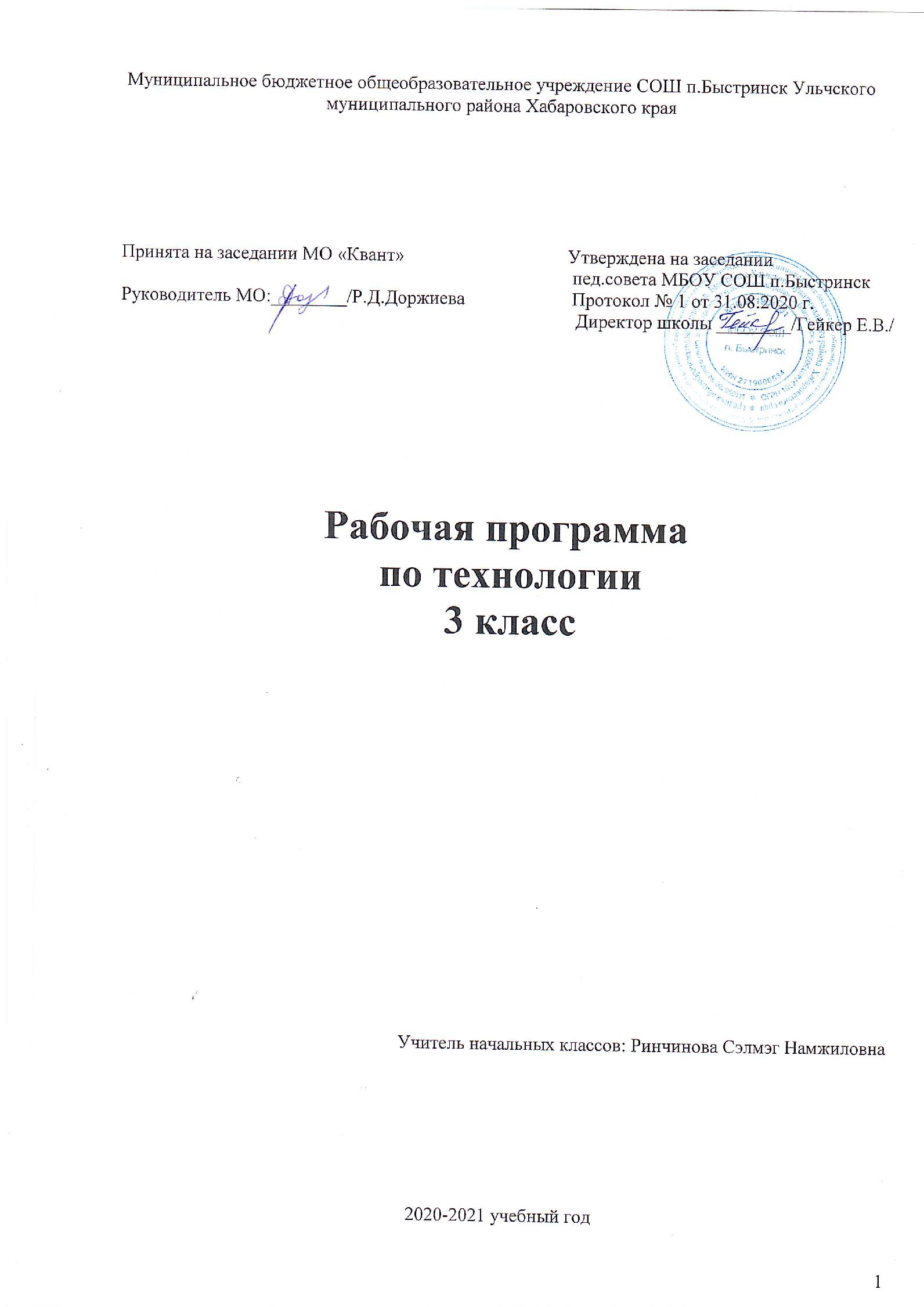 Рабочая программапо математике  4 класс                                                   Учитель начальных классов: Ринчинова Сэлмэг Намжиловна2020-2021 учебный годПОЯСНИТЕЛЬНАЯ ЗАПИСКа         Настоящая рабочая программа разработана в соответствии с основными требованиями федерального государственного стандарта начального общего образования, Концепцией духовно-нравственного развития и воспитания личности гражданина России, примерной основной образовательной программы начального общего образования, авторской программы «Математика» для начальной школы, разработанной   Н. Б. Истоминой (УМК «Гармония»)Цель начального курса математики - обеспечить предметную подготовку учащихся, достаточную для продолжения математического образования в основной школе, и создать дидактические условия для овладения учащимися универсальными учебными действиями (личностными, познавательными, регулятивными, коммуникативными) в процессе усвоения предметного содержания.Для достижения этой цели необходимо организовать учебную деятельность учащихся с учетом специфики предмета (математика), направленную:на формирование познавательного интереса к учебному предмету «Математика», учитывая потребности детей в познании окружающего мира и научные данные о центральных психологических новообразованиях младшего школьного возраста, формируемых на данной ступени обучения: словесно-логическое мышление, произвольная смысловая память, произвольное внимание, планирование и умение действовать во внутреннем плане, знаково-символическое мышление, с опорой на наглядно-образное и предметно-действенное мышление;на развитие пространственного воображения, потребности и способности к интеллектуальной деятельности; на формирование умений: строить рассуждения, аргументировать высказывания, различать обоснованные и необоснованные суждения, выявлять закономерности;на овладение в процессе усвоения предметного содержания обобщенными видами деятельности: анализировать, сравнивать, классифицировать математические объекты (числа, величины, числовые выражения), исследовать их структурный состав (многозначные числа, геометрические фигуры), описывать ситуации с использованием чисел и величин, моделировать математические отношения и зависимости, прогнозировать результат вычислений, контролировать правильность и полноту выполнения алгоритмов арифметических действий, использовать различные приемы проверки нахождения значения числового выражения (с опорой на правила, алгоритмы, прикидку результата), планировать решение задачи, объяснять (пояснять, обосновывать) свой способ действия, описывать свойства геометрических фигур, конструировать и изображать их модели и прочее.ОБЩАЯ ХАРАКТЕРИСТИКА ПРЕДМЕТА «МАТЕМАТИКА»Особенностью курса является логика построения его содержания. Курс математики построен по тематическому принципу. Каждая следующая тема органически связана с предшествующими, что позволяет осуществлять повторение ранее изученных понятий и способов действия в контексте нового содержания. Это способствует формированию у учащихся представлений о взаимосвязи изучаемых вопросов, помогает им осознать, какими знаниями и видами деятельности (универсальными и предметными) они уже овладели, а какими пока ещё нет, что оказывает положительное влияние на познавательную мотивацию учащихся и целенаправленно готовит их к принятию и осознанию новой учебной задачи, которую сначала ставит учитель, а впоследствии и сами дети. Такая логика построения содержания курса создаёт условия для совершенствования УУД на различных этапах усвоения предметного содержания и способствует развитию у учащихся способности самостоятельно применять УУД для решения практических задач, интегрирующих знания из различных предметных областей.Основным средством формирования УУД в курсе математики являются вариативные по формулировке учебные задания, которые нацеливают учащихся на выполнение различных видов деятельности, формируя тем самым умение действовать в соответствии с поставленной целью. МЕСТО ПРЕДМЕТА  В УЧЕБНОМ ПЛАНЕНа изучение курса «Математика» в 4 классе начальной школы отводится 4 ч в неделю. Программа рассчитана на  136 ч  (34 учебные недели).ОПИСАНИЕ ЦЕННОСТНЫХ ОРИЕНТИРОВ СОДЕРЖАНИЯ 
УЧЕБНОГО ПРЕДМЕТА «МАТЕМАТИКА»В основе учебно-воспитательного процесса лежат следующие ценности математики:– понимание математических отношений как средство познания закономерностей существования окружающего мира, фактов, процессов и явлений, происходящих в природе и в обществе (хронология событий, протяженность во времени, образование целого из частей, изменение формы, размера и т. д.);– математические представления о числах, величинах, геометрических фигурах как условие целостного восприятия творений природы и человека (памятники архитектуры, сокровища искусства и культуры, объекты природы);– владение математическим языком, алгоритмами, элементами математической логики, позволяющее ученику совершенствовать коммуникативную деятельность (аргументировать свою точку зрения, строить логические цепочки рассуждения, опровергать или подтверждать истинность предположения).Планируемые результаты освоения предметаВ результате изучения курса математики по данной программе у выпускников начальной школы будут сформированы математические (предметные) знания, умения, навыки и представления, предусмотренные программой курса, а также личностные, регулятивные, познавательные, коммуникативные универсальные учебные действия как основа умения учиться. В сфере личностных универсальных действий у учащихся будут сформированы: внутренняя позиция школьника на уровне положительного отношения к школе; учебно-познавательный интерес к новому материалу и способам решения новой учебной задачи; готовность целенаправленно использовать математические знания, умения и навыки  в учебной деятельности и в повседневной жизни, способность осознавать и оценивать свои мысли, действия и выражать их в речи, соотносить результат действия с поставленной целью, способность к организации самостоятельной учебной деятельности.Изучение математики способствуетформированию таких личностных качеств как любознательность, трудолюбие, способность к организации своей деятельности и к преодолению трудностей, целеустремленность и настойчивость в достижении цели, умение слушать и слышать собеседника, обосновывать свою позицию, высказывать свое мнение. Выпускник получит возможность для формирования:внутренней позиции школьника на уровне понимания необходимости учения, выраженного в преобладании учебно-познавательных мотивов;устойчивого познавательного интереса к новым общим способам решения задачадекватного понимания причин успешности или неуспешности учебной деятельности.Метапредметные результаты изучения курса (регулятивные, познавательные и коммуникативные универсальные учебные действия)Регулятивные универсальные учебные действияВыпускник научится:принимать и сохранять учебную задачу и активно включаться в деятельность, направленную на её решение в сотрудничестве с учителем и одноклассниками; планировать свое действие в соответствии с поставленной задачей и условиями ее реализации, в том числе во внутреннем плане;   различать способ и результат действия; контролировать процесс и результаты деятельности; вносить необходимые коррективы в действие после его завершения, на основе его оценки и учета характера сделанных ошибок; выполнять учебные действия  в материализованной, громкоречевой и умственной форме; адекватно оценивать свои достижения, осознавать возникающие трудности и искать способы их преодоления Выпускник получит возможность научиться:в сотрудничестве с учителем ставить новые учебные задачи;проявлять познавательную инициативу в учебном сотрудничестве;самостоятельно учитывать выделенные учителем ориентиры действия в новом учебном материале;осуществлять констатирующий и предвосхищающий контроль по результату и по способу действия, актуальный контроль на уровне произвольного внимания;самостоятельно адекватно оценивать правильность выполнения действия и вносить необходимые коррективы в исполнение как по ходу его реализации, так и в конце действия.Познавательные универсальные учебные действияВыпускник научится:осуществлять поиск необходимой информации для выполнения учебных заданий с использованием учебной литературы;использовать знаково-символические средства, в том числе модели и схемы для решения задач;ориентироваться на разнообразие способов решения задач;осуществлять анализ объектов с выделением существенных и несущественных признаков;осуществлять синтез как составление целого из частей;проводить сравнение и классификацию по заданным критериям;устанавливать причинно-следственные связи;строить рассуждения в форме связи простых суждений об объекте, его строении, свойствах и связях;обобщать, т.е. осуществлять генерализацию и выведение общности для целого ряда или класса единичных объектов на основе выделения сущностной связи;осуществлять подведение под понятие на основе распознавания объектов, выделения существенных признаков и их синтеза;устанавливать аналогии;владеть общим приемом решения задач.Выпускник получит возможность научиться:создавать и преобразовывать модели и схемы для решения задач;осуществлять выбор наиболее эффективных способов решения задач в зависимости от конкретных условий;осуществлять синтез как составление целого из частей, самостоятельно достраивая и восполняя недостающие компонентыосуществлять сравнение и классификацию, самостоятельно выбирая основания и критерии для указанных логических операций;строить логическое рассуждение, включающее установление причинно-следственных связей;произвольно и осознанно владеть общим умением решать задачи.Коммуникативные универсальные учебные действияВыпускник научится:выражать в речи свои мысли и действия;строить понятные для партнера высказывания, учитывающие, что партнер видит и знает, а что нет;задавать вопросы;использовать речь для регуляции своего действия.Выпускник получит возможность научиться:адекватно использовать речь для планирования и регуляции своего действия;аргументировать свою позицию и координировать её с позициями партнеров в совместной деятельности;осуществлять взаимный контроль и оказывать в сотрудничестве необходимую помощь.Предметные результаты выпускника начальной школыЧисла и величиныВыпускник научится:читать, записывать, сравнивать, упорядочивать числа от нуля до миллиона;устанавливать закономерность — правило, по которому составлена числовая последовательность, и составлять последовательность по заданному или самостоятельно выбранному правилу (увеличение/уменьшение числа на несколько единиц, увеличение/уменьшение числа в несколько раз);группировать числа по заданному или самостоятельно установленному признаку;читать и записывать величины (массу, время, длину, площадь, скорость), используя основные единицы измерения величин и соотношении между ними (килограмм — грамм; год — месяц — неделя — сутки — час — минута, минута — секунда; километр — метр, метр — дециметр, дециметр — сантиметр, метр — сантиметр, сантиметр — миллиметр), сравнивать названные величины, выполнять арифметические действия с этими величинами.Выпускник получит возможность научиться:классифицировать числа по одному или нескольким основаниям, объяснять свои действия;выбирать единицу для измерения данной величины (длины, массы, площади, времени), объяснять свои действия.Арифметические действияВыпускник научится:выполнять письменно действия с многозначными числами (сложение, вычитание, умножение и деление на однозначное, двузначное числа в пределах 10 000) с использованием таблиц сложения и умножения чисел, алгоритмов письменных арифметических действий (в том числе деления с остатком);выполнять устно сложение, вычитание, умножение и деление однозначных, двузначных и трёхзначных чисел в случаях, сводимых к действиям в пределах 100 (в том числе с нулём и числом 1):выделять неизвестный компонент арифметического действия и находить его значение;вычислять значение числового выражения (содержащего 2—3 арифметических действия, со скобками и без скобок). Выпускник получит возможность научиться:выполнять действия с величинами;использовать свойства арифметических действий для удобства вычислений;проводить проверку правильности вычислений (с помощью обратного действия, прикидки и оценки результата действия).Работа с текстовыми задачамиВыпускник научится:анализировать задачу, устанавливать зависимость между величинами, взаимосвязь между условием и вопросом задачи, определять количество и порядок действий для решения задачи, выбирать и объяснять выбор действий;решать учебные задачи и задачи, связанные с повседневной жизнью, арифметическим способом (в 2—3 действия);оценивать правильность хода решения и реальность ответа на вопрос задачи.Выпускник получит возможность научиться:решать задачи на нахождение доли величины и величины по значению её доли (половина, треть, четверть, пятая, десятая часть);решать задачи в 3—4 действия;находить разные способы решения задачРешать логические и комбинаторные задачи, используя рисунки Пространственные отношения. Геометрические фигурыВыпускник научится:описывать взаимное расположение предметов в пространстве и на плоскости;распознавать, называть, изображать геометрические фигуры (точка, отрезок, ломаная, прямой угол, многоугольник, треугольник, прямоугольник, квадрат, окружность, круг);выполнять построение геометрических фигур с заданными измерениями (отрезок, квадрат, прямоугольник) с помощью линейки, угольника;использовать свойства прямоугольника и квадрата для решения задач;распознавать и называть геометрические тела (куб, шар);соотносить реальные объекты с моделями геометрических фигур.Выпускник получит возможность научиться:распознавать плоские и кривые поверхностираспознавать плоские и объёмные геометрические фигурыраспознавать, различать и называть геометрические тела: параллелепипед, пирамиду, цилиндр, конус.; Геометрические величиныВыпускник научится:измерять длину отрезка;вычислять периметр треугольника, прямоугольника и квадрата, площадь прямоугольника и квадрата;оценивать размеры геометрических объектов, расстояния приближённо (на глаз).Выпускник получит возможность научиться вычислять периметр и площадь различных фигур прямоугольной формы.Работа с информациейВыпускник научится:читать несложные готовые таблицы;заполнять несложные готовые таблицы;читать несложные готовые столбчатые диаграммы. Выпускник получит возможность научиться:читать несложные готовые круговые диаграммы;достраивать несложную готовую столбчатую диаграмму;сравнивать и обобщать информацию, представленную в строках и столбцах несложных таблиц и диаграмм;распознавать одну и ту .же информацию, представленную в разной форме- (таблицы,  диаграммы, схемы);планировать несложные исследования, собирать и представлять полученную информацию с помощью таблиц и диаграмм;интерпретировать информацию, полученную при проведении несложных исследований (объяснять, сравнивать и обобщать данные, делать выводы и прогнозы).Уравнения. Буквенные выраженияВыпускник получит возможность научитьсяРешать простые и усложненные уравнения на основе правил о взаимосвязи компонентов и результатов арифметических действийНаходить значения простейших буквенных выражений при данных числовых значениях входящих в них букв.СОДЕРЖАНИЕ УЧЕБНОГО ПРЕДМЕТА В 4 КЛАССЕПризнаки, расположение и счет предметовПризнаки (свойства) предметов (цвет, форма, размер, ). Их расположение на плоскости (изображение предметов) и в пространстве: слева - справа, сверху – снизу, перед – за, между и др. Уточнение понятий «все», «каждый», «любой»,; связок «и», «или». Сравнение и классификация предметов по различным признакам (свойствам). Счет предметов.  Предметный смысл отношений «больше», «меньше», «столько же» Способы установления взаимно однозначного соответствия.Числа и величиныЧисло и цифра. Чтение и запись чисел от нуля до миллиона. Классы и разряды. Представление многозначных чисел в виде суммы разрядных слагаемых. Сравнение и упорядочение чисел. Знаки сравнения. Неравенство.Измерение величин; сравнение и упорядочение величин. Единицы массы (грамм, килограмм, центнер, тонна), вместимость (литр), времени (секунда, минута, час). Соотношения между единицами однородных величин. Сравнение и упорядочение однородных величин. Доля величины (половина треть, четверть, десятая, сотая, тысячная).Арифметические действияСложение, вычитание, умножение и деление. Предметный смысл действий. Названия компонентов арифметических действий, знаки действий. Таблица сложения. Таблица умножения. Связь между сложением и вычитанием, умножением и делением. Нахождение неизвестного компонента арифметического действия. Деление с остатком.Числовое выражение. Установление порядка выполнения действий в выражениях со скобками и без скобок. Нахождение значения числового выражения Использование свойств арифметических действий в вычислениях (перестановка и группировка слагаемых в сумме, множителей в произведении, умножение суммы и разности на число).Алгоритмы письменного сложения, вычитания, умножения и деления многозначных чисел. Способы проверки правильности вычислений (алгоритм, обратное действие, прикидка результата, вычисления на калькуляторе).Работа с текстовыми задачамиРешение текстовых задач арифметическим способом. Планирование способа решения задачи. Представление текста задачи в виде таблицы, схемы, диаграммы и других моделей. Задачи, содержащие отношения «больше (меньше) на…», « (больше (меньше) в…», разностного и кратного сравнения.Зависимости между величинами, характеризующими процессы: движения, работы, купли – продажи и др. Скорость, время, расстояние; объём работы, время, производительность труда; количество товара, его цена и стоимость и др. Задачи на нахождение доли целого и целого по его доле. Задачи логического и комбинаторного характера.Геометрические фигуры Распознавание и изображение геометрических фигур: точка, линия (кривая, прямая), отрезок, ломаная, угол, многоугольник, треугольник, прямоугольник, квадрат, окружность, круг. Использование чертежных инструментов для выполнения построений. Геометрические формы в окружающем мире. Распознавание и название (куб, шар, параллелепипед пирамида, цилиндр, конус). Представление о плоской и кривой поверхности. Объёмная и плоская геометрическая фигура.Геометрические величиныИзмерение длины отрезка. Единицы длины (миллиметр, сантиметр, дециметр, метр, километр). Периметр. Вычисление периметра многоугольника. Площадь геометрической фигуры. Единицы площади (квадратный сантиметр, квадратный дециметр, квадратный метр). Вычисление площади прямоугольника.Работа с информациейСбор и представление информации, связанной со счётом, измерением величин, фиксирование и анализ полученной информации.Построение простейших логических выражений с помощью логических связок и слов «…и / или…», «если, то…», «верно / неверно, что…», «каждый», «все», «не», «найдется», истинность утверждений.Составление конечной последовательности (цепочки) предметов, чисел, геометрических фигур и др. по правилу. Составление, запись и выполнение простого алгоритма, плана поиска информации.Чтение и заполнение таблицы. Интерпретация данных таблицы. Чтение столбчатой диаграммы.Уравнения. Буквенные выраженияЗапись уравнения. Корень уравнения. Решение уравнений на основе применения ранее усвоенных знаний. Выбор (запись) уравнений, соответствующих данной схеме, выбор схемы, соответствующей данному уравнению, составление уравнений по тексту задачи ( с учетом ранее изученного материала. Простые и усложненные уравнения. Буквенные выражения. Нахождение значений выражений по данным значениям, входящей в него буквы.КАЛЕНДАРНО - ТЕМАТИЧЕСКОЕ ПЛАНИРОВАНИЕМАТЕРИАЛЬНО-ТЕХНИЧЕСКОЕ ОБЕСПЕЧЕНИЕ  ОБРАЗОВАТЕЛЬНОГО ПРОЦЕССАДля учащихсяИстомина Н.Б. Математика. 4 класс. Учебник. В двух частях. – Смоленск: Ассоциация ХХI век, 2014.Истомина Н.Б., Редько З.Б. Тетради по математике № 1, № 2. 4 класс. – Смоленск: Ассоциация ХХI век, 2016.Истомина Н.Б., Шмырёва Г.Г. Контрольные работы по математике. 4 класс (три уровня). – Смоленск: Ассоциация ХХI век, 2014.Истомина Н.Б., Горина О.П. Тестовые задания по математике. 4 класс. – Смоленск: Ассоциация ХХI век, 2016.Истомина Н.Б., Горина О.П., Проскуряков Н. Электронная версия тестовых заданий. На сайте издательства «Ассоциация ХХI век».Истомина Н.Б., Смолеусова Т.В. Оценка достижения планируемых результатов по математике в начальной школе. – Смоленск: Ассоциация ХХI век, 2013.Истомина Н.Б. Итоговая проверочная работа по математике. 4 класс. – Смоленск: Ассоциация ХХI век, 2015.Для учителяИстомина Н.Б., Горина О.П., Редько З.Б., Мендыгалиева А.К. Уроки математики. Методические рекомендации к учебнику «Математика», 4 класс (в двух частях). – Смоленск: Ассоциация ХХI век, 2013. Электронная версия – на сайте издательства.Истомина Н.Б. Математика. Программа.1-4 классы. – Смоленск: Ассоциация ХХI век, 2013.Электронные ресурсы             Электронная версия тестовых заданий по математике для 2–4 классов – на сайте издательства «Ассоциация ХХI век».№п./п.НазваниетемыНазваниетемы Планируемые результаты обучения Планируемые результаты обученияХарактеристика учебной деятельности обучающихсяДатаДата№п./п.НазваниетемыНазваниетемыПредметные  уменияУниверсальные учебные действияХарактеристика учебной деятельности обучающихсяплпанфактПроверь себя! Чему ты научился в первом, втором и третьем классах? (11 ч)Проверь себя! Чему ты научился в первом, втором и третьем классах? (11 ч)Проверь себя! Чему ты научился в первом, втором и третьем классах? (11 ч)Проверь себя! Чему ты научился в первом, втором и третьем классах? (11 ч)Проверь себя! Чему ты научился в первом, втором и третьем классах? (11 ч)Проверь себя! Чему ты научился в первом, втором и третьем классах? (11 ч)Проверь себя! Чему ты научился в первом, втором и третьем классах? (11 ч)Проверь себя! Чему ты научился в первом, втором и третьем классах? (11 ч)1Сравнение многозначных чисел. Табличное умножение   Сравнение многозначных чисел. Табличное умножение   Сравнение многозначных чисел. Арифметические задачи.Правила порядка выполнения действий. Взаимосвязькомпонентов и результатов действий. Деление на 10, 100,1000… Соотношение единиц массы, длины, времени. Площадь и периметр прямоугольника. Многогранник. Прямоугольный параллелепипед.Деление числа на произведение. Диаграмма. Куб. Таблицаумножения и соотвествущие случаи деления. Развёртка куба.Выражать в речи свои мысли и действия.Осуществлять взаимный контроль.Осознавать, высказывать и обосновывать свою точку зрения.Классифицировать числа, величины, геометрические фигуры по данному основанию.Осуществлять анализ объектов, синтез как составление целого из частей, проводить сравнение.Использовать математические знания для решенияпрактических задач.Моделировать текстовые ситуации. (Таблицы, схемы,знаково-символические модели, диаграммы).Решать арифметические задачи разными способами,используя различные формы записи решения задачи.1.091 чет2Арифметические задачи. Правила порядка выполнения действий Арифметические задачи. Правила порядка выполнения действий Сравнение многозначных чисел. Арифметические задачи.Правила порядка выполнения действий. Взаимосвязькомпонентов и результатов действий. Деление на 10, 100,1000… Соотношение единиц массы, длины, времени. Площадь и периметр прямоугольника. Многогранник. Прямоугольный параллелепипед.Деление числа на произведение. Диаграмма. Куб. Таблицаумножения и соотвествущие случаи деления. Развёртка куба.Выражать в речи свои мысли и действия.Осуществлять взаимный контроль.Осознавать, высказывать и обосновывать свою точку зрения.Классифицировать числа, величины, геометрические фигуры по данному основанию.Осуществлять анализ объектов, синтез как составление целого из частей, проводить сравнение.Использовать математические знания для решенияпрактических задач.Моделировать текстовые ситуации. (Таблицы, схемы,знаково-символические модели, диаграммы).Решать арифметические задачи разными способами,используя различные формы записи решения задачи.4.093Взаимосвязь компонентов и результата действий. Правило. Арифметические задачи.Взаимосвязь компонентов и результата действий. Правило. Арифметические задачи.Сравнение многозначных чисел. Арифметические задачи.Правила порядка выполнения действий. Взаимосвязькомпонентов и результатов действий. Деление на 10, 100,1000… Соотношение единиц массы, длины, времени. Площадь и периметр прямоугольника. Многогранник. Прямоугольный параллелепипед.Деление числа на произведение. Диаграмма. Куб. Таблицаумножения и соотвествущие случаи деления. Развёртка куба.Выражать в речи свои мысли и действия.Осуществлять взаимный контроль.Осознавать, высказывать и обосновывать свою точку зрения.Классифицировать числа, величины, геометрические фигуры по данному основанию.Осуществлять анализ объектов, синтез как составление целого из частей, проводить сравнение.Использовать математические знания для решенияпрактических задач.Моделировать текстовые ситуации. (Таблицы, схемы,знаково-символические модели, диаграммы).Решать арифметические задачи разными способами,используя различные формы записи решения задачи.5.094Решение арифметических задач.Решение арифметических задач.Сравнение многозначных чисел. Арифметические задачи.Правила порядка выполнения действий. Взаимосвязькомпонентов и результатов действий. Деление на 10, 100,1000… Соотношение единиц массы, длины, времени. Площадь и периметр прямоугольника. Многогранник. Прямоугольный параллелепипед.Деление числа на произведение. Диаграмма. Куб. Таблицаумножения и соотвествущие случаи деления. Развёртка куба.Выражать в речи свои мысли и действия.Осуществлять взаимный контроль.Осознавать, высказывать и обосновывать свою точку зрения.Классифицировать числа, величины, геометрические фигуры по данному основанию.Осуществлять анализ объектов, синтез как составление целого из частей, проводить сравнение.Использовать математические знания для решенияпрактических задач.Моделировать текстовые ситуации. (Таблицы, схемы,знаково-символические модели, диаграммы).Решать арифметические задачи разными способами,используя различные формы записи решения задачи.6.095Деление на 10, 100, 1000… Соотношение единиц массы, длины, времениДеление на 10, 100, 1000… Соотношение единиц массы, длины, времениСравнение многозначных чисел. Арифметические задачи.Правила порядка выполнения действий. Взаимосвязькомпонентов и результатов действий. Деление на 10, 100,1000… Соотношение единиц массы, длины, времени. Площадь и периметр прямоугольника. Многогранник. Прямоугольный параллелепипед.Деление числа на произведение. Диаграмма. Куб. Таблицаумножения и соотвествущие случаи деления. Развёртка куба.Выражать в речи свои мысли и действия.Осуществлять взаимный контроль.Осознавать, высказывать и обосновывать свою точку зрения.Классифицировать числа, величины, геометрические фигуры по данному основанию.Осуществлять анализ объектов, синтез как составление целого из частей, проводить сравнение.Использовать математические знания для решенияпрактических задач.Моделировать текстовые ситуации. (Таблицы, схемы,знаково-символические модели, диаграммы).Решать арифметические задачи разными способами,используя различные формы записи решения задачи.8.096Площадь и периметр прямоугольника. Сравнение числовых выражений. Порядок выполнения действий. Многогранник. Прямоугольный параллелепипед.Площадь и периметр прямоугольника. Сравнение числовых выражений. Порядок выполнения действий. Многогранник. Прямоугольный параллелепипед.Сравнение многозначных чисел. Арифметические задачи.Правила порядка выполнения действий. Взаимосвязькомпонентов и результатов действий. Деление на 10, 100,1000… Соотношение единиц массы, длины, времени. Площадь и периметр прямоугольника. Многогранник. Прямоугольный параллелепипед.Деление числа на произведение. Диаграмма. Куб. Таблицаумножения и соотвествущие случаи деления. Развёртка куба.Выражать в речи свои мысли и действия.Осуществлять взаимный контроль.Осознавать, высказывать и обосновывать свою точку зрения.Классифицировать числа, величины, геометрические фигуры по данному основанию.Осуществлять анализ объектов, синтез как составление целого из частей, проводить сравнение.Использовать математические знания для решенияпрактических задач.Моделировать текстовые ситуации. (Таблицы, схемы,знаково-символические модели, диаграммы).Решать арифметические задачи разными способами,используя различные формы записи решения задачи.11.097Деление числа на произведение. ДиаграммаДеление числа на произведение. ДиаграммаСравнение многозначных чисел. Арифметические задачи.Правила порядка выполнения действий. Взаимосвязькомпонентов и результатов действий. Деление на 10, 100,1000… Соотношение единиц массы, длины, времени. Площадь и периметр прямоугольника. Многогранник. Прямоугольный параллелепипед.Деление числа на произведение. Диаграмма. Куб. Таблицаумножения и соотвествущие случаи деления. Развёртка куба.Выражать в речи свои мысли и действия.Осуществлять взаимный контроль.Осознавать, высказывать и обосновывать свою точку зрения.Классифицировать числа, величины, геометрические фигуры по данному основанию.Осуществлять анализ объектов, синтез как составление целого из частей, проводить сравнение.Использовать математические знания для решенияпрактических задач.Моделировать текстовые ситуации. (Таблицы, схемы,знаково-символические модели, диаграммы).Решать арифметические задачи разными способами,используя различные формы записи решения задачи.12.098Куб. Таблица умножения и соответствующие случаи деленияКуб. Таблица умножения и соответствующие случаи деленияСравнение многозначных чисел. Арифметические задачи.Правила порядка выполнения действий. Взаимосвязькомпонентов и результатов действий. Деление на 10, 100,1000… Соотношение единиц массы, длины, времени. Площадь и периметр прямоугольника. Многогранник. Прямоугольный параллелепипед.Деление числа на произведение. Диаграмма. Куб. Таблицаумножения и соотвествущие случаи деления. Развёртка куба.Выражать в речи свои мысли и действия.Осуществлять взаимный контроль.Осознавать, высказывать и обосновывать свою точку зрения.Классифицировать числа, величины, геометрические фигуры по данному основанию.Осуществлять анализ объектов, синтез как составление целого из частей, проводить сравнение.Использовать математические знания для решенияпрактических задач.Моделировать текстовые ситуации. (Таблицы, схемы,знаково-символические модели, диаграммы).Решать арифметические задачи разными способами,используя различные формы записи решения задачи.13.099Числовые выражения. Развертка кубаЧисловые выражения. Развертка кубаСравнение многозначных чисел. Арифметические задачи.Правила порядка выполнения действий. Взаимосвязькомпонентов и результатов действий. Деление на 10, 100,1000… Соотношение единиц массы, длины, времени. Площадь и периметр прямоугольника. Многогранник. Прямоугольный параллелепипед.Деление числа на произведение. Диаграмма. Куб. Таблицаумножения и соотвествущие случаи деления. Развёртка куба.Выражать в речи свои мысли и действия.Осуществлять взаимный контроль.Осознавать, высказывать и обосновывать свою точку зрения.Классифицировать числа, величины, геометрические фигуры по данному основанию.Осуществлять анализ объектов, синтез как составление целого из частей, проводить сравнение.Использовать математические знания для решенияпрактических задач.Моделировать текстовые ситуации. (Таблицы, схемы,знаково-символические модели, диаграммы).Решать арифметические задачи разными способами,используя различные формы записи решения задачи.15.091011Контрольная работа №1(входная)Работа над ошибкамиКонтрольная работа №1(входная)Работа над ошибкамиСравнение многозначных чисел. Арифметические задачи.Правила порядка выполнения действий. Взаимосвязькомпонентов и результатов действий. Деление на 10, 100,1000… Соотношение единиц массы, длины, времени. Площадь и периметр прямоугольника. Многогранник. Прямоугольный параллелепипед.Деление числа на произведение. Диаграмма. Куб. Таблицаумножения и соотвествущие случаи деления. Развёртка куба.Выражать в речи свои мысли и действия.Осуществлять взаимный контроль.Осознавать, высказывать и обосновывать свою точку зрения.Классифицировать числа, величины, геометрические фигуры по данному основанию.Осуществлять анализ объектов, синтез как составление целого из частей, проводить сравнение.Использовать математические знания для решенияпрактических задач.Моделировать текстовые ситуации. (Таблицы, схемы,знаково-символические модели, диаграммы).Решать арифметические задачи разными способами,используя различные формы записи решения задачи.18.0919.09Умножение многозначного числа на однозначное (8 ч)Умножение многозначного числа на однозначное (8 ч)Умножение многозначного числа на однозначное (8 ч)Умножение многозначного числа на однозначное (8 ч)Умножение многозначного числа на однозначное (8 ч)Умножение многозначного числа на однозначное (8 ч)Умножение многозначного числа на однозначное (8 ч)Умножение многозначного числа на однозначное (8 ч)12Постановка учебной задачи.   Алгоритм умножения на однозначное число   Постановка учебной задачи.   Алгоритм умножения на однозначное число   Подготовка к знакомству с алгоритмом: нахождение значения произведения многозначного числа и однозначного с применением полученных ранее знаний (записи многозначного числа в виде суммы разрядных слагаемых и распределительного свойства умножения).Знакомство с алгоритмомписьменного умножения многозначного числа на однозначное (умножение «в столбик»).Использование изученного алгоритма для удобства вычислений.Особенности умножения «встолбик» для чисел, оканчивающихся нулями.Знакомство с новым разрядом – единицы миллионов; с новым классом – классоммиллионов.Пояснять собственные действия при проведении «прикидки».Осуществлять самоконтроль рассуждений, выполняяумножение «в столбик».Планировать свои действия в соответствии с поставленной задачей. Осуществлять самоконтроль результата. Вносить необходимые коррективы в действие после его завершения на основе его оценки и учёта характера сделанных ошибок. Ставить новые учебные задачи в сотрудничестве с учителем. Выделять существенную информацию из текстов задач, из диалогов Миши и Маши, из формулировок учебных заданий. Осуществлять анализ объектов с выделением существенных и несущественных признаков. Осуществлять синтез как составление целого из частей. Проводить сравнение и классификацию по заданным критериям. Строить рассуждения в форме связи простых суждений об объекте, его строении, свойствах, связях. Устанавливать причинно- следственные связи. Устанавливать соответствие предметной и символической модели. Допускать возможность существования различных точек зрения. Учитывать разные мнения и стремиться к координации различных позиций в сотрудничестве. Формулировать собственное мнение и позицию. Строить понятные для партнёра высказывания. Задавать вопросы. Контролировать действия партнёра. Использовать речь для регуляции своего действия.Представлять многозначное число в виде суммы раз-рядных слагаемых.Использовать распределительное свойство умножениядля удобства вычислений.Объяснять на его основе запись выполнения умножения«в столбик».Выполнять самостоятельно умножение «в столбик»с объяснением.Выполнять «прикидку» количества знаков в значениипроизведения многозначного числа на однозначное.Находить значения произведений многозначных чиселна однозначные разными способами.Использовать разрядный состав чисел для удобства записи умножения «в столбик».20.0913Алгоритм умножения на однозначное число.  Разрядный состав многозначного числа. Арифметические задачиАлгоритм умножения на однозначное число.  Разрядный состав многозначного числа. Арифметические задачиПодготовка к знакомству с алгоритмом: нахождение значения произведения многозначного числа и однозначного с применением полученных ранее знаний (записи многозначного числа в виде суммы разрядных слагаемых и распределительного свойства умножения).Знакомство с алгоритмомписьменного умножения многозначного числа на однозначное (умножение «в столбик»).Использование изученного алгоритма для удобства вычислений.Особенности умножения «встолбик» для чисел, оканчивающихся нулями.Знакомство с новым разрядом – единицы миллионов; с новым классом – классоммиллионов.Пояснять собственные действия при проведении «прикидки».Осуществлять самоконтроль рассуждений, выполняяумножение «в столбик».Планировать свои действия в соответствии с поставленной задачей. Осуществлять самоконтроль результата. Вносить необходимые коррективы в действие после его завершения на основе его оценки и учёта характера сделанных ошибок. Ставить новые учебные задачи в сотрудничестве с учителем. Выделять существенную информацию из текстов задач, из диалогов Миши и Маши, из формулировок учебных заданий. Осуществлять анализ объектов с выделением существенных и несущественных признаков. Осуществлять синтез как составление целого из частей. Проводить сравнение и классификацию по заданным критериям. Строить рассуждения в форме связи простых суждений об объекте, его строении, свойствах, связях. Устанавливать причинно- следственные связи. Устанавливать соответствие предметной и символической модели. Допускать возможность существования различных точек зрения. Учитывать разные мнения и стремиться к координации различных позиций в сотрудничестве. Формулировать собственное мнение и позицию. Строить понятные для партнёра высказывания. Задавать вопросы. Контролировать действия партнёра. Использовать речь для регуляции своего действия.Представлять многозначное число в виде суммы раз-рядных слагаемых.Использовать распределительное свойство умножениядля удобства вычислений.Объяснять на его основе запись выполнения умножения«в столбик».Выполнять самостоятельно умножение «в столбик»с объяснением.Выполнять «прикидку» количества знаков в значениипроизведения многозначного числа на однозначное.Находить значения произведений многозначных чиселна однозначные разными способами.Использовать разрядный состав чисел для удобства записи умножения «в столбик».22.0914Арифметические задачи. Умножение многозначного числа на однозначное   Арифметические задачи. Умножение многозначного числа на однозначное   Подготовка к знакомству с алгоритмом: нахождение значения произведения многозначного числа и однозначного с применением полученных ранее знаний (записи многозначного числа в виде суммы разрядных слагаемых и распределительного свойства умножения).Знакомство с алгоритмомписьменного умножения многозначного числа на однозначное (умножение «в столбик»).Использование изученного алгоритма для удобства вычислений.Особенности умножения «встолбик» для чисел, оканчивающихся нулями.Знакомство с новым разрядом – единицы миллионов; с новым классом – классоммиллионов.Пояснять собственные действия при проведении «прикидки».Осуществлять самоконтроль рассуждений, выполняяумножение «в столбик».Планировать свои действия в соответствии с поставленной задачей. Осуществлять самоконтроль результата. Вносить необходимые коррективы в действие после его завершения на основе его оценки и учёта характера сделанных ошибок. Ставить новые учебные задачи в сотрудничестве с учителем. Выделять существенную информацию из текстов задач, из диалогов Миши и Маши, из формулировок учебных заданий. Осуществлять анализ объектов с выделением существенных и несущественных признаков. Осуществлять синтез как составление целого из частей. Проводить сравнение и классификацию по заданным критериям. Строить рассуждения в форме связи простых суждений об объекте, его строении, свойствах, связях. Устанавливать причинно- следственные связи. Устанавливать соответствие предметной и символической модели. Допускать возможность существования различных точек зрения. Учитывать разные мнения и стремиться к координации различных позиций в сотрудничестве. Формулировать собственное мнение и позицию. Строить понятные для партнёра высказывания. Задавать вопросы. Контролировать действия партнёра. Использовать речь для регуляции своего действия.Представлять многозначное число в виде суммы раз-рядных слагаемых.Использовать распределительное свойство умножениядля удобства вычислений.Объяснять на его основе запись выполнения умножения«в столбик».Выполнять самостоятельно умножение «в столбик»с объяснением.Выполнять «прикидку» количества знаков в значениипроизведения многозначного числа на однозначное.Находить значения произведений многозначных чиселна однозначные разными способами.Использовать разрядный состав чисел для удобства записи умножения «в столбик».25.0915Взаимосвязь компонентов и результатов действий. Правила порядка выполнения действий. Сравнение выраженийВзаимосвязь компонентов и результатов действий. Правила порядка выполнения действий. Сравнение выраженийПодготовка к знакомству с алгоритмом: нахождение значения произведения многозначного числа и однозначного с применением полученных ранее знаний (записи многозначного числа в виде суммы разрядных слагаемых и распределительного свойства умножения).Знакомство с алгоритмомписьменного умножения многозначного числа на однозначное (умножение «в столбик»).Использование изученного алгоритма для удобства вычислений.Особенности умножения «встолбик» для чисел, оканчивающихся нулями.Знакомство с новым разрядом – единицы миллионов; с новым классом – классоммиллионов.Пояснять собственные действия при проведении «прикидки».Осуществлять самоконтроль рассуждений, выполняяумножение «в столбик».Планировать свои действия в соответствии с поставленной задачей. Осуществлять самоконтроль результата. Вносить необходимые коррективы в действие после его завершения на основе его оценки и учёта характера сделанных ошибок. Ставить новые учебные задачи в сотрудничестве с учителем. Выделять существенную информацию из текстов задач, из диалогов Миши и Маши, из формулировок учебных заданий. Осуществлять анализ объектов с выделением существенных и несущественных признаков. Осуществлять синтез как составление целого из частей. Проводить сравнение и классификацию по заданным критериям. Строить рассуждения в форме связи простых суждений об объекте, его строении, свойствах, связях. Устанавливать причинно- следственные связи. Устанавливать соответствие предметной и символической модели. Допускать возможность существования различных точек зрения. Учитывать разные мнения и стремиться к координации различных позиций в сотрудничестве. Формулировать собственное мнение и позицию. Строить понятные для партнёра высказывания. Задавать вопросы. Контролировать действия партнёра. Использовать речь для регуляции своего действия.Представлять многозначное число в виде суммы раз-рядных слагаемых.Использовать распределительное свойство умножениядля удобства вычислений.Объяснять на его основе запись выполнения умножения«в столбик».Выполнять самостоятельно умножение «в столбик»с объяснением.Выполнять «прикидку» количества знаков в значениипроизведения многозначного числа на однозначное.Находить значения произведений многозначных чиселна однозначные разными способами.Использовать разрядный состав чисел для удобства записи умножения «в столбик».26.0916Арифметические задачи. Умножение многозначных чисел, оканчивающихся нулями, на однозначное числоАрифметические задачи. Умножение многозначных чисел, оканчивающихся нулями, на однозначное числоПодготовка к знакомству с алгоритмом: нахождение значения произведения многозначного числа и однозначного с применением полученных ранее знаний (записи многозначного числа в виде суммы разрядных слагаемых и распределительного свойства умножения).Знакомство с алгоритмомписьменного умножения многозначного числа на однозначное (умножение «в столбик»).Использование изученного алгоритма для удобства вычислений.Особенности умножения «встолбик» для чисел, оканчивающихся нулями.Знакомство с новым разрядом – единицы миллионов; с новым классом – классоммиллионов.Пояснять собственные действия при проведении «прикидки».Осуществлять самоконтроль рассуждений, выполняяумножение «в столбик».Планировать свои действия в соответствии с поставленной задачей. Осуществлять самоконтроль результата. Вносить необходимые коррективы в действие после его завершения на основе его оценки и учёта характера сделанных ошибок. Ставить новые учебные задачи в сотрудничестве с учителем. Выделять существенную информацию из текстов задач, из диалогов Миши и Маши, из формулировок учебных заданий. Осуществлять анализ объектов с выделением существенных и несущественных признаков. Осуществлять синтез как составление целого из частей. Проводить сравнение и классификацию по заданным критериям. Строить рассуждения в форме связи простых суждений об объекте, его строении, свойствах, связях. Устанавливать причинно- следственные связи. Устанавливать соответствие предметной и символической модели. Допускать возможность существования различных точек зрения. Учитывать разные мнения и стремиться к координации различных позиций в сотрудничестве. Формулировать собственное мнение и позицию. Строить понятные для партнёра высказывания. Задавать вопросы. Контролировать действия партнёра. Использовать речь для регуляции своего действия.Представлять многозначное число в виде суммы раз-рядных слагаемых.Использовать распределительное свойство умножениядля удобства вычислений.Объяснять на его основе запись выполнения умножения«в столбик».Выполнять самостоятельно умножение «в столбик»с объяснением.Выполнять «прикидку» количества знаков в значениипроизведения многозначного числа на однозначное.Находить значения произведений многозначных чиселна однозначные разными способами.Использовать разрядный состав чисел для удобства записи умножения «в столбик».27.0917Арифметические задачи. Запись текста задачи в таблицеАрифметические задачи. Запись текста задачи в таблицеПодготовка к знакомству с алгоритмом: нахождение значения произведения многозначного числа и однозначного с применением полученных ранее знаний (записи многозначного числа в виде суммы разрядных слагаемых и распределительного свойства умножения).Знакомство с алгоритмомписьменного умножения многозначного числа на однозначное (умножение «в столбик»).Использование изученного алгоритма для удобства вычислений.Особенности умножения «встолбик» для чисел, оканчивающихся нулями.Знакомство с новым разрядом – единицы миллионов; с новым классом – классоммиллионов.Пояснять собственные действия при проведении «прикидки».Осуществлять самоконтроль рассуждений, выполняяумножение «в столбик».Планировать свои действия в соответствии с поставленной задачей. Осуществлять самоконтроль результата. Вносить необходимые коррективы в действие после его завершения на основе его оценки и учёта характера сделанных ошибок. Ставить новые учебные задачи в сотрудничестве с учителем. Выделять существенную информацию из текстов задач, из диалогов Миши и Маши, из формулировок учебных заданий. Осуществлять анализ объектов с выделением существенных и несущественных признаков. Осуществлять синтез как составление целого из частей. Проводить сравнение и классификацию по заданным критериям. Строить рассуждения в форме связи простых суждений об объекте, его строении, свойствах, связях. Устанавливать причинно- следственные связи. Устанавливать соответствие предметной и символической модели. Допускать возможность существования различных точек зрения. Учитывать разные мнения и стремиться к координации различных позиций в сотрудничестве. Формулировать собственное мнение и позицию. Строить понятные для партнёра высказывания. Задавать вопросы. Контролировать действия партнёра. Использовать речь для регуляции своего действия.Представлять многозначное число в виде суммы раз-рядных слагаемых.Использовать распределительное свойство умножениядля удобства вычислений.Объяснять на его основе запись выполнения умножения«в столбик».Выполнять самостоятельно умножение «в столбик»с объяснением.Выполнять «прикидку» количества знаков в значениипроизведения многозначного числа на однозначное.Находить значения произведений многозначных чиселна однозначные разными способами.Использовать разрядный состав чисел для удобства записи умножения «в столбик».29.0918Арифметические задачи. Сравнение многозначных чисел. Умножение многозначного числа на двузначное, оканчивающееся нулемАрифметические задачи. Сравнение многозначных чисел. Умножение многозначного числа на двузначное, оканчивающееся нулемПодготовка к знакомству с алгоритмом: нахождение значения произведения многозначного числа и однозначного с применением полученных ранее знаний (записи многозначного числа в виде суммы разрядных слагаемых и распределительного свойства умножения).Знакомство с алгоритмомписьменного умножения многозначного числа на однозначное (умножение «в столбик»).Использование изученного алгоритма для удобства вычислений.Особенности умножения «встолбик» для чисел, оканчивающихся нулями.Знакомство с новым разрядом – единицы миллионов; с новым классом – классоммиллионов.Пояснять собственные действия при проведении «прикидки».Осуществлять самоконтроль рассуждений, выполняяумножение «в столбик».Планировать свои действия в соответствии с поставленной задачей. Осуществлять самоконтроль результата. Вносить необходимые коррективы в действие после его завершения на основе его оценки и учёта характера сделанных ошибок. Ставить новые учебные задачи в сотрудничестве с учителем. Выделять существенную информацию из текстов задач, из диалогов Миши и Маши, из формулировок учебных заданий. Осуществлять анализ объектов с выделением существенных и несущественных признаков. Осуществлять синтез как составление целого из частей. Проводить сравнение и классификацию по заданным критериям. Строить рассуждения в форме связи простых суждений об объекте, его строении, свойствах, связях. Устанавливать причинно- следственные связи. Устанавливать соответствие предметной и символической модели. Допускать возможность существования различных точек зрения. Учитывать разные мнения и стремиться к координации различных позиций в сотрудничестве. Формулировать собственное мнение и позицию. Строить понятные для партнёра высказывания. Задавать вопросы. Контролировать действия партнёра. Использовать речь для регуляции своего действия.Представлять многозначное число в виде суммы раз-рядных слагаемых.Использовать распределительное свойство умножениядля удобства вычислений.Объяснять на его основе запись выполнения умножения«в столбик».Выполнять самостоятельно умножение «в столбик»с объяснением.Выполнять «прикидку» количества знаков в значениипроизведения многозначного числа на однозначное.Находить значения произведений многозначных чиселна однозначные разными способами.Использовать разрядный состав чисел для удобства записи умножения «в столбик».2.1019Умножение многозначных чисел,    оканчивающихся нулями на однозначное число. Многогранник, его разверткаУмножение многозначных чисел,    оканчивающихся нулями на однозначное число. Многогранник, его разверткаПодготовка к знакомству с алгоритмом: нахождение значения произведения многозначного числа и однозначного с применением полученных ранее знаний (записи многозначного числа в виде суммы разрядных слагаемых и распределительного свойства умножения).Знакомство с алгоритмомписьменного умножения многозначного числа на однозначное (умножение «в столбик»).Использование изученного алгоритма для удобства вычислений.Особенности умножения «встолбик» для чисел, оканчивающихся нулями.Знакомство с новым разрядом – единицы миллионов; с новым классом – классоммиллионов.Пояснять собственные действия при проведении «прикидки».Осуществлять самоконтроль рассуждений, выполняяумножение «в столбик».Планировать свои действия в соответствии с поставленной задачей. Осуществлять самоконтроль результата. Вносить необходимые коррективы в действие после его завершения на основе его оценки и учёта характера сделанных ошибок. Ставить новые учебные задачи в сотрудничестве с учителем. Выделять существенную информацию из текстов задач, из диалогов Миши и Маши, из формулировок учебных заданий. Осуществлять анализ объектов с выделением существенных и несущественных признаков. Осуществлять синтез как составление целого из частей. Проводить сравнение и классификацию по заданным критериям. Строить рассуждения в форме связи простых суждений об объекте, его строении, свойствах, связях. Устанавливать причинно- следственные связи. Устанавливать соответствие предметной и символической модели. Допускать возможность существования различных точек зрения. Учитывать разные мнения и стремиться к координации различных позиций в сотрудничестве. Формулировать собственное мнение и позицию. Строить понятные для партнёра высказывания. Задавать вопросы. Контролировать действия партнёра. Использовать речь для регуляции своего действия.Представлять многозначное число в виде суммы раз-рядных слагаемых.Использовать распределительное свойство умножениядля удобства вычислений.Объяснять на его основе запись выполнения умножения«в столбик».Выполнять самостоятельно умножение «в столбик»с объяснением.Выполнять «прикидку» количества знаков в значениипроизведения многозначного числа на однозначное.Находить значения произведений многозначных чиселна однозначные разными способами.Использовать разрядный состав чисел для удобства записи умножения «в столбик».3.10Деление с остатком (15 ч)Деление с остатком (15 ч)Деление с остатком (15 ч)Деление с остатком (15 ч)Деление с остатком (15 ч)Деление с остатком (15 ч)Деление с остатком (15 ч)Деление с остатком (15 ч)20Постановка учебной задачи.  Запись деления с остатком. ТерминологияПостановка учебной задачи.  Запись деления с остатком. ТерминологияПредметный смысл деления состатком.Форма записи деления с остатком. Взаимосвязь компонентов и результата действия.Случай деления с остатком,когда делимое меньше дели-теля.Деление на 10, 100, 1000…Формулировать учебную задачу на основе имеющихсязнаний о делении чисел.Составлять план решения учебной задачи.Моделировать арифметическое действие для решенияучебной задачи.Пояснять готовую запись деления с остатком.Выполнять деление с остатком.Контролировать себя, сверяя собственные действияс алгоритмом выполнения деления с остатком.Сравнивать записи деления с остатком в строку и «уголком».Выполнять запись деления с остатком в строкуи «уголком».Осуществлять самопроверку вычислительных действийпутём сопоставления с алгоритмом.Проводить проверку правильности вычислений с помощью обратных действий.Выделять неизвестный компонент деления с остатком инаходить его значение.Анализировать готовые записи деления с остатком для случаев, когда делимое меньше делителя.Находить неполное частное и остаток, пользуясь подбором делимого или неполного частного.Определять значение неполного частного и остаток приделении на 10, 100, 1000… разными способами (как при делении с остатком или с учётом разрядного состава многозначных чисел).4.1021Взаимосвязь компонентов и результата при делении с остатком. Табличные случаи умножения. Подбор делимого при делении с остаткомВзаимосвязь компонентов и результата при делении с остатком. Табличные случаи умножения. Подбор делимого при делении с остаткомПредметный смысл деления состатком.Форма записи деления с остатком. Взаимосвязь компонентов и результата действия.Случай деления с остатком,когда делимое меньше дели-теля.Деление на 10, 100, 1000…Формулировать учебную задачу на основе имеющихсязнаний о делении чисел.Составлять план решения учебной задачи.Моделировать арифметическое действие для решенияучебной задачи.Пояснять готовую запись деления с остатком.Выполнять деление с остатком.Контролировать себя, сверяя собственные действияс алгоритмом выполнения деления с остатком.Сравнивать записи деления с остатком в строку и «уголком».Выполнять запись деления с остатком в строкуи «уголком».Осуществлять самопроверку вычислительных действийпутём сопоставления с алгоритмом.Проводить проверку правильности вычислений с помощью обратных действий.Выделять неизвестный компонент деления с остатком инаходить его значение.Анализировать готовые записи деления с остатком для случаев, когда делимое меньше делителя.Находить неполное частное и остаток, пользуясь подбором делимого или неполного частного.Определять значение неполного частного и остаток приделении на 10, 100, 1000… разными способами (как при делении с остатком или с учётом разрядного состава многозначных чисел).6.1022Деление с остатком. Подбор неполного частногоДеление с остатком. Подбор неполного частногоПредметный смысл деления состатком.Форма записи деления с остатком. Взаимосвязь компонентов и результата действия.Случай деления с остатком,когда делимое меньше дели-теля.Деление на 10, 100, 1000…Формулировать учебную задачу на основе имеющихсязнаний о делении чисел.Составлять план решения учебной задачи.Моделировать арифметическое действие для решенияучебной задачи.Пояснять готовую запись деления с остатком.Выполнять деление с остатком.Контролировать себя, сверяя собственные действияс алгоритмом выполнения деления с остатком.Сравнивать записи деления с остатком в строку и «уголком».Выполнять запись деления с остатком в строкуи «уголком».Осуществлять самопроверку вычислительных действийпутём сопоставления с алгоритмом.Проводить проверку правильности вычислений с помощью обратных действий.Выделять неизвестный компонент деления с остатком инаходить его значение.Анализировать готовые записи деления с остатком для случаев, когда делимое меньше делителя.Находить неполное частное и остаток, пользуясь подбором делимого или неполного частного.Определять значение неполного частного и остаток приделении на 10, 100, 1000… разными способами (как при делении с остатком или с учётом разрядного состава многозначных чисел).9.1023Взаимосвязь компонентов и результата при делении с остатком. Классификация выраженийВзаимосвязь компонентов и результата при делении с остатком. Классификация выраженийПредметный смысл деления состатком.Форма записи деления с остатком. Взаимосвязь компонентов и результата действия.Случай деления с остатком,когда делимое меньше дели-теля.Деление на 10, 100, 1000…Формулировать учебную задачу на основе имеющихсязнаний о делении чисел.Составлять план решения учебной задачи.Моделировать арифметическое действие для решенияучебной задачи.Пояснять готовую запись деления с остатком.Выполнять деление с остатком.Контролировать себя, сверяя собственные действияс алгоритмом выполнения деления с остатком.Сравнивать записи деления с остатком в строку и «уголком».Выполнять запись деления с остатком в строкуи «уголком».Осуществлять самопроверку вычислительных действийпутём сопоставления с алгоритмом.Проводить проверку правильности вычислений с помощью обратных действий.Выделять неизвестный компонент деления с остатком инаходить его значение.Анализировать готовые записи деления с остатком для случаев, когда делимое меньше делителя.Находить неполное частное и остаток, пользуясь подбором делимого или неполного частного.Определять значение неполного частного и остаток приделении на 10, 100, 1000… разными способами (как при делении с остатком или с учётом разрядного состава многозначных чисел).10.1024Решение арифметических задач. Коррекция ошибокРешение арифметических задач. Коррекция ошибокПредметный смысл деления состатком.Форма записи деления с остатком. Взаимосвязь компонентов и результата действия.Случай деления с остатком,когда делимое меньше дели-теля.Деление на 10, 100, 1000…Формулировать учебную задачу на основе имеющихсязнаний о делении чисел.Составлять план решения учебной задачи.Моделировать арифметическое действие для решенияучебной задачи.Пояснять готовую запись деления с остатком.Выполнять деление с остатком.Контролировать себя, сверяя собственные действияс алгоритмом выполнения деления с остатком.Сравнивать записи деления с остатком в строку и «уголком».Выполнять запись деления с остатком в строкуи «уголком».Осуществлять самопроверку вычислительных действийпутём сопоставления с алгоритмом.Проводить проверку правильности вычислений с помощью обратных действий.Выделять неизвестный компонент деления с остатком инаходить его значение.Анализировать готовые записи деления с остатком для случаев, когда делимое меньше делителя.Находить неполное частное и остаток, пользуясь подбором делимого или неполного частного.Определять значение неполного частного и остаток приделении на 10, 100, 1000… разными способами (как при делении с остатком или с учётом разрядного состава многозначных чисел).11.1025Решение арифметических задач. Взаимосвязь компонентов и результата при делении с остаткомРешение арифметических задач. Взаимосвязь компонентов и результата при делении с остаткомПредметный смысл деления состатком.Форма записи деления с остатком. Взаимосвязь компонентов и результата действия.Случай деления с остатком,когда делимое меньше дели-теля.Деление на 10, 100, 1000…Формулировать учебную задачу на основе имеющихсязнаний о делении чисел.Составлять план решения учебной задачи.Моделировать арифметическое действие для решенияучебной задачи.Пояснять готовую запись деления с остатком.Выполнять деление с остатком.Контролировать себя, сверяя собственные действияс алгоритмом выполнения деления с остатком.Сравнивать записи деления с остатком в строку и «уголком».Выполнять запись деления с остатком в строкуи «уголком».Осуществлять самопроверку вычислительных действийпутём сопоставления с алгоритмом.Проводить проверку правильности вычислений с помощью обратных действий.Выделять неизвестный компонент деления с остатком инаходить его значение.Анализировать готовые записи деления с остатком для случаев, когда делимое меньше делителя.Находить неполное частное и остаток, пользуясь подбором делимого или неполного частного.Определять значение неполного частного и остаток приделении на 10, 100, 1000… разными способами (как при делении с остатком или с учётом разрядного состава многозначных чисел).13.1026Деление с остатком. Случай, когда делимое меньше делителя. Классификация выраженийДеление с остатком. Случай, когда делимое меньше делителя. Классификация выраженийПредметный смысл деления состатком.Форма записи деления с остатком. Взаимосвязь компонентов и результата действия.Случай деления с остатком,когда делимое меньше дели-теля.Деление на 10, 100, 1000…Формулировать учебную задачу на основе имеющихсязнаний о делении чисел.Составлять план решения учебной задачи.Моделировать арифметическое действие для решенияучебной задачи.Пояснять готовую запись деления с остатком.Выполнять деление с остатком.Контролировать себя, сверяя собственные действияс алгоритмом выполнения деления с остатком.Сравнивать записи деления с остатком в строку и «уголком».Выполнять запись деления с остатком в строкуи «уголком».Осуществлять самопроверку вычислительных действийпутём сопоставления с алгоритмом.Проводить проверку правильности вычислений с помощью обратных действий.Выделять неизвестный компонент деления с остатком инаходить его значение.Анализировать готовые записи деления с остатком для случаев, когда делимое меньше делителя.Находить неполное частное и остаток, пользуясь подбором делимого или неполного частного.Определять значение неполного частного и остаток приделении на 10, 100, 1000… разными способами (как при делении с остатком или с учётом разрядного состава многозначных чисел).16.102728Контрольная работа №2 по теме «Деление с остатком"Работа над ошибкамиКонтрольная работа №2 по теме «Деление с остатком"Работа над ошибкамиПредметный смысл деления состатком.Форма записи деления с остатком. Взаимосвязь компонентов и результата действия.Случай деления с остатком,когда делимое меньше дели-теля.Деление на 10, 100, 1000…Формулировать учебную задачу на основе имеющихсязнаний о делении чисел.Составлять план решения учебной задачи.Моделировать арифметическое действие для решенияучебной задачи.Пояснять готовую запись деления с остатком.Выполнять деление с остатком.Контролировать себя, сверяя собственные действияс алгоритмом выполнения деления с остатком.Сравнивать записи деления с остатком в строку и «уголком».Выполнять запись деления с остатком в строкуи «уголком».Осуществлять самопроверку вычислительных действийпутём сопоставления с алгоритмом.Проводить проверку правильности вычислений с помощью обратных действий.Выделять неизвестный компонент деления с остатком инаходить его значение.Анализировать готовые записи деления с остатком для случаев, когда делимое меньше делителя.Находить неполное частное и остаток, пользуясь подбором делимого или неполного частного.Определять значение неполного частного и остаток приделении на 10, 100, 1000… разными способами (как при делении с остатком или с учётом разрядного состава многозначных чисел).17.1018.1029Решение задач на деление с остатком.Решение задач на деление с остатком.Предметный смысл деления состатком.Форма записи деления с остатком. Взаимосвязь компонентов и результата действия.Случай деления с остатком,когда делимое меньше дели-теля.Деление на 10, 100, 1000…Формулировать учебную задачу на основе имеющихсязнаний о делении чисел.Составлять план решения учебной задачи.Моделировать арифметическое действие для решенияучебной задачи.Пояснять готовую запись деления с остатком.Выполнять деление с остатком.Контролировать себя, сверяя собственные действияс алгоритмом выполнения деления с остатком.Сравнивать записи деления с остатком в строку и «уголком».Выполнять запись деления с остатком в строкуи «уголком».Осуществлять самопроверку вычислительных действийпутём сопоставления с алгоритмом.Проводить проверку правильности вычислений с помощью обратных действий.Выделять неизвестный компонент деления с остатком инаходить его значение.Анализировать готовые записи деления с остатком для случаев, когда делимое меньше делителя.Находить неполное частное и остаток, пользуясь подбором делимого или неполного частного.Определять значение неполного частного и остаток приделении на 10, 100, 1000… разными способами (как при делении с остатком или с учётом разрядного состава многозначных чисел).20.1030Делениена  10, 100. РешениезадачДелениена  10, 100. РешениезадачПредметный смысл деления состатком.Форма записи деления с остатком. Взаимосвязь компонентов и результата действия.Случай деления с остатком,когда делимое меньше дели-теля.Деление на 10, 100, 1000…Формулировать учебную задачу на основе имеющихсязнаний о делении чисел.Составлять план решения учебной задачи.Моделировать арифметическое действие для решенияучебной задачи.Пояснять готовую запись деления с остатком.Выполнять деление с остатком.Контролировать себя, сверяя собственные действияс алгоритмом выполнения деления с остатком.Сравнивать записи деления с остатком в строку и «уголком».Выполнять запись деления с остатком в строкуи «уголком».Осуществлять самопроверку вычислительных действийпутём сопоставления с алгоритмом.Проводить проверку правильности вычислений с помощью обратных действий.Выделять неизвестный компонент деления с остатком инаходить его значение.Анализировать готовые записи деления с остатком для случаев, когда делимое меньше делителя.Находить неполное частное и остаток, пользуясь подбором делимого или неполного частного.Определять значение неполного частного и остаток приделении на 10, 100, 1000… разными способами (как при делении с остатком или с учётом разрядного состава многозначных чисел).23.1031Умножение многозначного числа на однозначное. Решение  задачУмножение многозначного числа на однозначное. Решение  задачПредметный смысл деления состатком.Форма записи деления с остатком. Взаимосвязь компонентов и результата действия.Случай деления с остатком,когда делимое меньше дели-теля.Деление на 10, 100, 1000…Формулировать учебную задачу на основе имеющихсязнаний о делении чисел.Составлять план решения учебной задачи.Моделировать арифметическое действие для решенияучебной задачи.Пояснять готовую запись деления с остатком.Выполнять деление с остатком.Контролировать себя, сверяя собственные действияс алгоритмом выполнения деления с остатком.Сравнивать записи деления с остатком в строку и «уголком».Выполнять запись деления с остатком в строкуи «уголком».Осуществлять самопроверку вычислительных действийпутём сопоставления с алгоритмом.Проводить проверку правильности вычислений с помощью обратных действий.Выделять неизвестный компонент деления с остатком инаходить его значение.Анализировать готовые записи деления с остатком для случаев, когда делимое меньше делителя.Находить неполное частное и остаток, пользуясь подбором делимого или неполного частного.Определять значение неполного частного и остаток приделении на 10, 100, 1000… разными способами (как при делении с остатком или с учётом разрядного состава многозначных чисел).24.103233Контрольная работа №3 по итогам 1 четвертиРабота над ошибкамиКонтрольная работа №3 по итогам 1 четвертиРабота над ошибкамиПредметный смысл деления состатком.Форма записи деления с остатком. Взаимосвязь компонентов и результата действия.Случай деления с остатком,когда делимое меньше дели-теля.Деление на 10, 100, 1000…Формулировать учебную задачу на основе имеющихсязнаний о делении чисел.Составлять план решения учебной задачи.Моделировать арифметическое действие для решенияучебной задачи.Пояснять готовую запись деления с остатком.Выполнять деление с остатком.Контролировать себя, сверяя собственные действияс алгоритмом выполнения деления с остатком.Сравнивать записи деления с остатком в строку и «уголком».Выполнять запись деления с остатком в строкуи «уголком».Осуществлять самопроверку вычислительных действийпутём сопоставления с алгоритмом.Проводить проверку правильности вычислений с помощью обратных действий.Выделять неизвестный компонент деления с остатком инаходить его значение.Анализировать готовые записи деления с остатком для случаев, когда делимое меньше делителя.Находить неполное частное и остаток, пользуясь подбором делимого или неполного частного.Определять значение неполного частного и остаток приделении на 10, 100, 1000… разными способами (как при делении с остатком или с учётом разрядного состава многозначных чисел).25.1027.1034Решение задач изученных видов.Решение задач изученных видов.Предметный смысл деления состатком.Форма записи деления с остатком. Взаимосвязь компонентов и результата действия.Случай деления с остатком,когда делимое меньше дели-теля.Деление на 10, 100, 1000…Формулировать учебную задачу на основе имеющихсязнаний о делении чисел.Составлять план решения учебной задачи.Моделировать арифметическое действие для решенияучебной задачи.Пояснять готовую запись деления с остатком.Выполнять деление с остатком.Контролировать себя, сверяя собственные действияс алгоритмом выполнения деления с остатком.Сравнивать записи деления с остатком в строку и «уголком».Выполнять запись деления с остатком в строкуи «уголком».Осуществлять самопроверку вычислительных действийпутём сопоставления с алгоритмом.Проводить проверку правильности вычислений с помощью обратных действий.Выделять неизвестный компонент деления с остатком инаходить его значение.Анализировать готовые записи деления с остатком для случаев, когда делимое меньше делителя.Находить неполное частное и остаток, пользуясь подбором делимого или неполного частного.Определять значение неполного частного и остаток приделении на 10, 100, 1000… разными способами (как при делении с остатком или с учётом разрядного состава многозначных чисел).7.112 четУмножение многозначных чисел (11 ч)Умножение многозначных чисел (11 ч)Умножение многозначных чисел (11 ч)Умножение многозначных чисел (11 ч)Умножение многозначных чисел (11 ч)Умножение многозначных чисел (11 ч)Умножение многозначных чисел (11 ч)Умножение многозначных чисел (11 ч)35Постановка учебной задачи. Алгоритм  умножения  на двузначное числоПостановка учебной задачи. Алгоритм  умножения  на двузначное числоПодготовка и осуществлениезнакомства с алгоритмом умножения на двузначное число.Применение алгоритма для самостоятельных вычислений.Умножение чисел, оканчивающихся нулями.Умножение на трёхзначноечисло.Использовать приобретённые умения (выполнять умножение многозначного числа на однозначное, применять распределительное свойство умножения для удобства вычислений) для формирования новых (умножения любых многозначных чисел).Замечать закономерности при вычислении значенийпроизведений многозначных чисел.Формулировать выводы из наблюдений в устной речи.Использовать приобретённые умения (выполнять умножение многозначного числа на однозначное, применять распределительное свойство умножения для удобства вычислений) для формирования новых (умножения любых многозначных чисел).Описывать устно последовательность действий при умножении «в столбик» на двузначное число.Выполнять умножение «в столбик» с объяснением.Исправлять ошибки в записи умножения многозначных чисел «в столбик» и в его результате.8.1136Сравнение выражений, поиск ошибок и их коррекцияСравнение выражений, поиск ошибок и их коррекцияПодготовка и осуществлениезнакомства с алгоритмом умножения на двузначное число.Применение алгоритма для самостоятельных вычислений.Умножение чисел, оканчивающихся нулями.Умножение на трёхзначноечисло.Использовать приобретённые умения (выполнять умножение многозначного числа на однозначное, применять распределительное свойство умножения для удобства вычислений) для формирования новых (умножения любых многозначных чисел).Замечать закономерности при вычислении значенийпроизведений многозначных чисел.Формулировать выводы из наблюдений в устной речи.Использовать приобретённые умения (выполнять умножение многозначного числа на однозначное, применять распределительное свойство умножения для удобства вычислений) для формирования новых (умножения любых многозначных чисел).Описывать устно последовательность действий при умножении «в столбик» на двузначное число.Выполнять умножение «в столбик» с объяснением.Исправлять ошибки в записи умножения многозначных чисел «в столбик» и в его результате.10.1137Алгоритм  умножения  на двузначное число. Правила порядка выполнения действийАлгоритм  умножения  на двузначное число. Правила порядка выполнения действийПодготовка и осуществлениезнакомства с алгоритмом умножения на двузначное число.Применение алгоритма для самостоятельных вычислений.Умножение чисел, оканчивающихся нулями.Умножение на трёхзначноечисло.Использовать приобретённые умения (выполнять умножение многозначного числа на однозначное, применять распределительное свойство умножения для удобства вычислений) для формирования новых (умножения любых многозначных чисел).Замечать закономерности при вычислении значенийпроизведений многозначных чисел.Формулировать выводы из наблюдений в устной речи.Использовать приобретённые умения (выполнять умножение многозначного числа на однозначное, применять распределительное свойство умножения для удобства вычислений) для формирования новых (умножения любых многозначных чисел).Описывать устно последовательность действий при умножении «в столбик» на двузначное число.Выполнять умножение «в столбик» с объяснением.Исправлять ошибки в записи умножения многозначных чисел «в столбик» и в его результате.13.1138 Алгоритм умножения на двузначное число. Решение задач. Геометрические тела Алгоритм умножения на двузначное число. Решение задач. Геометрические телаПодготовка и осуществлениезнакомства с алгоритмом умножения на двузначное число.Применение алгоритма для самостоятельных вычислений.Умножение чисел, оканчивающихся нулями.Умножение на трёхзначноечисло.Использовать приобретённые умения (выполнять умножение многозначного числа на однозначное, применять распределительное свойство умножения для удобства вычислений) для формирования новых (умножения любых многозначных чисел).Замечать закономерности при вычислении значенийпроизведений многозначных чисел.Формулировать выводы из наблюдений в устной речи.Использовать приобретённые умения (выполнять умножение многозначного числа на однозначное, применять распределительное свойство умножения для удобства вычислений) для формирования новых (умножения любых многозначных чисел).Описывать устно последовательность действий при умножении «в столбик» на двузначное число.Выполнять умножение «в столбик» с объяснением.Исправлять ошибки в записи умножения многозначных чисел «в столбик» и в его результате.14.1139Алгоритм  умножения  на двузначное число. Взаимосвязь компонентов и результата при делении с остатком. Решение задач.Алгоритм  умножения  на двузначное число. Взаимосвязь компонентов и результата при делении с остатком. Решение задач.Подготовка и осуществлениезнакомства с алгоритмом умножения на двузначное число.Применение алгоритма для самостоятельных вычислений.Умножение чисел, оканчивающихся нулями.Умножение на трёхзначноечисло.Использовать приобретённые умения (выполнять умножение многозначного числа на однозначное, применять распределительное свойство умножения для удобства вычислений) для формирования новых (умножения любых многозначных чисел).Замечать закономерности при вычислении значенийпроизведений многозначных чисел.Формулировать выводы из наблюдений в устной речи.Использовать приобретённые умения (выполнять умножение многозначного числа на однозначное, применять распределительное свойство умножения для удобства вычислений) для формирования новых (умножения любых многозначных чисел).Описывать устно последовательность действий при умножении «в столбик» на двузначное число.Выполнять умножение «в столбик» с объяснением.Исправлять ошибки в записи умножения многозначных чисел «в столбик» и в его результате.15.1140Решение задач. Классификация многогранников.Решение задач. Классификация многогранников.Подготовка и осуществлениезнакомства с алгоритмом умножения на двузначное число.Применение алгоритма для самостоятельных вычислений.Умножение чисел, оканчивающихся нулями.Умножение на трёхзначноечисло.Использовать приобретённые умения (выполнять умножение многозначного числа на однозначное, применять распределительное свойство умножения для удобства вычислений) для формирования новых (умножения любых многозначных чисел).Замечать закономерности при вычислении значенийпроизведений многозначных чисел.Формулировать выводы из наблюдений в устной речи.Использовать приобретённые умения (выполнять умножение многозначного числа на однозначное, применять распределительное свойство умножения для удобства вычислений) для формирования новых (умножения любых многозначных чисел).Описывать устно последовательность действий при умножении «в столбик» на двузначное число.Выполнять умножение «в столбик» с объяснением.Исправлять ошибки в записи умножения многозначных чисел «в столбик» и в его результате.17.1141Алгоритм  умножения многозначного числа на однозначное и двузначноеАлгоритм  умножения многозначного числа на однозначное и двузначноеПодготовка и осуществлениезнакомства с алгоритмом умножения на двузначное число.Применение алгоритма для самостоятельных вычислений.Умножение чисел, оканчивающихся нулями.Умножение на трёхзначноечисло.Использовать приобретённые умения (выполнять умножение многозначного числа на однозначное, применять распределительное свойство умножения для удобства вычислений) для формирования новых (умножения любых многозначных чисел).Замечать закономерности при вычислении значенийпроизведений многозначных чисел.Формулировать выводы из наблюдений в устной речи.Использовать приобретённые умения (выполнять умножение многозначного числа на однозначное, применять распределительное свойство умножения для удобства вычислений) для формирования новых (умножения любых многозначных чисел).Описывать устно последовательность действий при умножении «в столбик» на двузначное число.Выполнять умножение «в столбик» с объяснением.Исправлять ошибки в записи умножения многозначных чисел «в столбик» и в его результате.20.1142Алгоритм  умножения многозначных чисел. Решение задачАлгоритм  умножения многозначных чисел. Решение задачПодготовка и осуществлениезнакомства с алгоритмом умножения на двузначное число.Применение алгоритма для самостоятельных вычислений.Умножение чисел, оканчивающихся нулями.Умножение на трёхзначноечисло.Использовать приобретённые умения (выполнять умножение многозначного числа на однозначное, применять распределительное свойство умножения для удобства вычислений) для формирования новых (умножения любых многозначных чисел).Замечать закономерности при вычислении значенийпроизведений многозначных чисел.Формулировать выводы из наблюдений в устной речи.Использовать приобретённые умения (выполнять умножение многозначного числа на однозначное, применять распределительное свойство умножения для удобства вычислений) для формирования новых (умножения любых многозначных чисел).Описывать устно последовательность действий при умножении «в столбик» на двузначное число.Выполнять умножение «в столбик» с объяснением.Исправлять ошибки в записи умножения многозначных чисел «в столбик» и в его результате.21.1143Алгоритм умножения многозначных чиселАлгоритм умножения многозначных чиселПодготовка и осуществлениезнакомства с алгоритмом умножения на двузначное число.Применение алгоритма для самостоятельных вычислений.Умножение чисел, оканчивающихся нулями.Умножение на трёхзначноечисло.Использовать приобретённые умения (выполнять умножение многозначного числа на однозначное, применять распределительное свойство умножения для удобства вычислений) для формирования новых (умножения любых многозначных чисел).Замечать закономерности при вычислении значенийпроизведений многозначных чисел.Формулировать выводы из наблюдений в устной речи.Использовать приобретённые умения (выполнять умножение многозначного числа на однозначное, применять распределительное свойство умножения для удобства вычислений) для формирования новых (умножения любых многозначных чисел).Описывать устно последовательность действий при умножении «в столбик» на двузначное число.Выполнять умножение «в столбик» с объяснением.Исправлять ошибки в записи умножения многозначных чисел «в столбик» и в его результате.22.114445Контрольная работа №4 по теме «Умножение многозначных чисел»Работа над ошибкамиКонтрольная работа №4 по теме «Умножение многозначных чисел»Работа над ошибкамиПодготовка и осуществлениезнакомства с алгоритмом умножения на двузначное число.Применение алгоритма для самостоятельных вычислений.Умножение чисел, оканчивающихся нулями.Умножение на трёхзначноечисло.Использовать приобретённые умения (выполнять умножение многозначного числа на однозначное, применять распределительное свойство умножения для удобства вычислений) для формирования новых (умножения любых многозначных чисел).Замечать закономерности при вычислении значенийпроизведений многозначных чисел.Формулировать выводы из наблюдений в устной речи.Использовать приобретённые умения (выполнять умножение многозначного числа на однозначное, применять распределительное свойство умножения для удобства вычислений) для формирования новых (умножения любых многозначных чисел).Описывать устно последовательность действий при умножении «в столбик» на двузначное число.Выполнять умножение «в столбик» с объяснением.Исправлять ошибки в записи умножения многозначных чисел «в столбик» и в его результате.24.1127.11Деление многозначных чисел (19 ч)Деление многозначных чисел (19 ч)Деление многозначных чисел (19 ч)Деление многозначных чисел (19 ч)Деление многозначных чисел (19 ч)Деление многозначных чисел (19 ч)Деление многозначных чисел (19 ч)Деление многозначных чисел (19 ч)46Постановка учебной задачи.Постановка учебной задачи.Взаимосвязь умножения и деления.Деление суммы на число.Деление с остатком. Алгоритм письменного деления.Прикидка результата при делении.Деление на однозначное число.Планировать свои действия в соответствии с поставленной задачей. Осуществлять самоконтроль результата. Вносить необходимые коррективы в действие после его завершения на основе его оценки и учёта характера сделанных ошибок. Ставить новые учебные задачи в сотрудничестве с учителем. Выделять существенную информацию из текстов задач, из диалогов Миши и Маши, из формулировок учебных заданий. Осуществлять анализ объектов с выделением существенных и несущественных признаков. Осуществлять синтез как составление целого из частей. Проводить сравнение и классификацию по заданным критериям. Строить рассуждения в форме связи простых суждений об объекте, его строении, свойствах, связях. Устанавливать причинно- следственные связи. Устанавливать соответствие предметной и символической модели. Допускать возможность существования различных точек зрения. Учитывать разные мнения и стремиться к координации различных позиций в сотрудничестве. Формулировать собственное мнение и позицию. Строить понятные для партнёра высказывания. Задавать вопросы. Контролировать действия партнёра. Использовать речь для регуляции своего действия.Использовать взаимосвязь умножения и деления для «прикидки» результатов вычислений.Составлять равенства на деление по вычисленным значениям произведений. Выполнять письменное деление многозначного числа на однозначное с опорой на имеющиеся знания о делении суммы на число, о делении с остатком, о разрядномсоставе многозначных чисел.Описывать действия при выполнении деления «уголком».Выбирать из данных выражений частные, которые имеют в значении заданное количество цифр, с помощью «прикидки».Осуществлять «прикидку» результата деления для определения количества цифр в значении частного; для оценки его величины.28.1147Подготовка к знакомству с алгоритмом письменного деления. Деление суммы на число. Деление с остатком. Разрядный и десятичный состав многозначногочисла. Подготовка к знакомству с алгоритмом письменного деления. Деление суммы на число. Деление с остатком. Разрядный и десятичный состав многозначногочисла. Взаимосвязь умножения и деления.Деление суммы на число.Деление с остатком. Алгоритм письменного деления.Прикидка результата при делении.Деление на однозначное число.Планировать свои действия в соответствии с поставленной задачей. Осуществлять самоконтроль результата. Вносить необходимые коррективы в действие после его завершения на основе его оценки и учёта характера сделанных ошибок. Ставить новые учебные задачи в сотрудничестве с учителем. Выделять существенную информацию из текстов задач, из диалогов Миши и Маши, из формулировок учебных заданий. Осуществлять анализ объектов с выделением существенных и несущественных признаков. Осуществлять синтез как составление целого из частей. Проводить сравнение и классификацию по заданным критериям. Строить рассуждения в форме связи простых суждений об объекте, его строении, свойствах, связях. Устанавливать причинно- следственные связи. Устанавливать соответствие предметной и символической модели. Допускать возможность существования различных точек зрения. Учитывать разные мнения и стремиться к координации различных позиций в сотрудничестве. Формулировать собственное мнение и позицию. Строить понятные для партнёра высказывания. Задавать вопросы. Контролировать действия партнёра. Использовать речь для регуляции своего действия.Использовать взаимосвязь умножения и деления для «прикидки» результатов вычислений.Составлять равенства на деление по вычисленным значениям произведений. Выполнять письменное деление многозначного числа на однозначное с опорой на имеющиеся знания о делении суммы на число, о делении с остатком, о разрядномсоставе многозначных чисел.Описывать действия при выполнении деления «уголком».Выбирать из данных выражений частные, которые имеют в значении заданное количество цифр, с помощью «прикидки».Осуществлять «прикидку» результата деления для определения количества цифр в значении частного; для оценки его величины.29.1148Подготовка к знакомству с алгоритмом. Алгоритм письменного деления многозначного числа на однозначное.Подготовка к знакомству с алгоритмом. Алгоритм письменного деления многозначного числа на однозначное.Взаимосвязь умножения и деления.Деление суммы на число.Деление с остатком. Алгоритм письменного деления.Прикидка результата при делении.Деление на однозначное число.Планировать свои действия в соответствии с поставленной задачей. Осуществлять самоконтроль результата. Вносить необходимые коррективы в действие после его завершения на основе его оценки и учёта характера сделанных ошибок. Ставить новые учебные задачи в сотрудничестве с учителем. Выделять существенную информацию из текстов задач, из диалогов Миши и Маши, из формулировок учебных заданий. Осуществлять анализ объектов с выделением существенных и несущественных признаков. Осуществлять синтез как составление целого из частей. Проводить сравнение и классификацию по заданным критериям. Строить рассуждения в форме связи простых суждений об объекте, его строении, свойствах, связях. Устанавливать причинно- следственные связи. Устанавливать соответствие предметной и символической модели. Допускать возможность существования различных точек зрения. Учитывать разные мнения и стремиться к координации различных позиций в сотрудничестве. Формулировать собственное мнение и позицию. Строить понятные для партнёра высказывания. Задавать вопросы. Контролировать действия партнёра. Использовать речь для регуляции своего действия.Использовать взаимосвязь умножения и деления для «прикидки» результатов вычислений.Составлять равенства на деление по вычисленным значениям произведений. Выполнять письменное деление многозначного числа на однозначное с опорой на имеющиеся знания о делении суммы на число, о делении с остатком, о разрядномсоставе многозначных чисел.Описывать действия при выполнении деления «уголком».Выбирать из данных выражений частные, которые имеют в значении заданное количество цифр, с помощью «прикидки».Осуществлять «прикидку» результата деления для определения количества цифр в значении частного; для оценки его величины.1.1249Алгоритм письменного деления. Прикидка количества цифр в частномАлгоритм письменного деления. Прикидка количества цифр в частномВзаимосвязь умножения и деления.Деление суммы на число.Деление с остатком. Алгоритм письменного деления.Прикидка результата при делении.Деление на однозначное число.Планировать свои действия в соответствии с поставленной задачей. Осуществлять самоконтроль результата. Вносить необходимые коррективы в действие после его завершения на основе его оценки и учёта характера сделанных ошибок. Ставить новые учебные задачи в сотрудничестве с учителем. Выделять существенную информацию из текстов задач, из диалогов Миши и Маши, из формулировок учебных заданий. Осуществлять анализ объектов с выделением существенных и несущественных признаков. Осуществлять синтез как составление целого из частей. Проводить сравнение и классификацию по заданным критериям. Строить рассуждения в форме связи простых суждений об объекте, его строении, свойствах, связях. Устанавливать причинно- следственные связи. Устанавливать соответствие предметной и символической модели. Допускать возможность существования различных точек зрения. Учитывать разные мнения и стремиться к координации различных позиций в сотрудничестве. Формулировать собственное мнение и позицию. Строить понятные для партнёра высказывания. Задавать вопросы. Контролировать действия партнёра. Использовать речь для регуляции своего действия.Использовать взаимосвязь умножения и деления для «прикидки» результатов вычислений.Составлять равенства на деление по вычисленным значениям произведений. Выполнять письменное деление многозначного числа на однозначное с опорой на имеющиеся знания о делении суммы на число, о делении с остатком, о разрядномсоставе многозначных чисел.Описывать действия при выполнении деления «уголком».Выбирать из данных выражений частные, которые имеют в значении заданное количество цифр, с помощью «прикидки».Осуществлять «прикидку» результата деления для определения количества цифр в значении частного; для оценки его величины.4.1250Решение задачРешение задачВзаимосвязь умножения и деления.Деление суммы на число.Деление с остатком. Алгоритм письменного деления.Прикидка результата при делении.Деление на однозначное число.Планировать свои действия в соответствии с поставленной задачей. Осуществлять самоконтроль результата. Вносить необходимые коррективы в действие после его завершения на основе его оценки и учёта характера сделанных ошибок. Ставить новые учебные задачи в сотрудничестве с учителем. Выделять существенную информацию из текстов задач, из диалогов Миши и Маши, из формулировок учебных заданий. Осуществлять анализ объектов с выделением существенных и несущественных признаков. Осуществлять синтез как составление целого из частей. Проводить сравнение и классификацию по заданным критериям. Строить рассуждения в форме связи простых суждений об объекте, его строении, свойствах, связях. Устанавливать причинно- следственные связи. Устанавливать соответствие предметной и символической модели. Допускать возможность существования различных точек зрения. Учитывать разные мнения и стремиться к координации различных позиций в сотрудничестве. Формулировать собственное мнение и позицию. Строить понятные для партнёра высказывания. Задавать вопросы. Контролировать действия партнёра. Использовать речь для регуляции своего действия.Использовать взаимосвязь умножения и деления для «прикидки» результатов вычислений.Составлять равенства на деление по вычисленным значениям произведений. Выполнять письменное деление многозначного числа на однозначное с опорой на имеющиеся знания о делении суммы на число, о делении с остатком, о разрядномсоставе многозначных чисел.Описывать действия при выполнении деления «уголком».Выбирать из данных выражений частные, которые имеют в значении заданное количество цифр, с помощью «прикидки».Осуществлять «прикидку» результата деления для определения количества цифр в значении частного; для оценки его величины.5.1251Алгоритм письменного деления. Задачи на площадь и периметр прямоугольника. Взаимосвязь компонентов деления с остатком и без остатка и результата. Алгоритм письменного деления. Задачи на площадь и периметр прямоугольника. Взаимосвязь компонентов деления с остатком и без остатка и результата. Взаимосвязь умножения и деления.Деление суммы на число.Деление с остатком. Алгоритм письменного деления.Прикидка результата при делении.Деление на однозначное число.Планировать свои действия в соответствии с поставленной задачей. Осуществлять самоконтроль результата. Вносить необходимые коррективы в действие после его завершения на основе его оценки и учёта характера сделанных ошибок. Ставить новые учебные задачи в сотрудничестве с учителем. Выделять существенную информацию из текстов задач, из диалогов Миши и Маши, из формулировок учебных заданий. Осуществлять анализ объектов с выделением существенных и несущественных признаков. Осуществлять синтез как составление целого из частей. Проводить сравнение и классификацию по заданным критериям. Строить рассуждения в форме связи простых суждений об объекте, его строении, свойствах, связях. Устанавливать причинно- следственные связи. Устанавливать соответствие предметной и символической модели. Допускать возможность существования различных точек зрения. Учитывать разные мнения и стремиться к координации различных позиций в сотрудничестве. Формулировать собственное мнение и позицию. Строить понятные для партнёра высказывания. Задавать вопросы. Контролировать действия партнёра. Использовать речь для регуляции своего действия.Использовать взаимосвязь умножения и деления для «прикидки» результатов вычислений.Составлять равенства на деление по вычисленным значениям произведений. Выполнять письменное деление многозначного числа на однозначное с опорой на имеющиеся знания о делении суммы на число, о делении с остатком, о разрядномсоставе многозначных чисел.Описывать действия при выполнении деления «уголком».Выбирать из данных выражений частные, которые имеют в значении заданное количество цифр, с помощью «прикидки».Осуществлять «прикидку» результата деления для определения количества цифр в значении частного; для оценки его величины.6.1252Решение задач. Запись текста задачи в таблице. Деление многозначного числа на однозначное. Классификация выражений. Поиск закономерностей.Решение задач. Запись текста задачи в таблице. Деление многозначного числа на однозначное. Классификация выражений. Поиск закономерностей.Взаимосвязь умножения и деления.Деление суммы на число.Деление с остатком. Алгоритм письменного деления.Прикидка результата при делении.Деление на однозначное число.Планировать свои действия в соответствии с поставленной задачей. Осуществлять самоконтроль результата. Вносить необходимые коррективы в действие после его завершения на основе его оценки и учёта характера сделанных ошибок. Ставить новые учебные задачи в сотрудничестве с учителем. Выделять существенную информацию из текстов задач, из диалогов Миши и Маши, из формулировок учебных заданий. Осуществлять анализ объектов с выделением существенных и несущественных признаков. Осуществлять синтез как составление целого из частей. Проводить сравнение и классификацию по заданным критериям. Строить рассуждения в форме связи простых суждений об объекте, его строении, свойствах, связях. Устанавливать причинно- следственные связи. Устанавливать соответствие предметной и символической модели. Допускать возможность существования различных точек зрения. Учитывать разные мнения и стремиться к координации различных позиций в сотрудничестве. Формулировать собственное мнение и позицию. Строить понятные для партнёра высказывания. Задавать вопросы. Контролировать действия партнёра. Использовать речь для регуляции своего действия.Использовать взаимосвязь умножения и деления для «прикидки» результатов вычислений.Составлять равенства на деление по вычисленным значениям произведений. Выполнять письменное деление многозначного числа на однозначное с опорой на имеющиеся знания о делении суммы на число, о делении с остатком, о разрядномсоставе многозначных чисел.Описывать действия при выполнении деления «уголком».Выбирать из данных выражений частные, которые имеют в значении заданное количество цифр, с помощью «прикидки».Осуществлять «прикидку» результата деления для определения количества цифр в значении частного; для оценки его величины.8.1253Классификация выражений. Проверка деления. Поиск закономерностей.Классификация выражений. Проверка деления. Поиск закономерностей.Взаимосвязь умножения и деления.Деление суммы на число.Деление с остатком. Алгоритм письменного деления.Прикидка результата при делении.Деление на однозначное число.Планировать свои действия в соответствии с поставленной задачей. Осуществлять самоконтроль результата. Вносить необходимые коррективы в действие после его завершения на основе его оценки и учёта характера сделанных ошибок. Ставить новые учебные задачи в сотрудничестве с учителем. Выделять существенную информацию из текстов задач, из диалогов Миши и Маши, из формулировок учебных заданий. Осуществлять анализ объектов с выделением существенных и несущественных признаков. Осуществлять синтез как составление целого из частей. Проводить сравнение и классификацию по заданным критериям. Строить рассуждения в форме связи простых суждений об объекте, его строении, свойствах, связях. Устанавливать причинно- следственные связи. Устанавливать соответствие предметной и символической модели. Допускать возможность существования различных точек зрения. Учитывать разные мнения и стремиться к координации различных позиций в сотрудничестве. Формулировать собственное мнение и позицию. Строить понятные для партнёра высказывания. Задавать вопросы. Контролировать действия партнёра. Использовать речь для регуляции своего действия.Использовать взаимосвязь умножения и деления для «прикидки» результатов вычислений.Составлять равенства на деление по вычисленным значениям произведений. Выполнять письменное деление многозначного числа на однозначное с опорой на имеющиеся знания о делении суммы на число, о делении с остатком, о разрядномсоставе многозначных чисел.Описывать действия при выполнении деления «уголком».Выбирать из данных выражений частные, которые имеют в значении заданное количество цифр, с помощью «прикидки».Осуществлять «прикидку» результата деления для определения количества цифр в значении частного; для оценки его величины.11.1254Решение задач. Взаимосвязь компонентов и результата деления. Грани и развёртка куба.Решение задач. Взаимосвязь компонентов и результата деления. Грани и развёртка куба.Взаимосвязь умножения и деления.Деление суммы на число.Деление с остатком. Алгоритм письменного деления.Прикидка результата при делении.Деление на однозначное число.Планировать свои действия в соответствии с поставленной задачей. Осуществлять самоконтроль результата. Вносить необходимые коррективы в действие после его завершения на основе его оценки и учёта характера сделанных ошибок. Ставить новые учебные задачи в сотрудничестве с учителем. Выделять существенную информацию из текстов задач, из диалогов Миши и Маши, из формулировок учебных заданий. Осуществлять анализ объектов с выделением существенных и несущественных признаков. Осуществлять синтез как составление целого из частей. Проводить сравнение и классификацию по заданным критериям. Строить рассуждения в форме связи простых суждений об объекте, его строении, свойствах, связях. Устанавливать причинно- следственные связи. Устанавливать соответствие предметной и символической модели. Допускать возможность существования различных точек зрения. Учитывать разные мнения и стремиться к координации различных позиций в сотрудничестве. Формулировать собственное мнение и позицию. Строить понятные для партнёра высказывания. Задавать вопросы. Контролировать действия партнёра. Использовать речь для регуляции своего действия.Использовать взаимосвязь умножения и деления для «прикидки» результатов вычислений.Составлять равенства на деление по вычисленным значениям произведений. Выполнять письменное деление многозначного числа на однозначное с опорой на имеющиеся знания о делении суммы на число, о делении с остатком, о разрядномсоставе многозначных чисел.Описывать действия при выполнении деления «уголком».Выбирать из данных выражений частные, которые имеют в значении заданное количество цифр, с помощью «прикидки».Осуществлять «прикидку» результата деления для определения количества цифр в значении частного; для оценки его величины.12.1255Алгоритм письменного деления. Грани и развёртка кубаАлгоритм письменного деления. Грани и развёртка кубаВзаимосвязь умножения и деления.Деление суммы на число.Деление с остатком. Алгоритм письменного деления.Прикидка результата при делении.Деление на однозначное число.Планировать свои действия в соответствии с поставленной задачей. Осуществлять самоконтроль результата. Вносить необходимые коррективы в действие после его завершения на основе его оценки и учёта характера сделанных ошибок. Ставить новые учебные задачи в сотрудничестве с учителем. Выделять существенную информацию из текстов задач, из диалогов Миши и Маши, из формулировок учебных заданий. Осуществлять анализ объектов с выделением существенных и несущественных признаков. Осуществлять синтез как составление целого из частей. Проводить сравнение и классификацию по заданным критериям. Строить рассуждения в форме связи простых суждений об объекте, его строении, свойствах, связях. Устанавливать причинно- следственные связи. Устанавливать соответствие предметной и символической модели. Допускать возможность существования различных точек зрения. Учитывать разные мнения и стремиться к координации различных позиций в сотрудничестве. Формулировать собственное мнение и позицию. Строить понятные для партнёра высказывания. Задавать вопросы. Контролировать действия партнёра. Использовать речь для регуляции своего действия.Использовать взаимосвязь умножения и деления для «прикидки» результатов вычислений.Составлять равенства на деление по вычисленным значениям произведений. Выполнять письменное деление многозначного числа на однозначное с опорой на имеющиеся знания о делении суммы на число, о делении с остатком, о разрядномсоставе многозначных чисел.Описывать действия при выполнении деления «уголком».Выбирать из данных выражений частные, которые имеют в значении заданное количество цифр, с помощью «прикидки».Осуществлять «прикидку» результата деления для определения количества цифр в значении частного; для оценки его величины.13.1256Алгоритм письменного деления. Прикидка результата. Сравнение выражений. Решение задачАлгоритм письменного деления. Прикидка результата. Сравнение выражений. Решение задачВзаимосвязь умножения и деления.Деление суммы на число.Деление с остатком. Алгоритм письменного деления.Прикидка результата при делении.Деление на однозначное число.Планировать свои действия в соответствии с поставленной задачей. Осуществлять самоконтроль результата. Вносить необходимые коррективы в действие после его завершения на основе его оценки и учёта характера сделанных ошибок. Ставить новые учебные задачи в сотрудничестве с учителем. Выделять существенную информацию из текстов задач, из диалогов Миши и Маши, из формулировок учебных заданий. Осуществлять анализ объектов с выделением существенных и несущественных признаков. Осуществлять синтез как составление целого из частей. Проводить сравнение и классификацию по заданным критериям. Строить рассуждения в форме связи простых суждений об объекте, его строении, свойствах, связях. Устанавливать причинно- следственные связи. Устанавливать соответствие предметной и символической модели. Допускать возможность существования различных точек зрения. Учитывать разные мнения и стремиться к координации различных позиций в сотрудничестве. Формулировать собственное мнение и позицию. Строить понятные для партнёра высказывания. Задавать вопросы. Контролировать действия партнёра. Использовать речь для регуляции своего действия.Использовать взаимосвязь умножения и деления для «прикидки» результатов вычислений.Составлять равенства на деление по вычисленным значениям произведений. Выполнять письменное деление многозначного числа на однозначное с опорой на имеющиеся знания о делении суммы на число, о делении с остатком, о разрядномсоставе многозначных чисел.Описывать действия при выполнении деления «уголком».Выбирать из данных выражений частные, которые имеют в значении заданное количество цифр, с помощью «прикидки».Осуществлять «прикидку» результата деления для определения количества цифр в значении частного; для оценки его величины.15.1257Алгоритм письменного деления. Прикидка результата.  Решение задачАлгоритм письменного деления. Прикидка результата.  Решение задачВзаимосвязь умножения и деления.Деление суммы на число.Деление с остатком. Алгоритм письменного деления.Прикидка результата при делении.Деление на однозначное число.Планировать свои действия в соответствии с поставленной задачей. Осуществлять самоконтроль результата. Вносить необходимые коррективы в действие после его завершения на основе его оценки и учёта характера сделанных ошибок. Ставить новые учебные задачи в сотрудничестве с учителем. Выделять существенную информацию из текстов задач, из диалогов Миши и Маши, из формулировок учебных заданий. Осуществлять анализ объектов с выделением существенных и несущественных признаков. Осуществлять синтез как составление целого из частей. Проводить сравнение и классификацию по заданным критериям. Строить рассуждения в форме связи простых суждений об объекте, его строении, свойствах, связях. Устанавливать причинно- следственные связи. Устанавливать соответствие предметной и символической модели. Допускать возможность существования различных точек зрения. Учитывать разные мнения и стремиться к координации различных позиций в сотрудничестве. Формулировать собственное мнение и позицию. Строить понятные для партнёра высказывания. Задавать вопросы. Контролировать действия партнёра. Использовать речь для регуляции своего действия.Использовать взаимосвязь умножения и деления для «прикидки» результатов вычислений.Составлять равенства на деление по вычисленным значениям произведений. Выполнять письменное деление многозначного числа на однозначное с опорой на имеющиеся знания о делении суммы на число, о делении с остатком, о разрядномсоставе многозначных чисел.Описывать действия при выполнении деления «уголком».Выбирать из данных выражений частные, которые имеют в значении заданное количество цифр, с помощью «прикидки».Осуществлять «прикидку» результата деления для определения количества цифр в значении частного; для оценки его величины.18.1258Алгоритм письменного деления.      Решение задачАлгоритм письменного деления.      Решение задачВзаимосвязь умножения и деления.Деление суммы на число.Деление с остатком. Алгоритм письменного деления.Прикидка результата при делении.Деление на однозначное число.Планировать свои действия в соответствии с поставленной задачей. Осуществлять самоконтроль результата. Вносить необходимые коррективы в действие после его завершения на основе его оценки и учёта характера сделанных ошибок. Ставить новые учебные задачи в сотрудничестве с учителем. Выделять существенную информацию из текстов задач, из диалогов Миши и Маши, из формулировок учебных заданий. Осуществлять анализ объектов с выделением существенных и несущественных признаков. Осуществлять синтез как составление целого из частей. Проводить сравнение и классификацию по заданным критериям. Строить рассуждения в форме связи простых суждений об объекте, его строении, свойствах, связях. Устанавливать причинно- следственные связи. Устанавливать соответствие предметной и символической модели. Допускать возможность существования различных точек зрения. Учитывать разные мнения и стремиться к координации различных позиций в сотрудничестве. Формулировать собственное мнение и позицию. Строить понятные для партнёра высказывания. Задавать вопросы. Контролировать действия партнёра. Использовать речь для регуляции своего действия.Использовать взаимосвязь умножения и деления для «прикидки» результатов вычислений.Составлять равенства на деление по вычисленным значениям произведений. Выполнять письменное деление многозначного числа на однозначное с опорой на имеющиеся знания о делении суммы на число, о делении с остатком, о разрядномсоставе многозначных чисел.Описывать действия при выполнении деления «уголком».Выбирать из данных выражений частные, которые имеют в значении заданное количество цифр, с помощью «прикидки».Осуществлять «прикидку» результата деления для определения количества цифр в значении частного; для оценки его величины.19.125960Контрольная работа № 5по теме «Деление многозначных чисел»Работа над ошибкамиКонтрольная работа № 5по теме «Деление многозначных чисел»Работа над ошибкамиВзаимосвязь умножения и деления.Деление суммы на число.Деление с остатком. Алгоритм письменного деления.Прикидка результата при делении.Деление на однозначное число.Планировать свои действия в соответствии с поставленной задачей. Осуществлять самоконтроль результата. Вносить необходимые коррективы в действие после его завершения на основе его оценки и учёта характера сделанных ошибок. Ставить новые учебные задачи в сотрудничестве с учителем. Выделять существенную информацию из текстов задач, из диалогов Миши и Маши, из формулировок учебных заданий. Осуществлять анализ объектов с выделением существенных и несущественных признаков. Осуществлять синтез как составление целого из частей. Проводить сравнение и классификацию по заданным критериям. Строить рассуждения в форме связи простых суждений об объекте, его строении, свойствах, связях. Устанавливать причинно- следственные связи. Устанавливать соответствие предметной и символической модели. Допускать возможность существования различных точек зрения. Учитывать разные мнения и стремиться к координации различных позиций в сотрудничестве. Формулировать собственное мнение и позицию. Строить понятные для партнёра высказывания. Задавать вопросы. Контролировать действия партнёра. Использовать речь для регуляции своего действия.Использовать взаимосвязь умножения и деления для «прикидки» результатов вычислений.Составлять равенства на деление по вычисленным значениям произведений. Выполнять письменное деление многозначного числа на однозначное с опорой на имеющиеся знания о делении суммы на число, о делении с остатком, о разрядномсоставе многозначных чисел.Описывать действия при выполнении деления «уголком».Выбирать из данных выражений частные, которые имеют в значении заданное количество цифр, с помощью «прикидки».Осуществлять «прикидку» результата деления для определения количества цифр в значении частного; для оценки его величины.20.1222.1261Алгоритм письменного деления.    Решение задачАлгоритм письменного деления.    Решение задачВзаимосвязь умножения и деления.Деление суммы на число.Деление с остатком. Алгоритм письменного деления.Прикидка результата при делении.Деление на однозначное число.Планировать свои действия в соответствии с поставленной задачей. Осуществлять самоконтроль результата. Вносить необходимые коррективы в действие после его завершения на основе его оценки и учёта характера сделанных ошибок. Ставить новые учебные задачи в сотрудничестве с учителем. Выделять существенную информацию из текстов задач, из диалогов Миши и Маши, из формулировок учебных заданий. Осуществлять анализ объектов с выделением существенных и несущественных признаков. Осуществлять синтез как составление целого из частей. Проводить сравнение и классификацию по заданным критериям. Строить рассуждения в форме связи простых суждений об объекте, его строении, свойствах, связях. Устанавливать причинно- следственные связи. Устанавливать соответствие предметной и символической модели. Допускать возможность существования различных точек зрения. Учитывать разные мнения и стремиться к координации различных позиций в сотрудничестве. Формулировать собственное мнение и позицию. Строить понятные для партнёра высказывания. Задавать вопросы. Контролировать действия партнёра. Использовать речь для регуляции своего действия.Использовать взаимосвязь умножения и деления для «прикидки» результатов вычислений.Составлять равенства на деление по вычисленным значениям произведений. Выполнять письменное деление многозначного числа на однозначное с опорой на имеющиеся знания о делении суммы на число, о делении с остатком, о разрядномсоставе многозначных чисел.Описывать действия при выполнении деления «уголком».Выбирать из данных выражений частные, которые имеют в значении заданное количество цифр, с помощью «прикидки».Осуществлять «прикидку» результата деления для определения количества цифр в значении частного; для оценки его величины.25.126263Контрольная работа №6 по итогам 2 четвертиРабота над ошибкамиКонтрольная работа №6 по итогам 2 четвертиРабота над ошибкамиВзаимосвязь умножения и деления.Деление суммы на число.Деление с остатком. Алгоритм письменного деления.Прикидка результата при делении.Деление на однозначное число.Планировать свои действия в соответствии с поставленной задачей. Осуществлять самоконтроль результата. Вносить необходимые коррективы в действие после его завершения на основе его оценки и учёта характера сделанных ошибок. Ставить новые учебные задачи в сотрудничестве с учителем. Выделять существенную информацию из текстов задач, из диалогов Миши и Маши, из формулировок учебных заданий. Осуществлять анализ объектов с выделением существенных и несущественных признаков. Осуществлять синтез как составление целого из частей. Проводить сравнение и классификацию по заданным критериям. Строить рассуждения в форме связи простых суждений об объекте, его строении, свойствах, связях. Устанавливать причинно- следственные связи. Устанавливать соответствие предметной и символической модели. Допускать возможность существования различных точек зрения. Учитывать разные мнения и стремиться к координации различных позиций в сотрудничестве. Формулировать собственное мнение и позицию. Строить понятные для партнёра высказывания. Задавать вопросы. Контролировать действия партнёра. Использовать речь для регуляции своего действия.Использовать взаимосвязь умножения и деления для «прикидки» результатов вычислений.Составлять равенства на деление по вычисленным значениям произведений. Выполнять письменное деление многозначного числа на однозначное с опорой на имеющиеся знания о делении суммы на число, о делении с остатком, о разрядномсоставе многозначных чисел.Описывать действия при выполнении деления «уголком».Выбирать из данных выражений частные, которые имеют в значении заданное количество цифр, с помощью «прикидки».Осуществлять «прикидку» результата деления для определения количества цифр в значении частного; для оценки его величины.26.1227.1264Решение задач изученных видов.Решение задач изученных видов.Взаимосвязь умножения и деления.Деление суммы на число.Деление с остатком. Алгоритм письменного деления.Прикидка результата при делении.Деление на однозначное число.Планировать свои действия в соответствии с поставленной задачей. Осуществлять самоконтроль результата. Вносить необходимые коррективы в действие после его завершения на основе его оценки и учёта характера сделанных ошибок. Ставить новые учебные задачи в сотрудничестве с учителем. Выделять существенную информацию из текстов задач, из диалогов Миши и Маши, из формулировок учебных заданий. Осуществлять анализ объектов с выделением существенных и несущественных признаков. Осуществлять синтез как составление целого из частей. Проводить сравнение и классификацию по заданным критериям. Строить рассуждения в форме связи простых суждений об объекте, его строении, свойствах, связях. Устанавливать причинно- следственные связи. Устанавливать соответствие предметной и символической модели. Допускать возможность существования различных точек зрения. Учитывать разные мнения и стремиться к координации различных позиций в сотрудничестве. Формулировать собственное мнение и позицию. Строить понятные для партнёра высказывания. Задавать вопросы. Контролировать действия партнёра. Использовать речь для регуляции своего действия.Использовать взаимосвязь умножения и деления для «прикидки» результатов вычислений.Составлять равенства на деление по вычисленным значениям произведений. Выполнять письменное деление многозначного числа на однозначное с опорой на имеющиеся знания о делении суммы на число, о делении с остатком, о разрядномсоставе многозначных чисел.Описывать действия при выполнении деления «уголком».Выбирать из данных выражений частные, которые имеют в значении заданное количество цифр, с помощью «прикидки».Осуществлять «прикидку» результата деления для определения количества цифр в значении частного; для оценки его величины.29.12Доли и дроби (3 ч)Доли и дроби (3 ч)Доли и дроби (3 ч)Доли и дроби (3 ч)Доли и дроби (3 ч)Доли и дроби (3 ч)Доли и дроби (3 ч)Доли и дроби (3 ч)65Постановка учебной задачи. Терминология.  Предметный смысл   дроби (доли)Постановка учебной задачи. Терминология.  Предметный смысл   дроби (доли)Моделирование долей и дробей на рисунке.Знакомство с долями и дробями.Анализ рисунков с целью усвоения предметного смысла компонентов дроби.Решение задач с использованием изученных понятий.Планировать свои действия в соответствии с поставленной задачей. Осуществлять самоконтроль результата. Вносить необходимые коррективы в действие после его завершения на основе его оценки и учёта характера сделанных ошибок. Ставить новые учебные задачи в сотрудничестве с учителем. Выделять существенную информацию из текстов задач, из диалогов Миши и Маши, из формулировок учебных заданий. Осуществлять анализ объектов с выделением существенных и несущественных признаков. Осуществлять синтез как составление целого из частей. Проводить сравнение и классификацию по заданным критериям. Строить рассуждения в форме связи простых суждений об объекте, его строении, свойствах, связях. Устанавливать причинно- следственные связи. Устанавливать соответствие предметной и символической модели. Допускать возможность существования различных точек зрения. Учитывать разные мнения и стремиться к координации различных позиций в сотрудничестве. Формулировать собственное мнение и позицию. Строить понятные для партнёра высказывания. Задавать вопросы. Контролировать действия партнёра. Использовать речь для регуляции своего действия.Записывать на языке математики обозначения частей целого (предмета, фигуры или величины).Читать доли и дроби.Пояснять предметный смысл числителя и знаменателя.Выбирать рисунки, на которых закрашены заданные дробью части фигуры.Выполнять рисунки по заданию, содержащему дроби.Находить часть от числа, заданную дробью, и число по его части.12.013 чет66Предметный смысл дроби. Часть от целогоПредметный смысл дроби. Часть от целогоМоделирование долей и дробей на рисунке.Знакомство с долями и дробями.Анализ рисунков с целью усвоения предметного смысла компонентов дроби.Решение задач с использованием изученных понятий.Планировать свои действия в соответствии с поставленной задачей. Осуществлять самоконтроль результата. Вносить необходимые коррективы в действие после его завершения на основе его оценки и учёта характера сделанных ошибок. Ставить новые учебные задачи в сотрудничестве с учителем. Выделять существенную информацию из текстов задач, из диалогов Миши и Маши, из формулировок учебных заданий. Осуществлять анализ объектов с выделением существенных и несущественных признаков. Осуществлять синтез как составление целого из частей. Проводить сравнение и классификацию по заданным критериям. Строить рассуждения в форме связи простых суждений об объекте, его строении, свойствах, связях. Устанавливать причинно- следственные связи. Устанавливать соответствие предметной и символической модели. Допускать возможность существования различных точек зрения. Учитывать разные мнения и стремиться к координации различных позиций в сотрудничестве. Формулировать собственное мнение и позицию. Строить понятные для партнёра высказывания. Задавать вопросы. Контролировать действия партнёра. Использовать речь для регуляции своего действия.Записывать на языке математики обозначения частей целого (предмета, фигуры или величины).Читать доли и дроби.Пояснять предметный смысл числителя и знаменателя.Выбирать рисунки, на которых закрашены заданные дробью части фигуры.Выполнять рисунки по заданию, содержащему дроби.Находить часть от числа, заданную дробью, и число по его части.15.0167Нахождение дроби от числа и числа по дробиНахождение дроби от числа и числа по дробиМоделирование долей и дробей на рисунке.Знакомство с долями и дробями.Анализ рисунков с целью усвоения предметного смысла компонентов дроби.Решение задач с использованием изученных понятий.Планировать свои действия в соответствии с поставленной задачей. Осуществлять самоконтроль результата. Вносить необходимые коррективы в действие после его завершения на основе его оценки и учёта характера сделанных ошибок. Ставить новые учебные задачи в сотрудничестве с учителем. Выделять существенную информацию из текстов задач, из диалогов Миши и Маши, из формулировок учебных заданий. Осуществлять анализ объектов с выделением существенных и несущественных признаков. Осуществлять синтез как составление целого из частей. Проводить сравнение и классификацию по заданным критериям. Строить рассуждения в форме связи простых суждений об объекте, его строении, свойствах, связях. Устанавливать причинно- следственные связи. Устанавливать соответствие предметной и символической модели. Допускать возможность существования различных точек зрения. Учитывать разные мнения и стремиться к координации различных позиций в сотрудничестве. Формулировать собственное мнение и позицию. Строить понятные для партнёра высказывания. Задавать вопросы. Контролировать действия партнёра. Использовать речь для регуляции своего действия.Записывать на языке математики обозначения частей целого (предмета, фигуры или величины).Читать доли и дроби.Пояснять предметный смысл числителя и знаменателя.Выбирать рисунки, на которых закрашены заданные дробью части фигуры.Выполнять рисунки по заданию, содержащему дроби.Находить часть от числа, заданную дробью, и число по его части.16.01Действия с величинами (16 ч)Действия с величинами (16 ч)Действия с величинами (16 ч)Действия с величинами (16 ч)Действия с величинами (16 ч)Действия с величинами (16 ч)Действия с величинами (16 ч)Действия с величинами (16 ч)68Величины на практике. Единицы длины и их соотношения. Обобщение ранее изученного материалаВеличины на практике. Единицы длины и их соотношения. Обобщение ранее изученного материалаПовторение известных величин, единиц величин и их соотношения.Перевод одних единиц величин в другие.Сложение, вычитание вели-чин.Умножение величины на число.Повторение материала о сложении и вычитании отрезков.Знакомство с единицами массы (тонна, центнер) и выяснение их соотношения с килограммом и граммом.Закрепление знания изученных соотношений в процессе решения задач.Знакомство с единицами объёма (кубический сантиметр, кубический дециметр, литр).Интерпретировать на диаграмме данные задачи.Контролировать правильность решения задач с помощью заполнения таблицы.Анализировать рисунки с известными величинами с целью знакомства с новой величиной (объёмом) и единицами её измерения.Использовать полученные знания для решения задачПланировать свои действия в соответствии с поставленной задачей. Осуществлять самоконтроль результата. Вносить необходимые коррективы в действие после его завершения на основе его оценки и учёта характера сделанных ошибок. Ставить новые учебные задачи в сотрудничестве с учителем. Выделять существенную информацию из текстов задач, из диалогов Миши и Маши, из формулировок учебных заданий.  Осуществлять анализ объектов с выделением существенных и несущественных признаков. Осуществлять синтез как составление целого из частей. Проводить сравнение и классификацию по заданным критериям. Строить рассуждения в форме связи простых суждений об объекте, его строении, свойствах, связях. Устанавливать причинно- следственные связи. Устанавливать соответствие предметной и символической модели. Допускать возможность существования различных точек зрения. Учитывать разные мнения и стремиться к координации различных позиций в сотрудничестве. Формулировать собственное мнение и позицию. Строить понятные для партнёра высказывания. Задавать вопросы. Контролировать действия партнёра. Использовать речь для регуляции своего действия.Классифицировать величины, определять «лишние» в ряду.Записывать однородные величины в порядке убывания или возрастания.Находить сумму и разность однородных величин.Выражать расстояния, данные в метрах, километрах и метрах.Рассуждать, обосновывая разные способы своих действий.Чертить отрезки заданной длины, увеличивать или уменьшать их на определённую величину.Находить закономерность построения ряда величин и продолжать ряд в соответствии с этой закономерностью.Решать задачи, содержащие изучаемые величины.17.0169Сравнение величин (длина), сложение и вычитание величинСравнение величин (длина), сложение и вычитание величинПовторение известных величин, единиц величин и их соотношения.Перевод одних единиц величин в другие.Сложение, вычитание вели-чин.Умножение величины на число.Повторение материала о сложении и вычитании отрезков.Знакомство с единицами массы (тонна, центнер) и выяснение их соотношения с килограммом и граммом.Закрепление знания изученных соотношений в процессе решения задач.Знакомство с единицами объёма (кубический сантиметр, кубический дециметр, литр).Интерпретировать на диаграмме данные задачи.Контролировать правильность решения задач с помощью заполнения таблицы.Анализировать рисунки с известными величинами с целью знакомства с новой величиной (объёмом) и единицами её измерения.Использовать полученные знания для решения задачПланировать свои действия в соответствии с поставленной задачей. Осуществлять самоконтроль результата. Вносить необходимые коррективы в действие после его завершения на основе его оценки и учёта характера сделанных ошибок. Ставить новые учебные задачи в сотрудничестве с учителем. Выделять существенную информацию из текстов задач, из диалогов Миши и Маши, из формулировок учебных заданий.  Осуществлять анализ объектов с выделением существенных и несущественных признаков. Осуществлять синтез как составление целого из частей. Проводить сравнение и классификацию по заданным критериям. Строить рассуждения в форме связи простых суждений об объекте, его строении, свойствах, связях. Устанавливать причинно- следственные связи. Устанавливать соответствие предметной и символической модели. Допускать возможность существования различных точек зрения. Учитывать разные мнения и стремиться к координации различных позиций в сотрудничестве. Формулировать собственное мнение и позицию. Строить понятные для партнёра высказывания. Задавать вопросы. Контролировать действия партнёра. Использовать речь для регуляции своего действия.Классифицировать величины, определять «лишние» в ряду.Записывать однородные величины в порядке убывания или возрастания.Находить сумму и разность однородных величин.Выражать расстояния, данные в метрах, километрах и метрах.Рассуждать, обосновывая разные способы своих действий.Чертить отрезки заданной длины, увеличивать или уменьшать их на определённую величину.Находить закономерность построения ряда величин и продолжать ряд в соответствии с этой закономерностью.Решать задачи, содержащие изучаемые величины.19.0170Решение  задач с величинами (длина, площадь)Решение  задач с величинами (длина, площадь)Повторение известных величин, единиц величин и их соотношения.Перевод одних единиц величин в другие.Сложение, вычитание вели-чин.Умножение величины на число.Повторение материала о сложении и вычитании отрезков.Знакомство с единицами массы (тонна, центнер) и выяснение их соотношения с килограммом и граммом.Закрепление знания изученных соотношений в процессе решения задач.Знакомство с единицами объёма (кубический сантиметр, кубический дециметр, литр).Интерпретировать на диаграмме данные задачи.Контролировать правильность решения задач с помощью заполнения таблицы.Анализировать рисунки с известными величинами с целью знакомства с новой величиной (объёмом) и единицами её измерения.Использовать полученные знания для решения задачПланировать свои действия в соответствии с поставленной задачей. Осуществлять самоконтроль результата. Вносить необходимые коррективы в действие после его завершения на основе его оценки и учёта характера сделанных ошибок. Ставить новые учебные задачи в сотрудничестве с учителем. Выделять существенную информацию из текстов задач, из диалогов Миши и Маши, из формулировок учебных заданий.  Осуществлять анализ объектов с выделением существенных и несущественных признаков. Осуществлять синтез как составление целого из частей. Проводить сравнение и классификацию по заданным критериям. Строить рассуждения в форме связи простых суждений об объекте, его строении, свойствах, связях. Устанавливать причинно- следственные связи. Устанавливать соответствие предметной и символической модели. Допускать возможность существования различных точек зрения. Учитывать разные мнения и стремиться к координации различных позиций в сотрудничестве. Формулировать собственное мнение и позицию. Строить понятные для партнёра высказывания. Задавать вопросы. Контролировать действия партнёра. Использовать речь для регуляции своего действия.Классифицировать величины, определять «лишние» в ряду.Записывать однородные величины в порядке убывания или возрастания.Находить сумму и разность однородных величин.Выражать расстояния, данные в метрах, километрах и метрах.Рассуждать, обосновывая разные способы своих действий.Чертить отрезки заданной длины, увеличивать или уменьшать их на определённую величину.Находить закономерность построения ряда величин и продолжать ряд в соответствии с этой закономерностью.Решать задачи, содержащие изучаемые величины.22.0171Решение задач с величинами (длина, площадь, масса). Соотношение единиц массыРешение задач с величинами (длина, площадь, масса). Соотношение единиц массыПовторение известных величин, единиц величин и их соотношения.Перевод одних единиц величин в другие.Сложение, вычитание вели-чин.Умножение величины на число.Повторение материала о сложении и вычитании отрезков.Знакомство с единицами массы (тонна, центнер) и выяснение их соотношения с килограммом и граммом.Закрепление знания изученных соотношений в процессе решения задач.Знакомство с единицами объёма (кубический сантиметр, кубический дециметр, литр).Интерпретировать на диаграмме данные задачи.Контролировать правильность решения задач с помощью заполнения таблицы.Анализировать рисунки с известными величинами с целью знакомства с новой величиной (объёмом) и единицами её измерения.Использовать полученные знания для решения задачПланировать свои действия в соответствии с поставленной задачей. Осуществлять самоконтроль результата. Вносить необходимые коррективы в действие после его завершения на основе его оценки и учёта характера сделанных ошибок. Ставить новые учебные задачи в сотрудничестве с учителем. Выделять существенную информацию из текстов задач, из диалогов Миши и Маши, из формулировок учебных заданий.  Осуществлять анализ объектов с выделением существенных и несущественных признаков. Осуществлять синтез как составление целого из частей. Проводить сравнение и классификацию по заданным критериям. Строить рассуждения в форме связи простых суждений об объекте, его строении, свойствах, связях. Устанавливать причинно- следственные связи. Устанавливать соответствие предметной и символической модели. Допускать возможность существования различных точек зрения. Учитывать разные мнения и стремиться к координации различных позиций в сотрудничестве. Формулировать собственное мнение и позицию. Строить понятные для партнёра высказывания. Задавать вопросы. Контролировать действия партнёра. Использовать речь для регуляции своего действия.Классифицировать величины, определять «лишние» в ряду.Записывать однородные величины в порядке убывания или возрастания.Находить сумму и разность однородных величин.Выражать расстояния, данные в метрах, километрах и метрах.Рассуждать, обосновывая разные способы своих действий.Чертить отрезки заданной длины, увеличивать или уменьшать их на определённую величину.Находить закономерность построения ряда величин и продолжать ряд в соответствии с этой закономерностью.Решать задачи, содержащие изучаемые величины.23.0172Решение задач с величинами (масса). Перевод одних наименований величин в другиеРешение задач с величинами (масса). Перевод одних наименований величин в другиеПовторение известных величин, единиц величин и их соотношения.Перевод одних единиц величин в другие.Сложение, вычитание вели-чин.Умножение величины на число.Повторение материала о сложении и вычитании отрезков.Знакомство с единицами массы (тонна, центнер) и выяснение их соотношения с килограммом и граммом.Закрепление знания изученных соотношений в процессе решения задач.Знакомство с единицами объёма (кубический сантиметр, кубический дециметр, литр).Интерпретировать на диаграмме данные задачи.Контролировать правильность решения задач с помощью заполнения таблицы.Анализировать рисунки с известными величинами с целью знакомства с новой величиной (объёмом) и единицами её измерения.Использовать полученные знания для решения задачПланировать свои действия в соответствии с поставленной задачей. Осуществлять самоконтроль результата. Вносить необходимые коррективы в действие после его завершения на основе его оценки и учёта характера сделанных ошибок. Ставить новые учебные задачи в сотрудничестве с учителем. Выделять существенную информацию из текстов задач, из диалогов Миши и Маши, из формулировок учебных заданий.  Осуществлять анализ объектов с выделением существенных и несущественных признаков. Осуществлять синтез как составление целого из частей. Проводить сравнение и классификацию по заданным критериям. Строить рассуждения в форме связи простых суждений об объекте, его строении, свойствах, связях. Устанавливать причинно- следственные связи. Устанавливать соответствие предметной и символической модели. Допускать возможность существования различных точек зрения. Учитывать разные мнения и стремиться к координации различных позиций в сотрудничестве. Формулировать собственное мнение и позицию. Строить понятные для партнёра высказывания. Задавать вопросы. Контролировать действия партнёра. Использовать речь для регуляции своего действия.Классифицировать величины, определять «лишние» в ряду.Записывать однородные величины в порядке убывания или возрастания.Находить сумму и разность однородных величин.Выражать расстояния, данные в метрах, километрах и метрах.Рассуждать, обосновывая разные способы своих действий.Чертить отрезки заданной длины, увеличивать или уменьшать их на определённую величину.Находить закономерность построения ряда величин и продолжать ряд в соответствии с этой закономерностью.Решать задачи, содержащие изучаемые величины.24.0173Сложение и вычитание величин (масса). Поиск закономерностей. Решение задачСложение и вычитание величин (масса). Поиск закономерностей. Решение задачПовторение известных величин, единиц величин и их соотношения.Перевод одних единиц величин в другие.Сложение, вычитание вели-чин.Умножение величины на число.Повторение материала о сложении и вычитании отрезков.Знакомство с единицами массы (тонна, центнер) и выяснение их соотношения с килограммом и граммом.Закрепление знания изученных соотношений в процессе решения задач.Знакомство с единицами объёма (кубический сантиметр, кубический дециметр, литр).Интерпретировать на диаграмме данные задачи.Контролировать правильность решения задач с помощью заполнения таблицы.Анализировать рисунки с известными величинами с целью знакомства с новой величиной (объёмом) и единицами её измерения.Использовать полученные знания для решения задачПланировать свои действия в соответствии с поставленной задачей. Осуществлять самоконтроль результата. Вносить необходимые коррективы в действие после его завершения на основе его оценки и учёта характера сделанных ошибок. Ставить новые учебные задачи в сотрудничестве с учителем. Выделять существенную информацию из текстов задач, из диалогов Миши и Маши, из формулировок учебных заданий.  Осуществлять анализ объектов с выделением существенных и несущественных признаков. Осуществлять синтез как составление целого из частей. Проводить сравнение и классификацию по заданным критериям. Строить рассуждения в форме связи простых суждений об объекте, его строении, свойствах, связях. Устанавливать причинно- следственные связи. Устанавливать соответствие предметной и символической модели. Допускать возможность существования различных точек зрения. Учитывать разные мнения и стремиться к координации различных позиций в сотрудничестве. Формулировать собственное мнение и позицию. Строить понятные для партнёра высказывания. Задавать вопросы. Контролировать действия партнёра. Использовать речь для регуляции своего действия.Классифицировать величины, определять «лишние» в ряду.Записывать однородные величины в порядке убывания или возрастания.Находить сумму и разность однородных величин.Выражать расстояния, данные в метрах, километрах и метрах.Рассуждать, обосновывая разные способы своих действий.Чертить отрезки заданной длины, увеличивать или уменьшать их на определённую величину.Находить закономерность построения ряда величин и продолжать ряд в соответствии с этой закономерностью.Решать задачи, содержащие изучаемые величины.26.0174Соотношение единиц времени. Решение задачСоотношение единиц времени. Решение задачПовторение известных величин, единиц величин и их соотношения.Перевод одних единиц величин в другие.Сложение, вычитание вели-чин.Умножение величины на число.Повторение материала о сложении и вычитании отрезков.Знакомство с единицами массы (тонна, центнер) и выяснение их соотношения с килограммом и граммом.Закрепление знания изученных соотношений в процессе решения задач.Знакомство с единицами объёма (кубический сантиметр, кубический дециметр, литр).Интерпретировать на диаграмме данные задачи.Контролировать правильность решения задач с помощью заполнения таблицы.Анализировать рисунки с известными величинами с целью знакомства с новой величиной (объёмом) и единицами её измерения.Использовать полученные знания для решения задачПланировать свои действия в соответствии с поставленной задачей. Осуществлять самоконтроль результата. Вносить необходимые коррективы в действие после его завершения на основе его оценки и учёта характера сделанных ошибок. Ставить новые учебные задачи в сотрудничестве с учителем. Выделять существенную информацию из текстов задач, из диалогов Миши и Маши, из формулировок учебных заданий.  Осуществлять анализ объектов с выделением существенных и несущественных признаков. Осуществлять синтез как составление целого из частей. Проводить сравнение и классификацию по заданным критериям. Строить рассуждения в форме связи простых суждений об объекте, его строении, свойствах, связях. Устанавливать причинно- следственные связи. Устанавливать соответствие предметной и символической модели. Допускать возможность существования различных точек зрения. Учитывать разные мнения и стремиться к координации различных позиций в сотрудничестве. Формулировать собственное мнение и позицию. Строить понятные для партнёра высказывания. Задавать вопросы. Контролировать действия партнёра. Использовать речь для регуляции своего действия.Классифицировать величины, определять «лишние» в ряду.Записывать однородные величины в порядке убывания или возрастания.Находить сумму и разность однородных величин.Выражать расстояния, данные в метрах, километрах и метрах.Рассуждать, обосновывая разные способы своих действий.Чертить отрезки заданной длины, увеличивать или уменьшать их на определённую величину.Находить закономерность построения ряда величин и продолжать ряд в соответствии с этой закономерностью.Решать задачи, содержащие изучаемые величины.29.0175Соотношение единиц времени. Нахождение части от целого и целого по его части. Решение задачСоотношение единиц времени. Нахождение части от целого и целого по его части. Решение задачПовторение известных величин, единиц величин и их соотношения.Перевод одних единиц величин в другие.Сложение, вычитание вели-чин.Умножение величины на число.Повторение материала о сложении и вычитании отрезков.Знакомство с единицами массы (тонна, центнер) и выяснение их соотношения с килограммом и граммом.Закрепление знания изученных соотношений в процессе решения задач.Знакомство с единицами объёма (кубический сантиметр, кубический дециметр, литр).Интерпретировать на диаграмме данные задачи.Контролировать правильность решения задач с помощью заполнения таблицы.Анализировать рисунки с известными величинами с целью знакомства с новой величиной (объёмом) и единицами её измерения.Использовать полученные знания для решения задачПланировать свои действия в соответствии с поставленной задачей. Осуществлять самоконтроль результата. Вносить необходимые коррективы в действие после его завершения на основе его оценки и учёта характера сделанных ошибок. Ставить новые учебные задачи в сотрудничестве с учителем. Выделять существенную информацию из текстов задач, из диалогов Миши и Маши, из формулировок учебных заданий.  Осуществлять анализ объектов с выделением существенных и несущественных признаков. Осуществлять синтез как составление целого из частей. Проводить сравнение и классификацию по заданным критериям. Строить рассуждения в форме связи простых суждений об объекте, его строении, свойствах, связях. Устанавливать причинно- следственные связи. Устанавливать соответствие предметной и символической модели. Допускать возможность существования различных точек зрения. Учитывать разные мнения и стремиться к координации различных позиций в сотрудничестве. Формулировать собственное мнение и позицию. Строить понятные для партнёра высказывания. Задавать вопросы. Контролировать действия партнёра. Использовать речь для регуляции своего действия.Классифицировать величины, определять «лишние» в ряду.Записывать однородные величины в порядке убывания или возрастания.Находить сумму и разность однородных величин.Выражать расстояния, данные в метрах, километрах и метрах.Рассуждать, обосновывая разные способы своих действий.Чертить отрезки заданной длины, увеличивать или уменьшать их на определённую величину.Находить закономерность построения ряда величин и продолжать ряд в соответствии с этой закономерностью.Решать задачи, содержащие изучаемые величины.30.0176Единицы длины, массы и времени. Единицы длины, массы и времени. Повторение известных величин, единиц величин и их соотношения.Перевод одних единиц величин в другие.Сложение, вычитание вели-чин.Умножение величины на число.Повторение материала о сложении и вычитании отрезков.Знакомство с единицами массы (тонна, центнер) и выяснение их соотношения с килограммом и граммом.Закрепление знания изученных соотношений в процессе решения задач.Знакомство с единицами объёма (кубический сантиметр, кубический дециметр, литр).Интерпретировать на диаграмме данные задачи.Контролировать правильность решения задач с помощью заполнения таблицы.Анализировать рисунки с известными величинами с целью знакомства с новой величиной (объёмом) и единицами её измерения.Использовать полученные знания для решения задачПланировать свои действия в соответствии с поставленной задачей. Осуществлять самоконтроль результата. Вносить необходимые коррективы в действие после его завершения на основе его оценки и учёта характера сделанных ошибок. Ставить новые учебные задачи в сотрудничестве с учителем. Выделять существенную информацию из текстов задач, из диалогов Миши и Маши, из формулировок учебных заданий.  Осуществлять анализ объектов с выделением существенных и несущественных признаков. Осуществлять синтез как составление целого из частей. Проводить сравнение и классификацию по заданным критериям. Строить рассуждения в форме связи простых суждений об объекте, его строении, свойствах, связях. Устанавливать причинно- следственные связи. Устанавливать соответствие предметной и символической модели. Допускать возможность существования различных точек зрения. Учитывать разные мнения и стремиться к координации различных позиций в сотрудничестве. Формулировать собственное мнение и позицию. Строить понятные для партнёра высказывания. Задавать вопросы. Контролировать действия партнёра. Использовать речь для регуляции своего действия.Классифицировать величины, определять «лишние» в ряду.Записывать однородные величины в порядке убывания или возрастания.Находить сумму и разность однородных величин.Выражать расстояния, данные в метрах, километрах и метрах.Рассуждать, обосновывая разные способы своих действий.Чертить отрезки заданной длины, увеличивать или уменьшать их на определённую величину.Находить закономерность построения ряда величин и продолжать ряд в соответствии с этой закономерностью.Решать задачи, содержащие изучаемые величины.31.0177Решение задач с различными величинамиРешение задач с различными величинамиПовторение известных величин, единиц величин и их соотношения.Перевод одних единиц величин в другие.Сложение, вычитание вели-чин.Умножение величины на число.Повторение материала о сложении и вычитании отрезков.Знакомство с единицами массы (тонна, центнер) и выяснение их соотношения с килограммом и граммом.Закрепление знания изученных соотношений в процессе решения задач.Знакомство с единицами объёма (кубический сантиметр, кубический дециметр, литр).Интерпретировать на диаграмме данные задачи.Контролировать правильность решения задач с помощью заполнения таблицы.Анализировать рисунки с известными величинами с целью знакомства с новой величиной (объёмом) и единицами её измерения.Использовать полученные знания для решения задачПланировать свои действия в соответствии с поставленной задачей. Осуществлять самоконтроль результата. Вносить необходимые коррективы в действие после его завершения на основе его оценки и учёта характера сделанных ошибок. Ставить новые учебные задачи в сотрудничестве с учителем. Выделять существенную информацию из текстов задач, из диалогов Миши и Маши, из формулировок учебных заданий.  Осуществлять анализ объектов с выделением существенных и несущественных признаков. Осуществлять синтез как составление целого из частей. Проводить сравнение и классификацию по заданным критериям. Строить рассуждения в форме связи простых суждений об объекте, его строении, свойствах, связях. Устанавливать причинно- следственные связи. Устанавливать соответствие предметной и символической модели. Допускать возможность существования различных точек зрения. Учитывать разные мнения и стремиться к координации различных позиций в сотрудничестве. Формулировать собственное мнение и позицию. Строить понятные для партнёра высказывания. Задавать вопросы. Контролировать действия партнёра. Использовать речь для регуляции своего действия.Классифицировать величины, определять «лишние» в ряду.Записывать однородные величины в порядке убывания или возрастания.Находить сумму и разность однородных величин.Выражать расстояния, данные в метрах, километрах и метрах.Рассуждать, обосновывая разные способы своих действий.Чертить отрезки заданной длины, увеличивать или уменьшать их на определённую величину.Находить закономерность построения ряда величин и продолжать ряд в соответствии с этой закономерностью.Решать задачи, содержащие изучаемые величины.2.0278Решение задач с различными величинами. Поиск закономерности.Решение задач с различными величинами. Поиск закономерности.Повторение известных величин, единиц величин и их соотношения.Перевод одних единиц величин в другие.Сложение, вычитание вели-чин.Умножение величины на число.Повторение материала о сложении и вычитании отрезков.Знакомство с единицами массы (тонна, центнер) и выяснение их соотношения с килограммом и граммом.Закрепление знания изученных соотношений в процессе решения задач.Знакомство с единицами объёма (кубический сантиметр, кубический дециметр, литр).Интерпретировать на диаграмме данные задачи.Контролировать правильность решения задач с помощью заполнения таблицы.Анализировать рисунки с известными величинами с целью знакомства с новой величиной (объёмом) и единицами её измерения.Использовать полученные знания для решения задачПланировать свои действия в соответствии с поставленной задачей. Осуществлять самоконтроль результата. Вносить необходимые коррективы в действие после его завершения на основе его оценки и учёта характера сделанных ошибок. Ставить новые учебные задачи в сотрудничестве с учителем. Выделять существенную информацию из текстов задач, из диалогов Миши и Маши, из формулировок учебных заданий.  Осуществлять анализ объектов с выделением существенных и несущественных признаков. Осуществлять синтез как составление целого из частей. Проводить сравнение и классификацию по заданным критериям. Строить рассуждения в форме связи простых суждений об объекте, его строении, свойствах, связях. Устанавливать причинно- следственные связи. Устанавливать соответствие предметной и символической модели. Допускать возможность существования различных точек зрения. Учитывать разные мнения и стремиться к координации различных позиций в сотрудничестве. Формулировать собственное мнение и позицию. Строить понятные для партнёра высказывания. Задавать вопросы. Контролировать действия партнёра. Использовать речь для регуляции своего действия.Классифицировать величины, определять «лишние» в ряду.Записывать однородные величины в порядке убывания или возрастания.Находить сумму и разность однородных величин.Выражать расстояния, данные в метрах, километрах и метрах.Рассуждать, обосновывая разные способы своих действий.Чертить отрезки заданной длины, увеличивать или уменьшать их на определённую величину.Находить закономерность построения ряда величин и продолжать ряд в соответствии с этой закономерностью.Решать задачи, содержащие изучаемые величины.5.027980Контрольная работа № 7 по теме «Решение задач»Работа над ошибкамиКонтрольная работа № 7 по теме «Решение задач»Работа над ошибкамиПовторение известных величин, единиц величин и их соотношения.Перевод одних единиц величин в другие.Сложение, вычитание вели-чин.Умножение величины на число.Повторение материала о сложении и вычитании отрезков.Знакомство с единицами массы (тонна, центнер) и выяснение их соотношения с килограммом и граммом.Закрепление знания изученных соотношений в процессе решения задач.Знакомство с единицами объёма (кубический сантиметр, кубический дециметр, литр).Интерпретировать на диаграмме данные задачи.Контролировать правильность решения задач с помощью заполнения таблицы.Анализировать рисунки с известными величинами с целью знакомства с новой величиной (объёмом) и единицами её измерения.Использовать полученные знания для решения задачПланировать свои действия в соответствии с поставленной задачей. Осуществлять самоконтроль результата. Вносить необходимые коррективы в действие после его завершения на основе его оценки и учёта характера сделанных ошибок. Ставить новые учебные задачи в сотрудничестве с учителем. Выделять существенную информацию из текстов задач, из диалогов Миши и Маши, из формулировок учебных заданий.  Осуществлять анализ объектов с выделением существенных и несущественных признаков. Осуществлять синтез как составление целого из частей. Проводить сравнение и классификацию по заданным критериям. Строить рассуждения в форме связи простых суждений об объекте, его строении, свойствах, связях. Устанавливать причинно- следственные связи. Устанавливать соответствие предметной и символической модели. Допускать возможность существования различных точек зрения. Учитывать разные мнения и стремиться к координации различных позиций в сотрудничестве. Формулировать собственное мнение и позицию. Строить понятные для партнёра высказывания. Задавать вопросы. Контролировать действия партнёра. Использовать речь для регуляции своего действия.Классифицировать величины, определять «лишние» в ряду.Записывать однородные величины в порядке убывания или возрастания.Находить сумму и разность однородных величин.Выражать расстояния, данные в метрах, километрах и метрах.Рассуждать, обосновывая разные способы своих действий.Чертить отрезки заданной длины, увеличивать или уменьшать их на определённую величину.Находить закономерность построения ряда величин и продолжать ряд в соответствии с этой закономерностью.Решать задачи, содержащие изучаемые величины.6.027.0281Решение задач с различными величинамиРешение задач с различными величинамиПовторение известных величин, единиц величин и их соотношения.Перевод одних единиц величин в другие.Сложение, вычитание вели-чин.Умножение величины на число.Повторение материала о сложении и вычитании отрезков.Знакомство с единицами массы (тонна, центнер) и выяснение их соотношения с килограммом и граммом.Закрепление знания изученных соотношений в процессе решения задач.Знакомство с единицами объёма (кубический сантиметр, кубический дециметр, литр).Интерпретировать на диаграмме данные задачи.Контролировать правильность решения задач с помощью заполнения таблицы.Анализировать рисунки с известными величинами с целью знакомства с новой величиной (объёмом) и единицами её измерения.Использовать полученные знания для решения задачПланировать свои действия в соответствии с поставленной задачей. Осуществлять самоконтроль результата. Вносить необходимые коррективы в действие после его завершения на основе его оценки и учёта характера сделанных ошибок. Ставить новые учебные задачи в сотрудничестве с учителем. Выделять существенную информацию из текстов задач, из диалогов Миши и Маши, из формулировок учебных заданий.  Осуществлять анализ объектов с выделением существенных и несущественных признаков. Осуществлять синтез как составление целого из частей. Проводить сравнение и классификацию по заданным критериям. Строить рассуждения в форме связи простых суждений об объекте, его строении, свойствах, связях. Устанавливать причинно- следственные связи. Устанавливать соответствие предметной и символической модели. Допускать возможность существования различных точек зрения. Учитывать разные мнения и стремиться к координации различных позиций в сотрудничестве. Формулировать собственное мнение и позицию. Строить понятные для партнёра высказывания. Задавать вопросы. Контролировать действия партнёра. Использовать речь для регуляции своего действия.Классифицировать величины, определять «лишние» в ряду.Записывать однородные величины в порядке убывания или возрастания.Находить сумму и разность однородных величин.Выражать расстояния, данные в метрах, километрах и метрах.Рассуждать, обосновывая разные способы своих действий.Чертить отрезки заданной длины, увеличивать или уменьшать их на определённую величину.Находить закономерность построения ряда величин и продолжать ряд в соответствии с этой закономерностью.Решать задачи, содержащие изучаемые величины.9.0283Решение задач с  величинами (объём, масса)Решение задач с  величинами (объём, масса)Повторение известных величин, единиц величин и их соотношения.Перевод одних единиц величин в другие.Сложение, вычитание вели-чин.Умножение величины на число.Повторение материала о сложении и вычитании отрезков.Знакомство с единицами массы (тонна, центнер) и выяснение их соотношения с килограммом и граммом.Закрепление знания изученных соотношений в процессе решения задач.Знакомство с единицами объёма (кубический сантиметр, кубический дециметр, литр).Интерпретировать на диаграмме данные задачи.Контролировать правильность решения задач с помощью заполнения таблицы.Анализировать рисунки с известными величинами с целью знакомства с новой величиной (объёмом) и единицами её измерения.Использовать полученные знания для решения задачПланировать свои действия в соответствии с поставленной задачей. Осуществлять самоконтроль результата. Вносить необходимые коррективы в действие после его завершения на основе его оценки и учёта характера сделанных ошибок. Ставить новые учебные задачи в сотрудничестве с учителем. Выделять существенную информацию из текстов задач, из диалогов Миши и Маши, из формулировок учебных заданий.  Осуществлять анализ объектов с выделением существенных и несущественных признаков. Осуществлять синтез как составление целого из частей. Проводить сравнение и классификацию по заданным критериям. Строить рассуждения в форме связи простых суждений об объекте, его строении, свойствах, связях. Устанавливать причинно- следственные связи. Устанавливать соответствие предметной и символической модели. Допускать возможность существования различных точек зрения. Учитывать разные мнения и стремиться к координации различных позиций в сотрудничестве. Формулировать собственное мнение и позицию. Строить понятные для партнёра высказывания. Задавать вопросы. Контролировать действия партнёра. Использовать речь для регуляции своего действия.Классифицировать величины, определять «лишние» в ряду.Записывать однородные величины в порядке убывания или возрастания.Находить сумму и разность однородных величин.Выражать расстояния, данные в метрах, километрах и метрах.Рассуждать, обосновывая разные способы своих действий.Чертить отрезки заданной длины, увеличивать или уменьшать их на определённую величину.Находить закономерность построения ряда величин и продолжать ряд в соответствии с этой закономерностью.Решать задачи, содержащие изучаемые величины.12.02Скорость движения (21 ч)Скорость движения (21 ч)Скорость движения (21 ч)Скорость движения (21 ч)Скорость движения (21 ч)Скорость движения (21 ч)Скорость движения (21 ч)Скорость движения (21 ч)8484Единицы скорости. Взаимосвязь величин: скорость, время, расстояние. Запись текста задачи в таблицеЗнакомство с единицами скорости в процессе решения арифметических задач.Нахождение скорости движения по известному расстоянию и времени; расстояния – по известным величинам скорости и времени; времени – по известным величинам расстояния и скорости.Перекодировать текстовую информацию в таблицу.Распознавать одну и ту же информацию, представленную в разной форме. Интерпретировать текст задач на движение на схематическом рисунке.Сравнивать и обобщать сведения, представленныев готовых высказываниях.Планировать свои действия в соответствии с поставленной задачей. Осуществлять самоконтроль результата. Вносить необходимые коррективы в действие после его завершения на основе его оценки и учёта характера сделанных ошибок. Ставить новые учебные задачи в сотрудничестве с учителем. Выделять существенную информацию из текстов задач, из диалогов Миши и Маши, из формулировок учебных заданий.  Осуществлять анализ объектов с выделением существенных и несущественных признаков. Осуществлять синтез как составление целого из частей. Проводить сравнение и классификацию по заданным критериям. Строить рассуждения в форме связи простых суждений об объекте, его строении, свойствах, связях. Устанавливать причинно- следственные связи. Устанавливать соответствие предметной и символической модели. Допускать возможность существования различных точек зрения. Учитывать разные мнения и стремиться к координации различных позиций в сотрудничестве. Формулировать собственное мнение и позицию. Строить понятные для партнёра высказывания. Задавать вопросы. Контролировать действия партнёра. Использовать речь для регуляции своего действия.Моделировать предметные ситуации на схеме, чтобынайти скорость движения.Анализировать тексты задач на движение с целью уточнения представлений о скорости. Решать задачи на нахождение доли величины и величины по значению её доли. Использовать приобретённые знания при решении за-дач на движение13.028585Соотношение единиц скорости. Решение задачЗнакомство с единицами скорости в процессе решения арифметических задач.Нахождение скорости движения по известному расстоянию и времени; расстояния – по известным величинам скорости и времени; времени – по известным величинам расстояния и скорости.Перекодировать текстовую информацию в таблицу.Распознавать одну и ту же информацию, представленную в разной форме. Интерпретировать текст задач на движение на схематическом рисунке.Сравнивать и обобщать сведения, представленныев готовых высказываниях.Планировать свои действия в соответствии с поставленной задачей. Осуществлять самоконтроль результата. Вносить необходимые коррективы в действие после его завершения на основе его оценки и учёта характера сделанных ошибок. Ставить новые учебные задачи в сотрудничестве с учителем. Выделять существенную информацию из текстов задач, из диалогов Миши и Маши, из формулировок учебных заданий.  Осуществлять анализ объектов с выделением существенных и несущественных признаков. Осуществлять синтез как составление целого из частей. Проводить сравнение и классификацию по заданным критериям. Строить рассуждения в форме связи простых суждений об объекте, его строении, свойствах, связях. Устанавливать причинно- следственные связи. Устанавливать соответствие предметной и символической модели. Допускать возможность существования различных точек зрения. Учитывать разные мнения и стремиться к координации различных позиций в сотрудничестве. Формулировать собственное мнение и позицию. Строить понятные для партнёра высказывания. Задавать вопросы. Контролировать действия партнёра. Использовать речь для регуляции своего действия.Моделировать предметные ситуации на схеме, чтобынайти скорость движения.Анализировать тексты задач на движение с целью уточнения представлений о скорости. Решать задачи на нахождение доли величины и величины по значению её доли. Использовать приобретённые знания при решении за-дач на движение14.028686Соотношение единиц скорости. Анализ разных способов решения задачи.Знакомство с единицами скорости в процессе решения арифметических задач.Нахождение скорости движения по известному расстоянию и времени; расстояния – по известным величинам скорости и времени; времени – по известным величинам расстояния и скорости.Перекодировать текстовую информацию в таблицу.Распознавать одну и ту же информацию, представленную в разной форме. Интерпретировать текст задач на движение на схематическом рисунке.Сравнивать и обобщать сведения, представленныев готовых высказываниях.Планировать свои действия в соответствии с поставленной задачей. Осуществлять самоконтроль результата. Вносить необходимые коррективы в действие после его завершения на основе его оценки и учёта характера сделанных ошибок. Ставить новые учебные задачи в сотрудничестве с учителем. Выделять существенную информацию из текстов задач, из диалогов Миши и Маши, из формулировок учебных заданий.  Осуществлять анализ объектов с выделением существенных и несущественных признаков. Осуществлять синтез как составление целого из частей. Проводить сравнение и классификацию по заданным критериям. Строить рассуждения в форме связи простых суждений об объекте, его строении, свойствах, связях. Устанавливать причинно- следственные связи. Устанавливать соответствие предметной и символической модели. Допускать возможность существования различных точек зрения. Учитывать разные мнения и стремиться к координации различных позиций в сотрудничестве. Формулировать собственное мнение и позицию. Строить понятные для партнёра высказывания. Задавать вопросы. Контролировать действия партнёра. Использовать речь для регуляции своего действия.Моделировать предметные ситуации на схеме, чтобынайти скорость движения.Анализировать тексты задач на движение с целью уточнения представлений о скорости. Решать задачи на нахождение доли величины и величины по значению её доли. Использовать приобретённые знания при решении за-дач на движение16.028787Соотношение единиц скорости. Правила порядка выполнения действий. Взаимосвязь компонентов и результата арифметического действияЗнакомство с единицами скорости в процессе решения арифметических задач.Нахождение скорости движения по известному расстоянию и времени; расстояния – по известным величинам скорости и времени; времени – по известным величинам расстояния и скорости.Перекодировать текстовую информацию в таблицу.Распознавать одну и ту же информацию, представленную в разной форме. Интерпретировать текст задач на движение на схематическом рисунке.Сравнивать и обобщать сведения, представленныев готовых высказываниях.Планировать свои действия в соответствии с поставленной задачей. Осуществлять самоконтроль результата. Вносить необходимые коррективы в действие после его завершения на основе его оценки и учёта характера сделанных ошибок. Ставить новые учебные задачи в сотрудничестве с учителем. Выделять существенную информацию из текстов задач, из диалогов Миши и Маши, из формулировок учебных заданий.  Осуществлять анализ объектов с выделением существенных и несущественных признаков. Осуществлять синтез как составление целого из частей. Проводить сравнение и классификацию по заданным критериям. Строить рассуждения в форме связи простых суждений об объекте, его строении, свойствах, связях. Устанавливать причинно- следственные связи. Устанавливать соответствие предметной и символической модели. Допускать возможность существования различных точек зрения. Учитывать разные мнения и стремиться к координации различных позиций в сотрудничестве. Формулировать собственное мнение и позицию. Строить понятные для партнёра высказывания. Задавать вопросы. Контролировать действия партнёра. Использовать речь для регуляции своего действия.Моделировать предметные ситуации на схеме, чтобынайти скорость движения.Анализировать тексты задач на движение с целью уточнения представлений о скорости. Решать задачи на нахождение доли величины и величины по значению её доли. Использовать приобретённые знания при решении за-дач на движение---8888Решение задач. Сравнение выражений. Правила порядка выполнения действий.Знакомство с единицами скорости в процессе решения арифметических задач.Нахождение скорости движения по известному расстоянию и времени; расстояния – по известным величинам скорости и времени; времени – по известным величинам расстояния и скорости.Перекодировать текстовую информацию в таблицу.Распознавать одну и ту же информацию, представленную в разной форме. Интерпретировать текст задач на движение на схематическом рисунке.Сравнивать и обобщать сведения, представленныев готовых высказываниях.Планировать свои действия в соответствии с поставленной задачей. Осуществлять самоконтроль результата. Вносить необходимые коррективы в действие после его завершения на основе его оценки и учёта характера сделанных ошибок. Ставить новые учебные задачи в сотрудничестве с учителем. Выделять существенную информацию из текстов задач, из диалогов Миши и Маши, из формулировок учебных заданий.  Осуществлять анализ объектов с выделением существенных и несущественных признаков. Осуществлять синтез как составление целого из частей. Проводить сравнение и классификацию по заданным критериям. Строить рассуждения в форме связи простых суждений об объекте, его строении, свойствах, связях. Устанавливать причинно- следственные связи. Устанавливать соответствие предметной и символической модели. Допускать возможность существования различных точек зрения. Учитывать разные мнения и стремиться к координации различных позиций в сотрудничестве. Формулировать собственное мнение и позицию. Строить понятные для партнёра высказывания. Задавать вопросы. Контролировать действия партнёра. Использовать речь для регуляции своего действия.Моделировать предметные ситуации на схеме, чтобынайти скорость движения.Анализировать тексты задач на движение с целью уточнения представлений о скорости. Решать задачи на нахождение доли величины и величины по значению её доли. Использовать приобретённые знания при решении за-дач на движение19.028989Движение двух тел навстречу друг другу. Решение задачЗнакомство с единицами скорости в процессе решения арифметических задач.Нахождение скорости движения по известному расстоянию и времени; расстояния – по известным величинам скорости и времени; времени – по известным величинам расстояния и скорости.Перекодировать текстовую информацию в таблицу.Распознавать одну и ту же информацию, представленную в разной форме. Интерпретировать текст задач на движение на схематическом рисунке.Сравнивать и обобщать сведения, представленныев готовых высказываниях.Планировать свои действия в соответствии с поставленной задачей. Осуществлять самоконтроль результата. Вносить необходимые коррективы в действие после его завершения на основе его оценки и учёта характера сделанных ошибок. Ставить новые учебные задачи в сотрудничестве с учителем. Выделять существенную информацию из текстов задач, из диалогов Миши и Маши, из формулировок учебных заданий.  Осуществлять анализ объектов с выделением существенных и несущественных признаков. Осуществлять синтез как составление целого из частей. Проводить сравнение и классификацию по заданным критериям. Строить рассуждения в форме связи простых суждений об объекте, его строении, свойствах, связях. Устанавливать причинно- следственные связи. Устанавливать соответствие предметной и символической модели. Допускать возможность существования различных точек зрения. Учитывать разные мнения и стремиться к координации различных позиций в сотрудничестве. Формулировать собственное мнение и позицию. Строить понятные для партнёра высказывания. Задавать вопросы. Контролировать действия партнёра. Использовать речь для регуляции своего действия.Моделировать предметные ситуации на схеме, чтобынайти скорость движения.Анализировать тексты задач на движение с целью уточнения представлений о скорости. Решать задачи на нахождение доли величины и величины по значению её доли. Использовать приобретённые знания при решении за-дач на движение20.029090Движение двух тел навстречу друг другу. Использование схем в задачах на встречное движение Знакомство с единицами скорости в процессе решения арифметических задач.Нахождение скорости движения по известному расстоянию и времени; расстояния – по известным величинам скорости и времени; времени – по известным величинам расстояния и скорости.Перекодировать текстовую информацию в таблицу.Распознавать одну и ту же информацию, представленную в разной форме. Интерпретировать текст задач на движение на схематическом рисунке.Сравнивать и обобщать сведения, представленныев готовых высказываниях.Планировать свои действия в соответствии с поставленной задачей. Осуществлять самоконтроль результата. Вносить необходимые коррективы в действие после его завершения на основе его оценки и учёта характера сделанных ошибок. Ставить новые учебные задачи в сотрудничестве с учителем. Выделять существенную информацию из текстов задач, из диалогов Миши и Маши, из формулировок учебных заданий.  Осуществлять анализ объектов с выделением существенных и несущественных признаков. Осуществлять синтез как составление целого из частей. Проводить сравнение и классификацию по заданным критериям. Строить рассуждения в форме связи простых суждений об объекте, его строении, свойствах, связях. Устанавливать причинно- следственные связи. Устанавливать соответствие предметной и символической модели. Допускать возможность существования различных точек зрения. Учитывать разные мнения и стремиться к координации различных позиций в сотрудничестве. Формулировать собственное мнение и позицию. Строить понятные для партнёра высказывания. Задавать вопросы. Контролировать действия партнёра. Использовать речь для регуляции своего действия.Моделировать предметные ситуации на схеме, чтобынайти скорость движения.Анализировать тексты задач на движение с целью уточнения представлений о скорости. Решать задачи на нахождение доли величины и величины по значению её доли. Использовать приобретённые знания при решении за-дач на движение21.029191Решение задач  с величинами  (скорость, время, расстояние)Знакомство с единицами скорости в процессе решения арифметических задач.Нахождение скорости движения по известному расстоянию и времени; расстояния – по известным величинам скорости и времени; времени – по известным величинам расстояния и скорости.Перекодировать текстовую информацию в таблицу.Распознавать одну и ту же информацию, представленную в разной форме. Интерпретировать текст задач на движение на схематическом рисунке.Сравнивать и обобщать сведения, представленныев готовых высказываниях.Планировать свои действия в соответствии с поставленной задачей. Осуществлять самоконтроль результата. Вносить необходимые коррективы в действие после его завершения на основе его оценки и учёта характера сделанных ошибок. Ставить новые учебные задачи в сотрудничестве с учителем. Выделять существенную информацию из текстов задач, из диалогов Миши и Маши, из формулировок учебных заданий.  Осуществлять анализ объектов с выделением существенных и несущественных признаков. Осуществлять синтез как составление целого из частей. Проводить сравнение и классификацию по заданным критериям. Строить рассуждения в форме связи простых суждений об объекте, его строении, свойствах, связях. Устанавливать причинно- следственные связи. Устанавливать соответствие предметной и символической модели. Допускать возможность существования различных точек зрения. Учитывать разные мнения и стремиться к координации различных позиций в сотрудничестве. Формулировать собственное мнение и позицию. Строить понятные для партнёра высказывания. Задавать вопросы. Контролировать действия партнёра. Использовать речь для регуляции своего действия.Моделировать предметные ситуации на схеме, чтобынайти скорость движения.Анализировать тексты задач на движение с целью уточнения представлений о скорости. Решать задачи на нахождение доли величины и величины по значению её доли. Использовать приобретённые знания при решении за-дач на движение26.0292939293Решение задач  с величинами  (скорость, время, расстояние). Сравнение выражений.  Правила порядка выполнения действий.Знакомство с единицами скорости в процессе решения арифметических задач.Нахождение скорости движения по известному расстоянию и времени; расстояния – по известным величинам скорости и времени; времени – по известным величинам расстояния и скорости.Перекодировать текстовую информацию в таблицу.Распознавать одну и ту же информацию, представленную в разной форме. Интерпретировать текст задач на движение на схематическом рисунке.Сравнивать и обобщать сведения, представленныев готовых высказываниях.Планировать свои действия в соответствии с поставленной задачей. Осуществлять самоконтроль результата. Вносить необходимые коррективы в действие после его завершения на основе его оценки и учёта характера сделанных ошибок. Ставить новые учебные задачи в сотрудничестве с учителем. Выделять существенную информацию из текстов задач, из диалогов Миши и Маши, из формулировок учебных заданий.  Осуществлять анализ объектов с выделением существенных и несущественных признаков. Осуществлять синтез как составление целого из частей. Проводить сравнение и классификацию по заданным критериям. Строить рассуждения в форме связи простых суждений об объекте, его строении, свойствах, связях. Устанавливать причинно- следственные связи. Устанавливать соответствие предметной и символической модели. Допускать возможность существования различных точек зрения. Учитывать разные мнения и стремиться к координации различных позиций в сотрудничестве. Формулировать собственное мнение и позицию. Строить понятные для партнёра высказывания. Задавать вопросы. Контролировать действия партнёра. Использовать речь для регуляции своего действия.Моделировать предметные ситуации на схеме, чтобынайти скорость движения.Анализировать тексты задач на движение с целью уточнения представлений о скорости. Решать задачи на нахождение доли величины и величины по значению её доли. Использовать приобретённые знания при решении за-дач на движение27.0228.0294959495Решение задач на движение двух тел в одном направлении, когда одно тело догоняет второеЗнакомство с единицами скорости в процессе решения арифметических задач.Нахождение скорости движения по известному расстоянию и времени; расстояния – по известным величинам скорости и времени; времени – по известным величинам расстояния и скорости.Перекодировать текстовую информацию в таблицу.Распознавать одну и ту же информацию, представленную в разной форме. Интерпретировать текст задач на движение на схематическом рисунке.Сравнивать и обобщать сведения, представленныев готовых высказываниях.Планировать свои действия в соответствии с поставленной задачей. Осуществлять самоконтроль результата. Вносить необходимые коррективы в действие после его завершения на основе его оценки и учёта характера сделанных ошибок. Ставить новые учебные задачи в сотрудничестве с учителем. Выделять существенную информацию из текстов задач, из диалогов Миши и Маши, из формулировок учебных заданий.  Осуществлять анализ объектов с выделением существенных и несущественных признаков. Осуществлять синтез как составление целого из частей. Проводить сравнение и классификацию по заданным критериям. Строить рассуждения в форме связи простых суждений об объекте, его строении, свойствах, связях. Устанавливать причинно- следственные связи. Устанавливать соответствие предметной и символической модели. Допускать возможность существования различных точек зрения. Учитывать разные мнения и стремиться к координации различных позиций в сотрудничестве. Формулировать собственное мнение и позицию. Строить понятные для партнёра высказывания. Задавать вопросы. Контролировать действия партнёра. Использовать речь для регуляции своего действия.Моделировать предметные ситуации на схеме, чтобынайти скорость движения.Анализировать тексты задач на движение с целью уточнения представлений о скорости. Решать задачи на нахождение доли величины и величины по значению её доли. Использовать приобретённые знания при решении за-дач на движение2.035.039696Решение задач на движение двух тел в противоположных направлениях.Знакомство с единицами скорости в процессе решения арифметических задач.Нахождение скорости движения по известному расстоянию и времени; расстояния – по известным величинам скорости и времени; времени – по известным величинам расстояния и скорости.Перекодировать текстовую информацию в таблицу.Распознавать одну и ту же информацию, представленную в разной форме. Интерпретировать текст задач на движение на схематическом рисунке.Сравнивать и обобщать сведения, представленныев готовых высказываниях.Планировать свои действия в соответствии с поставленной задачей. Осуществлять самоконтроль результата. Вносить необходимые коррективы в действие после его завершения на основе его оценки и учёта характера сделанных ошибок. Ставить новые учебные задачи в сотрудничестве с учителем. Выделять существенную информацию из текстов задач, из диалогов Миши и Маши, из формулировок учебных заданий.  Осуществлять анализ объектов с выделением существенных и несущественных признаков. Осуществлять синтез как составление целого из частей. Проводить сравнение и классификацию по заданным критериям. Строить рассуждения в форме связи простых суждений об объекте, его строении, свойствах, связях. Устанавливать причинно- следственные связи. Устанавливать соответствие предметной и символической модели. Допускать возможность существования различных точек зрения. Учитывать разные мнения и стремиться к координации различных позиций в сотрудничестве. Формулировать собственное мнение и позицию. Строить понятные для партнёра высказывания. Задавать вопросы. Контролировать действия партнёра. Использовать речь для регуляции своего действия.Моделировать предметные ситуации на схеме, чтобынайти скорость движения.Анализировать тексты задач на движение с целью уточнения представлений о скорости. Решать задачи на нахождение доли величины и величины по значению её доли. Использовать приобретённые знания при решении за-дач на движение6.039797Решение задач на движение. Алгоритм письменного деления. Правила порядка выполнения действийЗнакомство с единицами скорости в процессе решения арифметических задач.Нахождение скорости движения по известному расстоянию и времени; расстояния – по известным величинам скорости и времени; времени – по известным величинам расстояния и скорости.Перекодировать текстовую информацию в таблицу.Распознавать одну и ту же информацию, представленную в разной форме. Интерпретировать текст задач на движение на схематическом рисунке.Сравнивать и обобщать сведения, представленныев готовых высказываниях.Планировать свои действия в соответствии с поставленной задачей. Осуществлять самоконтроль результата. Вносить необходимые коррективы в действие после его завершения на основе его оценки и учёта характера сделанных ошибок. Ставить новые учебные задачи в сотрудничестве с учителем. Выделять существенную информацию из текстов задач, из диалогов Миши и Маши, из формулировок учебных заданий.  Осуществлять анализ объектов с выделением существенных и несущественных признаков. Осуществлять синтез как составление целого из частей. Проводить сравнение и классификацию по заданным критериям. Строить рассуждения в форме связи простых суждений об объекте, его строении, свойствах, связях. Устанавливать причинно- следственные связи. Устанавливать соответствие предметной и символической модели. Допускать возможность существования различных точек зрения. Учитывать разные мнения и стремиться к координации различных позиций в сотрудничестве. Формулировать собственное мнение и позицию. Строить понятные для партнёра высказывания. Задавать вопросы. Контролировать действия партнёра. Использовать речь для регуляции своего действия.Моделировать предметные ситуации на схеме, чтобынайти скорость движения.Анализировать тексты задач на движение с целью уточнения представлений о скорости. Решать задачи на нахождение доли величины и величины по значению её доли. Использовать приобретённые знания при решении за-дач на движение7.039898Решение задач на движениеЗнакомство с единицами скорости в процессе решения арифметических задач.Нахождение скорости движения по известному расстоянию и времени; расстояния – по известным величинам скорости и времени; времени – по известным величинам расстояния и скорости.Перекодировать текстовую информацию в таблицу.Распознавать одну и ту же информацию, представленную в разной форме. Интерпретировать текст задач на движение на схематическом рисунке.Сравнивать и обобщать сведения, представленныев готовых высказываниях.Планировать свои действия в соответствии с поставленной задачей. Осуществлять самоконтроль результата. Вносить необходимые коррективы в действие после его завершения на основе его оценки и учёта характера сделанных ошибок. Ставить новые учебные задачи в сотрудничестве с учителем. Выделять существенную информацию из текстов задач, из диалогов Миши и Маши, из формулировок учебных заданий.  Осуществлять анализ объектов с выделением существенных и несущественных признаков. Осуществлять синтез как составление целого из частей. Проводить сравнение и классификацию по заданным критериям. Строить рассуждения в форме связи простых суждений об объекте, его строении, свойствах, связях. Устанавливать причинно- следственные связи. Устанавливать соответствие предметной и символической модели. Допускать возможность существования различных точек зрения. Учитывать разные мнения и стремиться к координации различных позиций в сотрудничестве. Формулировать собственное мнение и позицию. Строить понятные для партнёра высказывания. Задавать вопросы. Контролировать действия партнёра. Использовать речь для регуляции своего действия.Моделировать предметные ситуации на схеме, чтобынайти скорость движения.Анализировать тексты задач на движение с целью уточнения представлений о скорости. Решать задачи на нахождение доли величины и величины по значению её доли. Использовать приобретённые знания при решении за-дач на движение9.039910099100Контрольная работа №8 по теме «Решение задач на движение»Работа над ошибкамиЗнакомство с единицами скорости в процессе решения арифметических задач.Нахождение скорости движения по известному расстоянию и времени; расстояния – по известным величинам скорости и времени; времени – по известным величинам расстояния и скорости.Перекодировать текстовую информацию в таблицу.Распознавать одну и ту же информацию, представленную в разной форме. Интерпретировать текст задач на движение на схематическом рисунке.Сравнивать и обобщать сведения, представленныев готовых высказываниях.Планировать свои действия в соответствии с поставленной задачей. Осуществлять самоконтроль результата. Вносить необходимые коррективы в действие после его завершения на основе его оценки и учёта характера сделанных ошибок. Ставить новые учебные задачи в сотрудничестве с учителем. Выделять существенную информацию из текстов задач, из диалогов Миши и Маши, из формулировок учебных заданий.  Осуществлять анализ объектов с выделением существенных и несущественных признаков. Осуществлять синтез как составление целого из частей. Проводить сравнение и классификацию по заданным критериям. Строить рассуждения в форме связи простых суждений об объекте, его строении, свойствах, связях. Устанавливать причинно- следственные связи. Устанавливать соответствие предметной и символической модели. Допускать возможность существования различных точек зрения. Учитывать разные мнения и стремиться к координации различных позиций в сотрудничестве. Формулировать собственное мнение и позицию. Строить понятные для партнёра высказывания. Задавать вопросы. Контролировать действия партнёра. Использовать речь для регуляции своего действия.Моделировать предметные ситуации на схеме, чтобынайти скорость движения.Анализировать тексты задач на движение с целью уточнения представлений о скорости. Решать задачи на нахождение доли величины и величины по значению её доли. Использовать приобретённые знания при решении за-дач на движение12.0313.03101101Решение задач изученных видов.Знакомство с единицами скорости в процессе решения арифметических задач.Нахождение скорости движения по известному расстоянию и времени; расстояния – по известным величинам скорости и времени; времени – по известным величинам расстояния и скорости.Перекодировать текстовую информацию в таблицу.Распознавать одну и ту же информацию, представленную в разной форме. Интерпретировать текст задач на движение на схематическом рисунке.Сравнивать и обобщать сведения, представленныев готовых высказываниях.Планировать свои действия в соответствии с поставленной задачей. Осуществлять самоконтроль результата. Вносить необходимые коррективы в действие после его завершения на основе его оценки и учёта характера сделанных ошибок. Ставить новые учебные задачи в сотрудничестве с учителем. Выделять существенную информацию из текстов задач, из диалогов Миши и Маши, из формулировок учебных заданий.  Осуществлять анализ объектов с выделением существенных и несущественных признаков. Осуществлять синтез как составление целого из частей. Проводить сравнение и классификацию по заданным критериям. Строить рассуждения в форме связи простых суждений об объекте, его строении, свойствах, связях. Устанавливать причинно- следственные связи. Устанавливать соответствие предметной и символической модели. Допускать возможность существования различных точек зрения. Учитывать разные мнения и стремиться к координации различных позиций в сотрудничестве. Формулировать собственное мнение и позицию. Строить понятные для партнёра высказывания. Задавать вопросы. Контролировать действия партнёра. Использовать речь для регуляции своего действия.Моделировать предметные ситуации на схеме, чтобынайти скорость движения.Анализировать тексты задач на движение с целью уточнения представлений о скорости. Решать задачи на нахождение доли величины и величины по значению её доли. Использовать приобретённые знания при решении за-дач на движение14.03102103102103Контрольная работа №9  по итогам 3 четвертиРабота над ошибкамиЗнакомство с единицами скорости в процессе решения арифметических задач.Нахождение скорости движения по известному расстоянию и времени; расстояния – по известным величинам скорости и времени; времени – по известным величинам расстояния и скорости.Перекодировать текстовую информацию в таблицу.Распознавать одну и ту же информацию, представленную в разной форме. Интерпретировать текст задач на движение на схематическом рисунке.Сравнивать и обобщать сведения, представленныев готовых высказываниях.Планировать свои действия в соответствии с поставленной задачей. Осуществлять самоконтроль результата. Вносить необходимые коррективы в действие после его завершения на основе его оценки и учёта характера сделанных ошибок. Ставить новые учебные задачи в сотрудничестве с учителем. Выделять существенную информацию из текстов задач, из диалогов Миши и Маши, из формулировок учебных заданий.  Осуществлять анализ объектов с выделением существенных и несущественных признаков. Осуществлять синтез как составление целого из частей. Проводить сравнение и классификацию по заданным критериям. Строить рассуждения в форме связи простых суждений об объекте, его строении, свойствах, связях. Устанавливать причинно- следственные связи. Устанавливать соответствие предметной и символической модели. Допускать возможность существования различных точек зрения. Учитывать разные мнения и стремиться к координации различных позиций в сотрудничестве. Формулировать собственное мнение и позицию. Строить понятные для партнёра высказывания. Задавать вопросы. Контролировать действия партнёра. Использовать речь для регуляции своего действия.Моделировать предметные ситуации на схеме, чтобынайти скорость движения.Анализировать тексты задач на движение с целью уточнения представлений о скорости. Решать задачи на нахождение доли величины и величины по значению её доли. Использовать приобретённые знания при решении за-дач на движение16.0319.03104104РезервЗнакомство с единицами скорости в процессе решения арифметических задач.Нахождение скорости движения по известному расстоянию и времени; расстояния – по известным величинам скорости и времени; времени – по известным величинам расстояния и скорости.Перекодировать текстовую информацию в таблицу.Распознавать одну и ту же информацию, представленную в разной форме. Интерпретировать текст задач на движение на схематическом рисунке.Сравнивать и обобщать сведения, представленныев готовых высказываниях.Планировать свои действия в соответствии с поставленной задачей. Осуществлять самоконтроль результата. Вносить необходимые коррективы в действие после его завершения на основе его оценки и учёта характера сделанных ошибок. Ставить новые учебные задачи в сотрудничестве с учителем. Выделять существенную информацию из текстов задач, из диалогов Миши и Маши, из формулировок учебных заданий.  Осуществлять анализ объектов с выделением существенных и несущественных признаков. Осуществлять синтез как составление целого из частей. Проводить сравнение и классификацию по заданным критериям. Строить рассуждения в форме связи простых суждений об объекте, его строении, свойствах, связях. Устанавливать причинно- следственные связи. Устанавливать соответствие предметной и символической модели. Допускать возможность существования различных точек зрения. Учитывать разные мнения и стремиться к координации различных позиций в сотрудничестве. Формулировать собственное мнение и позицию. Строить понятные для партнёра высказывания. Задавать вопросы. Контролировать действия партнёра. Использовать речь для регуляции своего действия.Моделировать предметные ситуации на схеме, чтобынайти скорость движения.Анализировать тексты задач на движение с целью уточнения представлений о скорости. Решать задачи на нахождение доли величины и величины по значению её доли. Использовать приобретённые знания при решении за-дач на движение---Уравнения  и буквенные выражения (21 ч)Уравнения  и буквенные выражения (21 ч)Уравнения  и буквенные выражения (21 ч)Уравнения  и буквенные выражения (21 ч)Уравнения  и буквенные выражения (21 ч)Уравнения  и буквенные выражения (21 ч)Уравнения  и буквенные выражения (21 ч)Уравнения  и буквенные выражения (21 ч)105105Постановка учебной задачи. Анализ записей решения уравнений, их сравнение. ТерминологияНахождение неизвестногокомпонента арифметическихдействий по известным.Знакомство с уравнениями.Объяснение представленныхспособов решения уравнений. Составление уравнений потексту; используя запись деления с остатком.Знакомство с буквеннымивыражениями.Решение задач способом составления уравнения.Планировать свои действия в соответствии с поставленной задачей. Осуществлять самоконтроль результата. Вносить необходимые коррективы в действие после его завершения на основе его оценки и учёта характера сделанных ошибок. Ставить новые учебные задачи в сотрудничестве с учителем. Выделять существенную информацию из текстов задач, из диалогов Миши и Маши, из формулировок учебных заданий. Осуществлять анализ объектов с выделением существенных и несущественных признаков. Осуществлять синтез как составление целого из частей. Проводить сравнение и классификацию по заданным критериям. Строить рассуждения в форме связи простых суждений об объекте, его строении, свойствах, связях. Устанавливать причинно- следственные связи. Устанавливать соответствие предметной и символической модели. Допускать возможность существования различных точек зрения. Учитывать разные мнения и стремиться к координации различных позиций в сотрудничестве. Формулировать собственное мнение и позицию. Строить понятные для партнёра высказывания. Задавать вопросы. Контролировать действия партнёра. Использовать речь для регуляции своего действия.Выделять неизвестный компонент арифметическогодействия и находить его значение.Записывать равенства с «окошками» в виде уравнений.Использовать запись деления с остатком для составления уравнений.Находить среди данных уравнения с одинаковыми корнями; с корнем, имеющим наименьшее или наибольшеезначение. Проверять свой ответ, решая уравнения.Находить значения выражений.Заполнять таблицы значений по буквенным выражениям.Составлять уравнения по задачам и решать их.Определять количество и порядок действий для решения задачи.Выбирать и объяснять выбор действий.20.03106106Запись уравнения по записи деления с остатком, по рисунку, по схемеНахождение неизвестногокомпонента арифметическихдействий по известным.Знакомство с уравнениями.Объяснение представленныхспособов решения уравнений. Составление уравнений потексту; используя запись деления с остатком.Знакомство с буквеннымивыражениями.Решение задач способом составления уравнения.Планировать свои действия в соответствии с поставленной задачей. Осуществлять самоконтроль результата. Вносить необходимые коррективы в действие после его завершения на основе его оценки и учёта характера сделанных ошибок. Ставить новые учебные задачи в сотрудничестве с учителем. Выделять существенную информацию из текстов задач, из диалогов Миши и Маши, из формулировок учебных заданий. Осуществлять анализ объектов с выделением существенных и несущественных признаков. Осуществлять синтез как составление целого из частей. Проводить сравнение и классификацию по заданным критериям. Строить рассуждения в форме связи простых суждений об объекте, его строении, свойствах, связях. Устанавливать причинно- следственные связи. Устанавливать соответствие предметной и символической модели. Допускать возможность существования различных точек зрения. Учитывать разные мнения и стремиться к координации различных позиций в сотрудничестве. Формулировать собственное мнение и позицию. Строить понятные для партнёра высказывания. Задавать вопросы. Контролировать действия партнёра. Использовать речь для регуляции своего действия.Выделять неизвестный компонент арифметическогодействия и находить его значение.Записывать равенства с «окошками» в виде уравнений.Использовать запись деления с остатком для составления уравнений.Находить среди данных уравнения с одинаковыми корнями; с корнем, имеющим наименьшее или наибольшеезначение. Проверять свой ответ, решая уравнения.Находить значения выражений.Заполнять таблицы значений по буквенным выражениям.Составлять уравнения по задачам и решать их.Определять количество и порядок действий для решения задачи.Выбирать и объяснять выбор действий.21.03107108107108Сравнение уравнений. Выбор уравнения к задаче. Составление уравнения по рисунку, по схемеНахождение неизвестногокомпонента арифметическихдействий по известным.Знакомство с уравнениями.Объяснение представленныхспособов решения уравнений. Составление уравнений потексту; используя запись деления с остатком.Знакомство с буквеннымивыражениями.Решение задач способом составления уравнения.Планировать свои действия в соответствии с поставленной задачей. Осуществлять самоконтроль результата. Вносить необходимые коррективы в действие после его завершения на основе его оценки и учёта характера сделанных ошибок. Ставить новые учебные задачи в сотрудничестве с учителем. Выделять существенную информацию из текстов задач, из диалогов Миши и Маши, из формулировок учебных заданий. Осуществлять анализ объектов с выделением существенных и несущественных признаков. Осуществлять синтез как составление целого из частей. Проводить сравнение и классификацию по заданным критериям. Строить рассуждения в форме связи простых суждений об объекте, его строении, свойствах, связях. Устанавливать причинно- следственные связи. Устанавливать соответствие предметной и символической модели. Допускать возможность существования различных точек зрения. Учитывать разные мнения и стремиться к координации различных позиций в сотрудничестве. Формулировать собственное мнение и позицию. Строить понятные для партнёра высказывания. Задавать вопросы. Контролировать действия партнёра. Использовать речь для регуляции своего действия.Выделять неизвестный компонент арифметическогодействия и находить его значение.Записывать равенства с «окошками» в виде уравнений.Использовать запись деления с остатком для составления уравнений.Находить среди данных уравнения с одинаковыми корнями; с корнем, имеющим наименьшее или наибольшеезначение. Проверять свой ответ, решая уравнения.Находить значения выражений.Заполнять таблицы значений по буквенным выражениям.Составлять уравнения по задачам и решать их.Определять количество и порядок действий для решения задачи.Выбирать и объяснять выбор действий.23.032.044 чет109109Составление уравнения по данному тексту (по задаче)Нахождение неизвестногокомпонента арифметическихдействий по известным.Знакомство с уравнениями.Объяснение представленныхспособов решения уравнений. Составление уравнений потексту; используя запись деления с остатком.Знакомство с буквеннымивыражениями.Решение задач способом составления уравнения.Планировать свои действия в соответствии с поставленной задачей. Осуществлять самоконтроль результата. Вносить необходимые коррективы в действие после его завершения на основе его оценки и учёта характера сделанных ошибок. Ставить новые учебные задачи в сотрудничестве с учителем. Выделять существенную информацию из текстов задач, из диалогов Миши и Маши, из формулировок учебных заданий. Осуществлять анализ объектов с выделением существенных и несущественных признаков. Осуществлять синтез как составление целого из частей. Проводить сравнение и классификацию по заданным критериям. Строить рассуждения в форме связи простых суждений об объекте, его строении, свойствах, связях. Устанавливать причинно- следственные связи. Устанавливать соответствие предметной и символической модели. Допускать возможность существования различных точек зрения. Учитывать разные мнения и стремиться к координации различных позиций в сотрудничестве. Формулировать собственное мнение и позицию. Строить понятные для партнёра высказывания. Задавать вопросы. Контролировать действия партнёра. Использовать речь для регуляции своего действия.Выделять неизвестный компонент арифметическогодействия и находить его значение.Записывать равенства с «окошками» в виде уравнений.Использовать запись деления с остатком для составления уравнений.Находить среди данных уравнения с одинаковыми корнями; с корнем, имеющим наименьшее или наибольшеезначение. Проверять свой ответ, решая уравнения.Находить значения выражений.Заполнять таблицы значений по буквенным выражениям.Составлять уравнения по задачам и решать их.Определять количество и порядок действий для решения задачи.Выбирать и объяснять выбор действий.3.04110110Запись буквенных выражений по данному тексту. Числовое значение буквенного выражения при данных значениях  входящей в него буквы.Нахождение неизвестногокомпонента арифметическихдействий по известным.Знакомство с уравнениями.Объяснение представленныхспособов решения уравнений. Составление уравнений потексту; используя запись деления с остатком.Знакомство с буквеннымивыражениями.Решение задач способом составления уравнения.Планировать свои действия в соответствии с поставленной задачей. Осуществлять самоконтроль результата. Вносить необходимые коррективы в действие после его завершения на основе его оценки и учёта характера сделанных ошибок. Ставить новые учебные задачи в сотрудничестве с учителем. Выделять существенную информацию из текстов задач, из диалогов Миши и Маши, из формулировок учебных заданий. Осуществлять анализ объектов с выделением существенных и несущественных признаков. Осуществлять синтез как составление целого из частей. Проводить сравнение и классификацию по заданным критериям. Строить рассуждения в форме связи простых суждений об объекте, его строении, свойствах, связях. Устанавливать причинно- следственные связи. Устанавливать соответствие предметной и символической модели. Допускать возможность существования различных точек зрения. Учитывать разные мнения и стремиться к координации различных позиций в сотрудничестве. Формулировать собственное мнение и позицию. Строить понятные для партнёра высказывания. Задавать вопросы. Контролировать действия партнёра. Использовать речь для регуляции своего действия.Выделять неизвестный компонент арифметическогодействия и находить его значение.Записывать равенства с «окошками» в виде уравнений.Использовать запись деления с остатком для составления уравнений.Находить среди данных уравнения с одинаковыми корнями; с корнем, имеющим наименьшее или наибольшеезначение. Проверять свой ответ, решая уравнения.Находить значения выражений.Заполнять таблицы значений по буквенным выражениям.Составлять уравнения по задачам и решать их.Определять количество и порядок действий для решения задачи.Выбирать и объяснять выбор действий.4.04111111Объяснение буквенных выражений, составленных по данному тексту.Нахождение неизвестногокомпонента арифметическихдействий по известным.Знакомство с уравнениями.Объяснение представленныхспособов решения уравнений. Составление уравнений потексту; используя запись деления с остатком.Знакомство с буквеннымивыражениями.Решение задач способом составления уравнения.Планировать свои действия в соответствии с поставленной задачей. Осуществлять самоконтроль результата. Вносить необходимые коррективы в действие после его завершения на основе его оценки и учёта характера сделанных ошибок. Ставить новые учебные задачи в сотрудничестве с учителем. Выделять существенную информацию из текстов задач, из диалогов Миши и Маши, из формулировок учебных заданий. Осуществлять анализ объектов с выделением существенных и несущественных признаков. Осуществлять синтез как составление целого из частей. Проводить сравнение и классификацию по заданным критериям. Строить рассуждения в форме связи простых суждений об объекте, его строении, свойствах, связях. Устанавливать причинно- следственные связи. Устанавливать соответствие предметной и символической модели. Допускать возможность существования различных точек зрения. Учитывать разные мнения и стремиться к координации различных позиций в сотрудничестве. Формулировать собственное мнение и позицию. Строить понятные для партнёра высказывания. Задавать вопросы. Контролировать действия партнёра. Использовать речь для регуляции своего действия.Выделять неизвестный компонент арифметическогодействия и находить его значение.Записывать равенства с «окошками» в виде уравнений.Использовать запись деления с остатком для составления уравнений.Находить среди данных уравнения с одинаковыми корнями; с корнем, имеющим наименьшее или наибольшеезначение. Проверять свой ответ, решая уравнения.Находить значения выражений.Заполнять таблицы значений по буквенным выражениям.Составлять уравнения по задачам и решать их.Определять количество и порядок действий для решения задачи.Выбирать и объяснять выбор действий.6.04112112Сравнение числовых и буквенных выражений. Нахождение неизвестногокомпонента арифметическихдействий по известным.Знакомство с уравнениями.Объяснение представленныхспособов решения уравнений. Составление уравнений потексту; используя запись деления с остатком.Знакомство с буквеннымивыражениями.Решение задач способом составления уравнения.Планировать свои действия в соответствии с поставленной задачей. Осуществлять самоконтроль результата. Вносить необходимые коррективы в действие после его завершения на основе его оценки и учёта характера сделанных ошибок. Ставить новые учебные задачи в сотрудничестве с учителем. Выделять существенную информацию из текстов задач, из диалогов Миши и Маши, из формулировок учебных заданий. Осуществлять анализ объектов с выделением существенных и несущественных признаков. Осуществлять синтез как составление целого из частей. Проводить сравнение и классификацию по заданным критериям. Строить рассуждения в форме связи простых суждений об объекте, его строении, свойствах, связях. Устанавливать причинно- следственные связи. Устанавливать соответствие предметной и символической модели. Допускать возможность существования различных точек зрения. Учитывать разные мнения и стремиться к координации различных позиций в сотрудничестве. Формулировать собственное мнение и позицию. Строить понятные для партнёра высказывания. Задавать вопросы. Контролировать действия партнёра. Использовать речь для регуляции своего действия.Выделять неизвестный компонент арифметическогодействия и находить его значение.Записывать равенства с «окошками» в виде уравнений.Использовать запись деления с остатком для составления уравнений.Находить среди данных уравнения с одинаковыми корнями; с корнем, имеющим наименьшее или наибольшеезначение. Проверять свой ответ, решая уравнения.Находить значения выражений.Заполнять таблицы значений по буквенным выражениям.Составлять уравнения по задачам и решать их.Определять количество и порядок действий для решения задачи.Выбирать и объяснять выбор действий.9.04113113Числовое значение буквенного выражения при данном числовом значении, входящей в него буквыНахождение неизвестногокомпонента арифметическихдействий по известным.Знакомство с уравнениями.Объяснение представленныхспособов решения уравнений. Составление уравнений потексту; используя запись деления с остатком.Знакомство с буквеннымивыражениями.Решение задач способом составления уравнения.Планировать свои действия в соответствии с поставленной задачей. Осуществлять самоконтроль результата. Вносить необходимые коррективы в действие после его завершения на основе его оценки и учёта характера сделанных ошибок. Ставить новые учебные задачи в сотрудничестве с учителем. Выделять существенную информацию из текстов задач, из диалогов Миши и Маши, из формулировок учебных заданий. Осуществлять анализ объектов с выделением существенных и несущественных признаков. Осуществлять синтез как составление целого из частей. Проводить сравнение и классификацию по заданным критериям. Строить рассуждения в форме связи простых суждений об объекте, его строении, свойствах, связях. Устанавливать причинно- следственные связи. Устанавливать соответствие предметной и символической модели. Допускать возможность существования различных точек зрения. Учитывать разные мнения и стремиться к координации различных позиций в сотрудничестве. Формулировать собственное мнение и позицию. Строить понятные для партнёра высказывания. Задавать вопросы. Контролировать действия партнёра. Использовать речь для регуляции своего действия.Выделять неизвестный компонент арифметическогодействия и находить его значение.Записывать равенства с «окошками» в виде уравнений.Использовать запись деления с остатком для составления уравнений.Находить среди данных уравнения с одинаковыми корнями; с корнем, имеющим наименьшее или наибольшеезначение. Проверять свой ответ, решая уравнения.Находить значения выражений.Заполнять таблицы значений по буквенным выражениям.Составлять уравнения по задачам и решать их.Определять количество и порядок действий для решения задачи.Выбирать и объяснять выбор действий.10.04114114Усложнённые уравнения. Их решение.Нахождение неизвестногокомпонента арифметическихдействий по известным.Знакомство с уравнениями.Объяснение представленныхспособов решения уравнений. Составление уравнений потексту; используя запись деления с остатком.Знакомство с буквеннымивыражениями.Решение задач способом составления уравнения.Планировать свои действия в соответствии с поставленной задачей. Осуществлять самоконтроль результата. Вносить необходимые коррективы в действие после его завершения на основе его оценки и учёта характера сделанных ошибок. Ставить новые учебные задачи в сотрудничестве с учителем. Выделять существенную информацию из текстов задач, из диалогов Миши и Маши, из формулировок учебных заданий. Осуществлять анализ объектов с выделением существенных и несущественных признаков. Осуществлять синтез как составление целого из частей. Проводить сравнение и классификацию по заданным критериям. Строить рассуждения в форме связи простых суждений об объекте, его строении, свойствах, связях. Устанавливать причинно- следственные связи. Устанавливать соответствие предметной и символической модели. Допускать возможность существования различных точек зрения. Учитывать разные мнения и стремиться к координации различных позиций в сотрудничестве. Формулировать собственное мнение и позицию. Строить понятные для партнёра высказывания. Задавать вопросы. Контролировать действия партнёра. Использовать речь для регуляции своего действия.Выделять неизвестный компонент арифметическогодействия и находить его значение.Записывать равенства с «окошками» в виде уравнений.Использовать запись деления с остатком для составления уравнений.Находить среди данных уравнения с одинаковыми корнями; с корнем, имеющим наименьшее или наибольшеезначение. Проверять свой ответ, решая уравнения.Находить значения выражений.Заполнять таблицы значений по буквенным выражениям.Составлять уравнения по задачам и решать их.Определять количество и порядок действий для решения задачи.Выбирать и объяснять выбор действий.11.04115115Решение задач способом составления уравненийНахождение неизвестногокомпонента арифметическихдействий по известным.Знакомство с уравнениями.Объяснение представленныхспособов решения уравнений. Составление уравнений потексту; используя запись деления с остатком.Знакомство с буквеннымивыражениями.Решение задач способом составления уравнения.Планировать свои действия в соответствии с поставленной задачей. Осуществлять самоконтроль результата. Вносить необходимые коррективы в действие после его завершения на основе его оценки и учёта характера сделанных ошибок. Ставить новые учебные задачи в сотрудничестве с учителем. Выделять существенную информацию из текстов задач, из диалогов Миши и Маши, из формулировок учебных заданий. Осуществлять анализ объектов с выделением существенных и несущественных признаков. Осуществлять синтез как составление целого из частей. Проводить сравнение и классификацию по заданным критериям. Строить рассуждения в форме связи простых суждений об объекте, его строении, свойствах, связях. Устанавливать причинно- следственные связи. Устанавливать соответствие предметной и символической модели. Допускать возможность существования различных точек зрения. Учитывать разные мнения и стремиться к координации различных позиций в сотрудничестве. Формулировать собственное мнение и позицию. Строить понятные для партнёра высказывания. Задавать вопросы. Контролировать действия партнёра. Использовать речь для регуляции своего действия.Выделять неизвестный компонент арифметическогодействия и находить его значение.Записывать равенства с «окошками» в виде уравнений.Использовать запись деления с остатком для составления уравнений.Находить среди данных уравнения с одинаковыми корнями; с корнем, имеющим наименьшее или наибольшеезначение. Проверять свой ответ, решая уравнения.Находить значения выражений.Заполнять таблицы значений по буквенным выражениям.Составлять уравнения по задачам и решать их.Определять количество и порядок действий для решения задачи.Выбирать и объяснять выбор действий.13.04116116Решение задач способом составления уравнений. Вычисления буквенных выражений при данном значении, входящей в него буквыНахождение неизвестногокомпонента арифметическихдействий по известным.Знакомство с уравнениями.Объяснение представленныхспособов решения уравнений. Составление уравнений потексту; используя запись деления с остатком.Знакомство с буквеннымивыражениями.Решение задач способом составления уравнения.Планировать свои действия в соответствии с поставленной задачей. Осуществлять самоконтроль результата. Вносить необходимые коррективы в действие после его завершения на основе его оценки и учёта характера сделанных ошибок. Ставить новые учебные задачи в сотрудничестве с учителем. Выделять существенную информацию из текстов задач, из диалогов Миши и Маши, из формулировок учебных заданий. Осуществлять анализ объектов с выделением существенных и несущественных признаков. Осуществлять синтез как составление целого из частей. Проводить сравнение и классификацию по заданным критериям. Строить рассуждения в форме связи простых суждений об объекте, его строении, свойствах, связях. Устанавливать причинно- следственные связи. Устанавливать соответствие предметной и символической модели. Допускать возможность существования различных точек зрения. Учитывать разные мнения и стремиться к координации различных позиций в сотрудничестве. Формулировать собственное мнение и позицию. Строить понятные для партнёра высказывания. Задавать вопросы. Контролировать действия партнёра. Использовать речь для регуляции своего действия.Выделять неизвестный компонент арифметическогодействия и находить его значение.Записывать равенства с «окошками» в виде уравнений.Использовать запись деления с остатком для составления уравнений.Находить среди данных уравнения с одинаковыми корнями; с корнем, имеющим наименьшее или наибольшеезначение. Проверять свой ответ, решая уравнения.Находить значения выражений.Заполнять таблицы значений по буквенным выражениям.Составлять уравнения по задачам и решать их.Определять количество и порядок действий для решения задачи.Выбирать и объяснять выбор действий.16.04117117Решение усложнённых уравнений. Нахождение неизвестногокомпонента арифметическихдействий по известным.Знакомство с уравнениями.Объяснение представленныхспособов решения уравнений. Составление уравнений потексту; используя запись деления с остатком.Знакомство с буквеннымивыражениями.Решение задач способом составления уравнения.Планировать свои действия в соответствии с поставленной задачей. Осуществлять самоконтроль результата. Вносить необходимые коррективы в действие после его завершения на основе его оценки и учёта характера сделанных ошибок. Ставить новые учебные задачи в сотрудничестве с учителем. Выделять существенную информацию из текстов задач, из диалогов Миши и Маши, из формулировок учебных заданий. Осуществлять анализ объектов с выделением существенных и несущественных признаков. Осуществлять синтез как составление целого из частей. Проводить сравнение и классификацию по заданным критериям. Строить рассуждения в форме связи простых суждений об объекте, его строении, свойствах, связях. Устанавливать причинно- следственные связи. Устанавливать соответствие предметной и символической модели. Допускать возможность существования различных точек зрения. Учитывать разные мнения и стремиться к координации различных позиций в сотрудничестве. Формулировать собственное мнение и позицию. Строить понятные для партнёра высказывания. Задавать вопросы. Контролировать действия партнёра. Использовать речь для регуляции своего действия.Выделять неизвестный компонент арифметическогодействия и находить его значение.Записывать равенства с «окошками» в виде уравнений.Использовать запись деления с остатком для составления уравнений.Находить среди данных уравнения с одинаковыми корнями; с корнем, имеющим наименьшее или наибольшеезначение. Проверять свой ответ, решая уравнения.Находить значения выражений.Заполнять таблицы значений по буквенным выражениям.Составлять уравнения по задачам и решать их.Определять количество и порядок действий для решения задачи.Выбирать и объяснять выбор действий.17.04118118Составление уравнений по тексту задачи, по данной схемеНахождение неизвестногокомпонента арифметическихдействий по известным.Знакомство с уравнениями.Объяснение представленныхспособов решения уравнений. Составление уравнений потексту; используя запись деления с остатком.Знакомство с буквеннымивыражениями.Решение задач способом составления уравнения.Планировать свои действия в соответствии с поставленной задачей. Осуществлять самоконтроль результата. Вносить необходимые коррективы в действие после его завершения на основе его оценки и учёта характера сделанных ошибок. Ставить новые учебные задачи в сотрудничестве с учителем. Выделять существенную информацию из текстов задач, из диалогов Миши и Маши, из формулировок учебных заданий. Осуществлять анализ объектов с выделением существенных и несущественных признаков. Осуществлять синтез как составление целого из частей. Проводить сравнение и классификацию по заданным критериям. Строить рассуждения в форме связи простых суждений об объекте, его строении, свойствах, связях. Устанавливать причинно- следственные связи. Устанавливать соответствие предметной и символической модели. Допускать возможность существования различных точек зрения. Учитывать разные мнения и стремиться к координации различных позиций в сотрудничестве. Формулировать собственное мнение и позицию. Строить понятные для партнёра высказывания. Задавать вопросы. Контролировать действия партнёра. Использовать речь для регуляции своего действия.Выделять неизвестный компонент арифметическогодействия и находить его значение.Записывать равенства с «окошками» в виде уравнений.Использовать запись деления с остатком для составления уравнений.Находить среди данных уравнения с одинаковыми корнями; с корнем, имеющим наименьшее или наибольшеезначение. Проверять свой ответ, решая уравнения.Находить значения выражений.Заполнять таблицы значений по буквенным выражениям.Составлять уравнения по задачам и решать их.Определять количество и порядок действий для решения задачи.Выбирать и объяснять выбор действий.18.04119119Сравнение уравнений, буквенных выражений. Нахождение неизвестногокомпонента арифметическихдействий по известным.Знакомство с уравнениями.Объяснение представленныхспособов решения уравнений. Составление уравнений потексту; используя запись деления с остатком.Знакомство с буквеннымивыражениями.Решение задач способом составления уравнения.Планировать свои действия в соответствии с поставленной задачей. Осуществлять самоконтроль результата. Вносить необходимые коррективы в действие после его завершения на основе его оценки и учёта характера сделанных ошибок. Ставить новые учебные задачи в сотрудничестве с учителем. Выделять существенную информацию из текстов задач, из диалогов Миши и Маши, из формулировок учебных заданий. Осуществлять анализ объектов с выделением существенных и несущественных признаков. Осуществлять синтез как составление целого из частей. Проводить сравнение и классификацию по заданным критериям. Строить рассуждения в форме связи простых суждений об объекте, его строении, свойствах, связях. Устанавливать причинно- следственные связи. Устанавливать соответствие предметной и символической модели. Допускать возможность существования различных точек зрения. Учитывать разные мнения и стремиться к координации различных позиций в сотрудничестве. Формулировать собственное мнение и позицию. Строить понятные для партнёра высказывания. Задавать вопросы. Контролировать действия партнёра. Использовать речь для регуляции своего действия.Выделять неизвестный компонент арифметическогодействия и находить его значение.Записывать равенства с «окошками» в виде уравнений.Использовать запись деления с остатком для составления уравнений.Находить среди данных уравнения с одинаковыми корнями; с корнем, имеющим наименьшее или наибольшеезначение. Проверять свой ответ, решая уравнения.Находить значения выражений.Заполнять таблицы значений по буквенным выражениям.Составлять уравнения по задачам и решать их.Определять количество и порядок действий для решения задачи.Выбирать и объяснять выбор действий.20.04120120Объяснение схем и выражений, составленных к задачам на движениеНахождение неизвестногокомпонента арифметическихдействий по известным.Знакомство с уравнениями.Объяснение представленныхспособов решения уравнений. Составление уравнений потексту; используя запись деления с остатком.Знакомство с буквеннымивыражениями.Решение задач способом составления уравнения.Планировать свои действия в соответствии с поставленной задачей. Осуществлять самоконтроль результата. Вносить необходимые коррективы в действие после его завершения на основе его оценки и учёта характера сделанных ошибок. Ставить новые учебные задачи в сотрудничестве с учителем. Выделять существенную информацию из текстов задач, из диалогов Миши и Маши, из формулировок учебных заданий. Осуществлять анализ объектов с выделением существенных и несущественных признаков. Осуществлять синтез как составление целого из частей. Проводить сравнение и классификацию по заданным критериям. Строить рассуждения в форме связи простых суждений об объекте, его строении, свойствах, связях. Устанавливать причинно- следственные связи. Устанавливать соответствие предметной и символической модели. Допускать возможность существования различных точек зрения. Учитывать разные мнения и стремиться к координации различных позиций в сотрудничестве. Формулировать собственное мнение и позицию. Строить понятные для партнёра высказывания. Задавать вопросы. Контролировать действия партнёра. Использовать речь для регуляции своего действия.Выделять неизвестный компонент арифметическогодействия и находить его значение.Записывать равенства с «окошками» в виде уравнений.Использовать запись деления с остатком для составления уравнений.Находить среди данных уравнения с одинаковыми корнями; с корнем, имеющим наименьшее или наибольшеезначение. Проверять свой ответ, решая уравнения.Находить значения выражений.Заполнять таблицы значений по буквенным выражениям.Составлять уравнения по задачам и решать их.Определять количество и порядок действий для решения задачи.Выбирать и объяснять выбор действий.23.04121122121122Контрольная работа №10  по теме «Уравнения и буквенные выражения»Работа над ошибкамиНахождение неизвестногокомпонента арифметическихдействий по известным.Знакомство с уравнениями.Объяснение представленныхспособов решения уравнений. Составление уравнений потексту; используя запись деления с остатком.Знакомство с буквеннымивыражениями.Решение задач способом составления уравнения.Планировать свои действия в соответствии с поставленной задачей. Осуществлять самоконтроль результата. Вносить необходимые коррективы в действие после его завершения на основе его оценки и учёта характера сделанных ошибок. Ставить новые учебные задачи в сотрудничестве с учителем. Выделять существенную информацию из текстов задач, из диалогов Миши и Маши, из формулировок учебных заданий. Осуществлять анализ объектов с выделением существенных и несущественных признаков. Осуществлять синтез как составление целого из частей. Проводить сравнение и классификацию по заданным критериям. Строить рассуждения в форме связи простых суждений об объекте, его строении, свойствах, связях. Устанавливать причинно- следственные связи. Устанавливать соответствие предметной и символической модели. Допускать возможность существования различных точек зрения. Учитывать разные мнения и стремиться к координации различных позиций в сотрудничестве. Формулировать собственное мнение и позицию. Строить понятные для партнёра высказывания. Задавать вопросы. Контролировать действия партнёра. Использовать речь для регуляции своего действия.Выделять неизвестный компонент арифметическогодействия и находить его значение.Записывать равенства с «окошками» в виде уравнений.Использовать запись деления с остатком для составления уравнений.Находить среди данных уравнения с одинаковыми корнями; с корнем, имеющим наименьшее или наибольшеезначение. Проверять свой ответ, решая уравнения.Находить значения выражений.Заполнять таблицы значений по буквенным выражениям.Составлять уравнения по задачам и решать их.Определять количество и порядок действий для решения задачи.Выбирать и объяснять выбор действий.24.0425.04123123Решение задач изученных видовНахождение неизвестногокомпонента арифметическихдействий по известным.Знакомство с уравнениями.Объяснение представленныхспособов решения уравнений. Составление уравнений потексту; используя запись деления с остатком.Знакомство с буквеннымивыражениями.Решение задач способом составления уравнения.Планировать свои действия в соответствии с поставленной задачей. Осуществлять самоконтроль результата. Вносить необходимые коррективы в действие после его завершения на основе его оценки и учёта характера сделанных ошибок. Ставить новые учебные задачи в сотрудничестве с учителем. Выделять существенную информацию из текстов задач, из диалогов Миши и Маши, из формулировок учебных заданий. Осуществлять анализ объектов с выделением существенных и несущественных признаков. Осуществлять синтез как составление целого из частей. Проводить сравнение и классификацию по заданным критериям. Строить рассуждения в форме связи простых суждений об объекте, его строении, свойствах, связях. Устанавливать причинно- следственные связи. Устанавливать соответствие предметной и символической модели. Допускать возможность существования различных точек зрения. Учитывать разные мнения и стремиться к координации различных позиций в сотрудничестве. Формулировать собственное мнение и позицию. Строить понятные для партнёра высказывания. Задавать вопросы. Контролировать действия партнёра. Использовать речь для регуляции своего действия.Выделять неизвестный компонент арифметическогодействия и находить его значение.Записывать равенства с «окошками» в виде уравнений.Использовать запись деления с остатком для составления уравнений.Находить среди данных уравнения с одинаковыми корнями; с корнем, имеющим наименьшее или наибольшеезначение. Проверять свой ответ, решая уравнения.Находить значения выражений.Заполнять таблицы значений по буквенным выражениям.Составлять уравнения по задачам и решать их.Определять количество и порядок действий для решения задачи.Выбирать и объяснять выбор действий.27.04124125124125Контрольная работа №11  по итогам 4 четвертиРабота над ошибкамиНахождение неизвестногокомпонента арифметическихдействий по известным.Знакомство с уравнениями.Объяснение представленныхспособов решения уравнений. Составление уравнений потексту; используя запись деления с остатком.Знакомство с буквеннымивыражениями.Решение задач способом составления уравнения.Планировать свои действия в соответствии с поставленной задачей. Осуществлять самоконтроль результата. Вносить необходимые коррективы в действие после его завершения на основе его оценки и учёта характера сделанных ошибок. Ставить новые учебные задачи в сотрудничестве с учителем. Выделять существенную информацию из текстов задач, из диалогов Миши и Маши, из формулировок учебных заданий. Осуществлять анализ объектов с выделением существенных и несущественных признаков. Осуществлять синтез как составление целого из частей. Проводить сравнение и классификацию по заданным критериям. Строить рассуждения в форме связи простых суждений об объекте, его строении, свойствах, связях. Устанавливать причинно- следственные связи. Устанавливать соответствие предметной и символической модели. Допускать возможность существования различных точек зрения. Учитывать разные мнения и стремиться к координации различных позиций в сотрудничестве. Формулировать собственное мнение и позицию. Строить понятные для партнёра высказывания. Задавать вопросы. Контролировать действия партнёра. Использовать речь для регуляции своего действия.Выделять неизвестный компонент арифметическогодействия и находить его значение.Записывать равенства с «окошками» в виде уравнений.Использовать запись деления с остатком для составления уравнений.Находить среди данных уравнения с одинаковыми корнями; с корнем, имеющим наименьшее или наибольшеезначение. Проверять свой ответ, решая уравнения.Находить значения выражений.Заполнять таблицы значений по буквенным выражениям.Составлять уравнения по задачам и решать их.Определять количество и порядок действий для решения задачи.Выбирать и объяснять выбор действий.30.042.05Проверь себя! Чему ты научился в 1-4 классах?  (11 ч)Проверь себя! Чему ты научился в 1-4 классах?  (11 ч)Проверь себя! Чему ты научился в 1-4 классах?  (11 ч)Проверь себя! Чему ты научился в 1-4 классах?  (11 ч)Проверь себя! Чему ты научился в 1-4 классах?  (11 ч)Проверь себя! Чему ты научился в 1-4 классах?  (11 ч)Проверь себя! Чему ты научился в 1-4 классах?  (11 ч)Проверь себя! Чему ты научился в 1-4 классах?  (11 ч)126126Задачи на нахождение неизвестного по двум разностямВыполнение тестовых заданий Решение задачПланировать свои действия в соответствии с поставленной задачей. Осуществлять самоконтроль результата. Вносить необходимые коррективы в действие после его завершения на основе его оценки и учёта характера сделанных ошибок. Ставить новые учебные задачи в сотрудничестве с учителем. Выделять существенную информацию из текстов задач, из диалогов Миши и Маши, из формулировок учебных заданий. Осуществлять анализ объектов с выделением существенных и несущественных признаков. Осуществлять синтез как составление целого из частей. Проводить сравнение и классификацию по заданным критериям. Строить рассуждения в форме связи простых суждений об объекте, его строении, свойствах, связях. Устанавливать причинно- следственные связи. Устанавливать соответствие предметной и символической модели. Допускать возможность существования различных точек зрения. Учитывать разные мнения и стремиться к координации различных позиций в сотрудничестве. Формулировать собственное мнение и позицию. Строить понятные для партнёра высказывания. Задавать вопросы. Контролировать действия партнёра. Использовать речь для регуляции своего действия.Выполнение тестовых заданий Решение задач4.05127127Задачи с выбором ответаВыполнение тестовых заданий Решение задачПланировать свои действия в соответствии с поставленной задачей. Осуществлять самоконтроль результата. Вносить необходимые коррективы в действие после его завершения на основе его оценки и учёта характера сделанных ошибок. Ставить новые учебные задачи в сотрудничестве с учителем. Выделять существенную информацию из текстов задач, из диалогов Миши и Маши, из формулировок учебных заданий. Осуществлять анализ объектов с выделением существенных и несущественных признаков. Осуществлять синтез как составление целого из частей. Проводить сравнение и классификацию по заданным критериям. Строить рассуждения в форме связи простых суждений об объекте, его строении, свойствах, связях. Устанавливать причинно- следственные связи. Устанавливать соответствие предметной и символической модели. Допускать возможность существования различных точек зрения. Учитывать разные мнения и стремиться к координации различных позиций в сотрудничестве. Формулировать собственное мнение и позицию. Строить понятные для партнёра высказывания. Задавать вопросы. Контролировать действия партнёра. Использовать речь для регуляции своего действия.Выполнение тестовых заданий Решение задач7.05128128Задачи на приведение к единице и пропорциональное делениеВыполнение тестовых заданий Решение задачПланировать свои действия в соответствии с поставленной задачей. Осуществлять самоконтроль результата. Вносить необходимые коррективы в действие после его завершения на основе его оценки и учёта характера сделанных ошибок. Ставить новые учебные задачи в сотрудничестве с учителем. Выделять существенную информацию из текстов задач, из диалогов Миши и Маши, из формулировок учебных заданий. Осуществлять анализ объектов с выделением существенных и несущественных признаков. Осуществлять синтез как составление целого из частей. Проводить сравнение и классификацию по заданным критериям. Строить рассуждения в форме связи простых суждений об объекте, его строении, свойствах, связях. Устанавливать причинно- следственные связи. Устанавливать соответствие предметной и символической модели. Допускать возможность существования различных точек зрения. Учитывать разные мнения и стремиться к координации различных позиций в сотрудничестве. Формулировать собственное мнение и позицию. Строить понятные для партнёра высказывания. Задавать вопросы. Контролировать действия партнёра. Использовать речь для регуляции своего действия.Выполнение тестовых заданий Решение задач8.05129129Задачи на нахождение доли по числуВыполнение тестовых заданий Решение задачПланировать свои действия в соответствии с поставленной задачей. Осуществлять самоконтроль результата. Вносить необходимые коррективы в действие после его завершения на основе его оценки и учёта характера сделанных ошибок. Ставить новые учебные задачи в сотрудничестве с учителем. Выделять существенную информацию из текстов задач, из диалогов Миши и Маши, из формулировок учебных заданий. Осуществлять анализ объектов с выделением существенных и несущественных признаков. Осуществлять синтез как составление целого из частей. Проводить сравнение и классификацию по заданным критериям. Строить рассуждения в форме связи простых суждений об объекте, его строении, свойствах, связях. Устанавливать причинно- следственные связи. Устанавливать соответствие предметной и символической модели. Допускать возможность существования различных точек зрения. Учитывать разные мнения и стремиться к координации различных позиций в сотрудничестве. Формулировать собственное мнение и позицию. Строить понятные для партнёра высказывания. Задавать вопросы. Контролировать действия партнёра. Использовать речь для регуляции своего действия.Выполнение тестовых заданий Решение задач11.05130130Задачи на нахождение числа по его долеВыполнение тестовых заданий Решение задачПланировать свои действия в соответствии с поставленной задачей. Осуществлять самоконтроль результата. Вносить необходимые коррективы в действие после его завершения на основе его оценки и учёта характера сделанных ошибок. Ставить новые учебные задачи в сотрудничестве с учителем. Выделять существенную информацию из текстов задач, из диалогов Миши и Маши, из формулировок учебных заданий. Осуществлять анализ объектов с выделением существенных и несущественных признаков. Осуществлять синтез как составление целого из частей. Проводить сравнение и классификацию по заданным критериям. Строить рассуждения в форме связи простых суждений об объекте, его строении, свойствах, связях. Устанавливать причинно- следственные связи. Устанавливать соответствие предметной и символической модели. Допускать возможность существования различных точек зрения. Учитывать разные мнения и стремиться к координации различных позиций в сотрудничестве. Формулировать собственное мнение и позицию. Строить понятные для партнёра высказывания. Задавать вопросы. Контролировать действия партнёра. Использовать речь для регуляции своего действия.Выполнение тестовых заданий Решение задач14.05131132131132Комплексная проверочная работа для оценки достижения планируемых результатов освоения программ начального образования в общеобразовательных организацияхРабота над ошибкамиВыполнение тестовых заданий Решение задачПланировать свои действия в соответствии с поставленной задачей. Осуществлять самоконтроль результата. Вносить необходимые коррективы в действие после его завершения на основе его оценки и учёта характера сделанных ошибок. Ставить новые учебные задачи в сотрудничестве с учителем. Выделять существенную информацию из текстов задач, из диалогов Миши и Маши, из формулировок учебных заданий. Осуществлять анализ объектов с выделением существенных и несущественных признаков. Осуществлять синтез как составление целого из частей. Проводить сравнение и классификацию по заданным критериям. Строить рассуждения в форме связи простых суждений об объекте, его строении, свойствах, связях. Устанавливать причинно- следственные связи. Устанавливать соответствие предметной и символической модели. Допускать возможность существования различных точек зрения. Учитывать разные мнения и стремиться к координации различных позиций в сотрудничестве. Формулировать собственное мнение и позицию. Строить понятные для партнёра высказывания. Задавать вопросы. Контролировать действия партнёра. Использовать речь для регуляции своего действия.Выполнение тестовых заданий Решение задач15.0516.05133133Задачи геометрического содержанияВыполнение тестовых заданий Решение задачПланировать свои действия в соответствии с поставленной задачей. Осуществлять самоконтроль результата. Вносить необходимые коррективы в действие после его завершения на основе его оценки и учёта характера сделанных ошибок. Ставить новые учебные задачи в сотрудничестве с учителем. Выделять существенную информацию из текстов задач, из диалогов Миши и Маши, из формулировок учебных заданий. Осуществлять анализ объектов с выделением существенных и несущественных признаков. Осуществлять синтез как составление целого из частей. Проводить сравнение и классификацию по заданным критериям. Строить рассуждения в форме связи простых суждений об объекте, его строении, свойствах, связях. Устанавливать причинно- следственные связи. Устанавливать соответствие предметной и символической модели. Допускать возможность существования различных точек зрения. Учитывать разные мнения и стремиться к координации различных позиций в сотрудничестве. Формулировать собственное мнение и позицию. Строить понятные для партнёра высказывания. Задавать вопросы. Контролировать действия партнёра. Использовать речь для регуляции своего действия.Выполнение тестовых заданий Решение задач18.0521.05134134Логические задачиВыполнение тестовых заданий Решение задачПланировать свои действия в соответствии с поставленной задачей. Осуществлять самоконтроль результата. Вносить необходимые коррективы в действие после его завершения на основе его оценки и учёта характера сделанных ошибок. Ставить новые учебные задачи в сотрудничестве с учителем. Выделять существенную информацию из текстов задач, из диалогов Миши и Маши, из формулировок учебных заданий. Осуществлять анализ объектов с выделением существенных и несущественных признаков. Осуществлять синтез как составление целого из частей. Проводить сравнение и классификацию по заданным критериям. Строить рассуждения в форме связи простых суждений об объекте, его строении, свойствах, связях. Устанавливать причинно- следственные связи. Устанавливать соответствие предметной и символической модели. Допускать возможность существования различных точек зрения. Учитывать разные мнения и стремиться к координации различных позиций в сотрудничестве. Формулировать собственное мнение и позицию. Строить понятные для партнёра высказывания. Задавать вопросы. Контролировать действия партнёра. Использовать речь для регуляции своего действия.Выполнение тестовых заданий Решение задач22.05135135Проект «Математика  вокруг нас»Выполнение тестовых заданий Решение задачПланировать свои действия в соответствии с поставленной задачей. Осуществлять самоконтроль результата. Вносить необходимые коррективы в действие после его завершения на основе его оценки и учёта характера сделанных ошибок. Ставить новые учебные задачи в сотрудничестве с учителем. Выделять существенную информацию из текстов задач, из диалогов Миши и Маши, из формулировок учебных заданий. Осуществлять анализ объектов с выделением существенных и несущественных признаков. Осуществлять синтез как составление целого из частей. Проводить сравнение и классификацию по заданным критериям. Строить рассуждения в форме связи простых суждений об объекте, его строении, свойствах, связях. Устанавливать причинно- следственные связи. Устанавливать соответствие предметной и символической модели. Допускать возможность существования различных точек зрения. Учитывать разные мнения и стремиться к координации различных позиций в сотрудничестве. Формулировать собственное мнение и позицию. Строить понятные для партнёра высказывания. Задавать вопросы. Контролировать действия партнёра. Использовать речь для регуляции своего действия.Выполнение тестовых заданий Решение задач23.0525.05136136Проект «Мир в движении»Выполнение тестовых заданий Решение задачПланировать свои действия в соответствии с поставленной задачей. Осуществлять самоконтроль результата. Вносить необходимые коррективы в действие после его завершения на основе его оценки и учёта характера сделанных ошибок. Ставить новые учебные задачи в сотрудничестве с учителем. Выделять существенную информацию из текстов задач, из диалогов Миши и Маши, из формулировок учебных заданий. Осуществлять анализ объектов с выделением существенных и несущественных признаков. Осуществлять синтез как составление целого из частей. Проводить сравнение и классификацию по заданным критериям. Строить рассуждения в форме связи простых суждений об объекте, его строении, свойствах, связях. Устанавливать причинно- следственные связи. Устанавливать соответствие предметной и символической модели. Допускать возможность существования различных точек зрения. Учитывать разные мнения и стремиться к координации различных позиций в сотрудничестве. Формулировать собственное мнение и позицию. Строить понятные для партнёра высказывания. Задавать вопросы. Контролировать действия партнёра. Использовать речь для регуляции своего действия.Выполнение тестовых заданий Решение задач28.0529.05